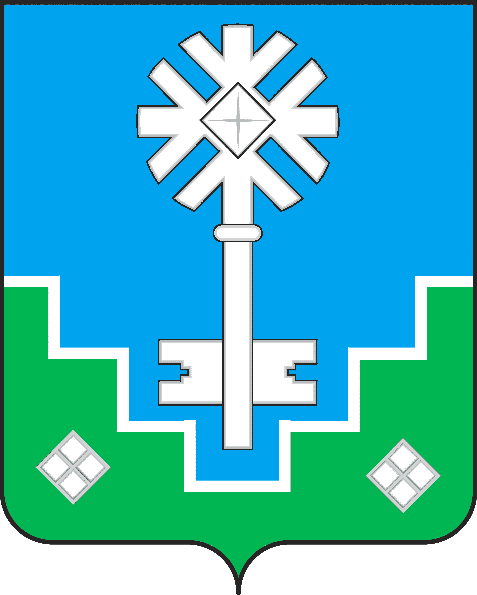 МУНИЦИПАЛЬНОЕ ОБРАЗОВАНИЕ «ГОРОД МИРНЫЙ»МИРНИНСКОГО РАЙОНА РЕСПУБЛИКИ САХА (ЯКУТИЯ)ГОРОДСКОЙ СОВЕТ САХА РЕСПУБЛИКАТЫН МИИРИНЭЙ ОРОЙУОНУН«МИИРИНЭЙ КУОРАТ» МУНИЦИПАЛЬНАЙ ТЭРИЛЛИИ КУОРАТЫН СЭБИЭТЭРЕШЕНИЕБЫhAAРЫЫ21.02.2019			 	                                                                            № IV–18–1О внесении изменений и дополнений в решение городского Совета от 13.12.2018 № IV-15-2  «О бюджете муниципального образования «Город Мирный» на 2019 год и на плановый период 2020 и 2021 годов»Руководствуясь Бюджетным кодексом Российской Федерации, городской Совет РЕШИЛ: Статья 1.Внести в решение городского Совета от 13.12.2018 № IV-15-2  «О бюджете муниципального образования «Город Мирный» на 2019 год и на плановый период 2020 и 2021 годов», именуемое далее «решение» следующие изменения:1) В статье 1:а) в пункте 1 цифры «1 082 566 298,77» заменить цифрами «1 026 007 691,59»;б) в пункте 2 цифры «1 108 361 086,40» заменить цифрами «1 281 686 238,68»;в) в пункте 3 цифры «25 794 787,63» заменить цифрами «255 678 547,09».             2) В статье 2:а) в пункте 1 цифры «828 929 871,78» заменить цифрами «830 642 370,60», цифры «603 628 477,78» заменить цифрами «604 739 658,57»,;б) в пункте 2 цифры «856 003 338,40» заменить цифрами «863 344 855,39», цифры «604 897 624,40» заменить цифрами «605 974 564,40»;в) в пункте 3 цифры «27 073 466,62» заменить цифрами «32 702 484,79», цифры «1 269 146,62» заменить цифрами «1 234 905,43».   3) В статье 3:а) приложение 1 изложить в новой редакции согласно приложению 1 к настоящему решению;б) исключить пункт 5;в) пункт 6 считать пунктом 5;4) В статье 4:а) приложение 5 изложить в новой редакции согласно приложению 2 к настоящему решению;б) приложение 6 изложить в новой редакции согласно приложению 3 к настоящему решению;в)  в пункте 4 слово «Закону» заменить словом «решению», приложение 7 изложить в новой редакции согласно приложению 4 к настоящему решению;г) приложение 8 изложить в новой редакции согласно приложению 5 к настоящему решению;д) в пункте 7 цифры «0,00» заменить цифрами «100 110 617,28», цифры «0,00» заменить цифрами «1 785 400,00», цифры «0,00» заменить цифрами «1 076 940,00», приложение 9 изложить в новой редакции согласно приложению 6 к настоящему решению;          е)  в пункте 9 цифры «115 041 392,00» заменить цифрами «155 841 392,00»;5) В статье 8:          а) приложение 11 изложить в новой редакции согласно приложению 7 к настоящему решению.Статья 2.1) опубликовать настоящее решение в порядке, установленном Уставом МО «Город Мирный»;2) настоящее решение вступает в силу с момента его подписания;3) контроль исполнения настоящего решения возложить на комиссию по бюджету, налоговой политике, землепользованию, собственности (Дегтярев К.Б.).Председатель городского Совета                                                    И.о. Главы города _______________ О.В. Путинцева                             ______________ С.Ю. Медведь                                                                                                                                                                                                    Приложение 1
                                                                                                                                                                                                                                                                      к решению городского Совета
                                                                                                                                                                                                                                                             № IV-18-1 от 21.02.2019                                                                                                                                                                                                      Приложение 1
                                                                                                                                                                                                                                                                      к решению городского Совета
                                                                                                                                                                                                                                                             № IV-18-1 от 21.02.2019                                                                                                                                                                                                      Приложение 1
                                                                                                                                                                                                                                                                      к решению городского Совета
                                                                                                                                                                                                                                                             № IV-18-1 от 21.02.2019                                                                                                                                                                                                      Приложение 1
                                                                                                                                                                                                                                                                      к решению городского Совета
                                                                                                                                                                                                                                                             № IV-18-1 от 21.02.2019                                                                                                                                                                                                      Приложение 1
                                                                                                                                                                                                                                                                      к решению городского Совета
                                                                                                                                                                                                                                                             № IV-18-1 от 21.02.2019                                                                                                                                                                                                      Приложение 1
                                                                                                                                                                                                                                                                      к решению городского Совета
                                                                                                                                                                                                                                                             № IV-18-1 от 21.02.2019                                                                                                                                                                                                      Приложение 1
                                                                                                                                                                                                                                                                      к решению городского Совета
                                                                                                                                                                                                                                                             № IV-18-1 от 21.02.2019                                                                                                                                                                                                      Приложение 1
                                                                                                                                                                                                                                                                      к решению городского Совета
                                                                                                                                                                                                                                                             № IV-18-1 от 21.02.2019                                                                                                                                                                                                      Приложение 1
                                                                                                                                                                                                                                                                      к решению городского Совета
                                                                                                                                                                                                                                                             № IV-18-1 от 21.02.2019                                                                                                                                                                                                      Приложение 1
                                                                                                                                                                                                                                                                      к решению городского Совета
                                                                                                                                                                                                                                                             № IV-18-1 от 21.02.2019                                                                                                                                                                                                      Приложение 1
                                                                                                                                                                                                                                                                      к решению городского Совета
                                                                                                                                                                                                                                                             № IV-18-1 от 21.02.2019  Прогнозируемый объем поступления доходов в  бюджет муниципального образования "Город Мирный" на 2019 год и на плановый период 2020 и 2021 годовПрогнозируемый объем поступления доходов в  бюджет муниципального образования "Город Мирный" на 2019 год и на плановый период 2020 и 2021 годовПрогнозируемый объем поступления доходов в  бюджет муниципального образования "Город Мирный" на 2019 год и на плановый период 2020 и 2021 годовПрогнозируемый объем поступления доходов в  бюджет муниципального образования "Город Мирный" на 2019 год и на плановый период 2020 и 2021 годовПрогнозируемый объем поступления доходов в  бюджет муниципального образования "Город Мирный" на 2019 год и на плановый период 2020 и 2021 годовПрогнозируемый объем поступления доходов в  бюджет муниципального образования "Город Мирный" на 2019 год и на плановый период 2020 и 2021 годовПрогнозируемый объем поступления доходов в  бюджет муниципального образования "Город Мирный" на 2019 год и на плановый период 2020 и 2021 годовПрогнозируемый объем поступления доходов в  бюджет муниципального образования "Город Мирный" на 2019 год и на плановый период 2020 и 2021 годовПрогнозируемый объем поступления доходов в  бюджет муниципального образования "Город Мирный" на 2019 год и на плановый период 2020 и 2021 годовПрогнозируемый объем поступления доходов в  бюджет муниципального образования "Город Мирный" на 2019 год и на плановый период 2020 и 2021 годовПрогнозируемый объем поступления доходов в  бюджет муниципального образования "Город Мирный" на 2019 год и на плановый период 2020 и 2021 годов(руб.)КБКНаименование доходов2019 год Сумма уточнений             (+, -)2019 год с уточнениями2020 годСумма уточнений             (+, -)2020 год с уточнениями2021 годСумма уточнений             (+, -)2021 год с уточнениямиНАЛОГОВЫЕ И НЕНАЛОГОВЫЕ ДОХОДЫ570 766 298,77-3 197 138,69567 569 160,08585 029 871,78-72 901,18584 956 970,60603 628 477,7834 240,79603 662 718,57Налоговые477 590 025,779 889 566,28487 479 592,05495 814 625,78-72 901,18495 741 724,60514 316 625,7834 240,79514 350 866,57000 1 01 00000 00 0000 000НАЛОГИ НА ПРИБЫЛЬ, ДОХОДЫ344 573 600,0010 000 000,00354 573 600,00362 798 200,000,00362 798 200,00381 300 200,000,00381 300 200,00182 1 01 02000 01 0000 110Налог на доходы физических лиц344 573 600,0010 000 000,00354 573 600,00362 798 200,000,00362 798 200,00381 300 200,000,00381 300 200,00000 1 03 00000 00 0000 000НАЛОГИ НА ТОВАРЫ (РАБОТЫ, УСЛУГИ), РЕАЛИЗУЕМЫЕ НА ТЕРРИТОРИИ РОССИЙСКОЙ ФЕДЕРАЦИИ629 833,77-110 433,72519 400,05629 833,78-72 901,18556 932,60629 833,7834 240,79664 074,57000 1 03 02000 01 0000 110Акцизы по подакцизным товарам (продукции), производимым на территории Российской Федерации629 833,77-110 433,72519 400,05629 833,78-72 901,18556 932,60629 833,7834 240,79664 074,57100 1 03 02230 01 0000 110Доходы от уплаты акцизов на дизельное топливо, подлежащие распределению между бюджетами субъектов Российской Федерации и местными бюджетами с учетом установленных дифференцированных нормативов отчислений в местные бюджеты234 936,35-234 936,350,00234 936,36-234 936,360,00234 936,36-234 936,360,00100 1 03 02231 01 0000 110Доходы от уплаты акцизов на дизельное топливо, подлежащие распределению между бюджетами субъектов Российской Федерации и местными бюджетами с учетом установленных дифференцированных нормативов отчислений в местные бюджеты0,00188 348,02188 348,020,00201 816,95201 816,950,00240 168,00240 168,00100 1 03 02240 01 0000 110Доходы от уплаты акцизов на моторные масла для дизельных и (или) карбюраторных (инжекторных) двигателей, подлежащие распределению между бюджетами субъектов Российской Федерации и местными бюджетами с учетом установленных дифференцированных нормативов отчислений в местные бюджеты1 803,06-1 803,060,001 803,06-1 803,060,001 803,06-1 803,060,00100 1 03 02241 01 0000 110Доходы от уплаты акцизов на моторные масла для дизельных и (или) карбюраторных (инжекторных) двигателей, подлежащие распределению между бюджетами субъектов Российской Федерации и местными бюджетами с учетом установленных дифференцированных нормативов отчислений в местные бюджеты0,001 319,681 319,680,001 332,551 332,550,001 537,461 537,46100 1 03 02250 01 0000 110Доходы от уплаты акцизов на автомобильный бензин, подлежащие распределению между бюджетами субъектов Российской Федерации и местными бюджетами с учетом установленных дифференцированных нормативов отчислений в местные бюджеты429 425,41-429 425,410,00429 425,41-429 425,410,00429 425,41-429 425,410,00100 1 03 02251 01 0000 110Доходы от уплаты акцизов на автомобильный бензин, подлежащие распределению между бюджетами субъектов Российской Федерации и местными бюджетами с учетом установленных дифференцированных нормативов отчислений в местные бюджеты0,00364 756,05364 756,050,00391 325,47391 325,470,00465 860,18465 860,18100 1 03 02260 01 0000 110Доходы от уплаты акцизов на прямогонный бензин, подлежащие распределению между бюджетами субъектов Российской Федерации и местными бюджетами с учетом установленных дифференцированных нормативов отчислений в местные бюджеты-36 331,0536 331,050,00-36 331,0536 331,050,00-36 331,0536 331,050,00100 1 03 02261 01 0000 110Доходы от уплаты акцизов на прямогонный бензин, подлежащие распределению между бюджетами субъектов Российской Федерации и местными бюджетами с учетом установленных дифференцированных нормативов отчислений в местные бюджеты0,00-35 023,70-35 023,700,00-37 542,37-37 542,370,00-43 491,07-43 491,07000 1 05 00000 00 0000 000НАЛОГИ НА СОВОКУПНЫЙ ДОХОД33 000,000,0033 000,0033 000,000,0033 000,0033 000,000,0033 000,00000 1 05 03000 01 0000 110Единый сельскохозяйственный налог33 000,000,0033 000,0033 000,000,0033 000,0033 000,000,0033 000,00182 1 05 03010 01 1000 110Единый сельскохозяйственный налог33 000,000,0033 000,0033 000,000,0033 000,0033 000,000,0033 000,00000 1 06 00000 00 0000 000НАЛОГИ НА ИМУЩЕСТВО132 353 592,000,00132 353 592,00132 353 592,000,00132 353 592,00132 353 592,000,00132 353 592,00000 1 06 01000 00 0000 110Налог на имущество физических лиц8 500 000,000,008 500 000,008 500 000,000,008 500 000,008 500 000,000,008 500 000,00182 1 06 01030 13 0000 110Налог на имущество физических лиц, взимаемый по ставкам, применяемым к объектам налогообложения, расположенным в границах городских поселений8 500 000,000,008 500 000,008 500 000,000,008 500 000,008 500 000,000,008 500 000,00000 1 06 06000 00 0000 110Земельный налог123 853 592,000,00123 853 592,00123 853 592,000,00123 853 592,00123 853 592,000,00123 853 592,00182 1 06 06033 13 0000 110Земельный налог с организаций, обладающих земельным участком, расположенным в границах городских поселений120 640 822,000,00120 640 822,00120 640 822,000,00120 640 822,00120 640 822,000,00120 640 822,00182 1 06 06043 13 0000 110Земельный налог с физических лиц, обладающих земельным участком, расположенным в границах городских поселений3 212 770,000,003 212 770,003 212 770,000,003 212 770,003 212 770,000,003 212 770,00Неналоговые93 176 273,00-13 086 704,9780 089 568,0389 215 246,000,0089 215 246,0089 311 852,000,0089 311 852,00000 1 11 00000 00 0000 000ДОХОДЫ ОТ ИСПОЛЬЗОВАНИЯ ИМУЩЕСТВА, НАХОДЯЩЕГОСЯ В ГОСУДАРСТВЕННОЙ И МУНИЦИПАЛЬНОЙ СОБСТВЕННОСТИ90 703 603,00-13 086 704,9777 616 898,0386 677 036,000,0086 677 036,0086 715 602,000,0086 715 602,00000 1 11 05000 00 0000 120Доходы, получаемые в виде арендной либо иной платы за передачу в возмездное пользование государственного и муниципального имущества (за исключением имущества бюджетных и автономных учреждений, а также имущества государственных и муниципальных унитарных предприятий, в том числе казенных)89 713 708,00-13 086 704,9776 627 003,0385 649 168,000,0085 649 168,0085 649 168,000,0085 649 168,00801 1 11 05013 13 0000 120Доходы, получаемые в виде арендной платы за земельные участки, государственная собственность на которые не разграничена и которые расположены в границах городских поселений, а также средства от продажи права на заключение договоров аренды указанных земельных участков77 678 548,0017 868 412,0095 546 960,0077 678 548,000,0077 678 548,0077 678 548,000,0077 678 548,00801 1 11 05025 13 0000 120Доходы, получаемые в виде арендной платы, а также средства от продажи права на заключение договоров аренды за земли, находящиеся в собственности городских поселений (за исключением земельных участков муниципальных бюджетных и автономных учреждений)103 490,000,00103 490,00103 490,000,00103 490,00103 490,000,00103 490,00801 1 11 05035 13 0000 120Доходы от сдачи в аренду имущества, находящегося в оперативном управлении органов управления городских поселений и созданных ими учреждений (за исключением имущества муниципальных бюджетных и автономных учреждений)11 931 670,00-42 886 786,97-30 955 116,977 867 130,00-7867130,000,007 867 130,00-7 867 130,000,00801 1 11 05075 13 0000 120Доходы от сдачи в аренду имущества, составляющего казну городских поселений (за исключением земельных участков)0,0011 931 670,0011 931 670,000,007 867 130,007 867 130,000,007 867 130,007 867 130,00000 1 11 07000 00 0000 120Платежи от государственных и муниципальных унитарных предприятий63 700,000,0063 700,0063 700,000,0063 700,0063 700,000,0063 700,00801 1 11 07015 13 0000 120Доходы от перечисления части прибыли, остающейся после уплаты налогов и иных обязательных платежей муниципальных унитарных предприятий, созданных городскими поселениями63 700,000,0063 700,0063 700,000,0063 700,0063 700,000,0063 700,00000 1 11 09000 00 0000 120Прочие доходы от использования имущества и прав, находящихся в государственной и муниципальной собственности (за исключением имущества бюджетных и автономных учреждений, а также имущества государственных и муниципальных унитарных предприятий, в том числе казенных926 195,000,00926 195,00964 168,000,00964 168,001 002 734,000,001 002 734,00801 1 11 09045 13 0000 120Прочие поступления от использования имущества, находящегося в собственности городских поселений (за исключением имущества муниципальных бюджетных и автономных учреждений, а также имущества муниципальных унитарных предприятий, в том числе казенных)926 195,000,00926 195,00964 168,000,00964 168,001 002 734,000,001 002 734,00000 1 13 00000 00 0000 000ДОХОДЫ ОТ ОКАЗАНИЯ ПЛАТНЫХ УСЛУГ (РАБОТ) И КОМПЕНСАЦИИ ЗАТРАТ ГОСУДАРСТВА1 472 670,000,001 472 670,001 538 210,000,001 538 210,001 596 250,000,001 596 250,00000 1 13 01000 00 0000 130Доходы от оказания платных услуг (работ)1 472 670,000,001 472 670,001 538 210,000,001 538 210,001 596 250,000,001 596 250,00801 1 13 01995 13 0000 130Прочие доходы от оказания платных услуг (работ) получателями средств бюджетов городских поселений1 472 670,000,001 472 670,001 538 210,000,001 538 210,001 596 250,000,001 596 250,00000 1 14 00000 00 0000 000ДОХОДЫ ОТ ПРОДАЖИ МАТЕРИАЛЬНЫХ И НЕМАТЕРИАЛЬНЫХ АКТИВОВ1 000 000,000,001 000 000,001 000 000,000,001 000 000,001 000 000,000,001 000 000,00000 1 14 06000 00 0000 430Доходы от продажи земельных участков, находящихся в государственной и муниципальной собственности 1 000 000,000,001 000 000,001 000 000,000,001 000 000,001 000 000,000,001 000 000,00801 1 14 06013 13 0000 430Доходы от продажи земельных участков, государственная собственность на которые не разраничена и которые расположены в границах городских поселений1 000 000,000,001 000 000,001 000 000,000,001 000 000,001 000 000,000,001 000 000,00БЕЗВОЗМЕЗДНЫЕ ПОСТУПЛЕНИЯ511 800 000,00-53 361 468,49458 438 531,51243 900 000,001 785 400,00245 685 400,000,001 076 940,001 076 940,00000 2 02 00000 00 0000 000Безвозмездные поступления от других бюджетов бюджетной системы РФ0,00100 110 617,28100 110 617,280,001 785 400,001 785 400,000,001 076 940,001 076 940,00801 2 02 30024 13 6336 150Субвенция на отдельные государственные полномочия по организации проведения мероприятий по предупреждению и ликвидации болезней животных, их лечению, защите населения от болезней, общих для человека и животных0,001 076 940,001 076 940,000,001 785 400,001 785 400,0001 076 940,001 076 940,00801 2 02 45160 13 0000 150Межбюджетные трансферты, передаваемые бюджетам городских поселений для компенсации дополнительных расходов, возникших в результате решений, принятых органами власти другого уровня0,0099 033 677,2899 033 677,280,000,000,0000,000,00000 2 07 00000 00 0000 000ПРОЧИЕ БЕЗВОЗМЕЗДНЫЕ ПОСТУПЛЕНИЯ511 800 000,00-130 300 000,00381 500 000,00243 900 000,000,00243 900 000,0000,000,00801 2 07 05030 13 0000 150Прочие безвозмездные поступления в бюджеты городских поселений511 800 000,00-130 300 000,00381 500 000,00243 900 000,000,00243 900 000,0000,000,00000 2 18 00000 00 0000 000ДОХОДЫ БЮДЖЕТОВ БЮДЖЕТНОЙ СИСТЕМЫ РОССИЙСКОЙ ФЕДЕРАЦИИ ОТ ВОЗВРАТА БЮДЖЕТАМИ БЮДЖЕТНОЙ СИСТЕМЫ РОССИЙСКОЙ ФЕДЕРАЦИИ И ОРГАНИЗАЦИЯМИ ОСТАТКОВ СУБСИДИЙ, СУБВЕНЦИЙ И ИНЫХ МЕЖБЮДЖЕТНЫХ ТРАНСФЕРТОВ, ИМЕЮЩИХ ЦЕЛЕВОЕ НАЗНАЧЕНИЕ, ПРОШЛЫХ ЛЕТ0,000,000,000,000,000,000,000,000,00801 2 18 05030 13 0000 150Доходы бюджетов городских поселений от возврата остатков субсидий, субвенций и иных межбюджетных трансфертов, имеющих целевое назначение, прошлых лет из бюджетов муниципальных районов0,000,000,000,000,000,0000,000,00801 2 18 60010 13 0000 150Доходы бюджетов городских поселений от возврата остатков субсидий, субвенций и иных межбюджетных трансфертов, имеющих целевое назначение, прошлых лет из бюджетов муниципальных районов0,000,000,000,000,000,0000,000,00000 2 19 00000 00 0000 000ВОЗВРАТ ОСТАТКОВ СУБСИДИЙ, СУБВЕНЦИЙ И ИНЫХ МЕЖБЮДЖЕТНЫХ ТРАНСФЕРТОВ, ИМЕЮЩИХ ЦЕЛЕВОЕ НАЗНАЧЕНИЕ, ПРОШЛЫХ ЛЕТ0,00-23 172 085,77-23 172 085,770,000,000,000,000,000,00801 2 19 60010 13 0000 150Возврат прочих остатков субсидий, субвенций и иных межбюджетных трансфертов, имеющих целевое назначение, прошлых лет из бюджетов городских поселений0,00-23 172 085,77-23 172 085,770,000,000,0000,000,00ВСЕГО ДОХОДОВВСЕГО ДОХОДОВ1 082 566 298,77-56 558 607,181 026 007 691,59828 929 871,781 712 498,82830 642 370,60603 628 477,781 111 180,79604 739 658,57                                                                                                                                                                                                 Приложение 2
                                                                                                                                                                                                                                                                    к  решению городского Совета
                                                                                                                                                                                                                                                        № IV-18-1 от 21.02.2019                                                                                                                                                                                                   Приложение 2
                                                                                                                                                                                                                                                                    к  решению городского Совета
                                                                                                                                                                                                                                                        № IV-18-1 от 21.02.2019                                                                                                                                                                                                   Приложение 2
                                                                                                                                                                                                                                                                    к  решению городского Совета
                                                                                                                                                                                                                                                        № IV-18-1 от 21.02.2019                                                                                                                                                                                                   Приложение 2
                                                                                                                                                                                                                                                                    к  решению городского Совета
                                                                                                                                                                                                                                                        № IV-18-1 от 21.02.2019                                                                                                                                                                                                   Приложение 2
                                                                                                                                                                                                                                                                    к  решению городского Совета
                                                                                                                                                                                                                                                        № IV-18-1 от 21.02.2019                                                                                                                                                                                                   Приложение 2
                                                                                                                                                                                                                                                                    к  решению городского Совета
                                                                                                                                                                                                                                                        № IV-18-1 от 21.02.2019                                                                                                                                                                                                   Приложение 2
                                                                                                                                                                                                                                                                    к  решению городского Совета
                                                                                                                                                                                                                                                        № IV-18-1 от 21.02.2019                                                                                                                                                                                                   Приложение 2
                                                                                                                                                                                                                                                                    к  решению городского Совета
                                                                                                                                                                                                                                                        № IV-18-1 от 21.02.2019                                                                                                                                                                                                   Приложение 2
                                                                                                                                                                                                                                                                    к  решению городского Совета
                                                                                                                                                                                                                                                        № IV-18-1 от 21.02.2019                                                                                                                                                                                                   Приложение 2
                                                                                                                                                                                                                                                                    к  решению городского Совета
                                                                                                                                                                                                                                                        № IV-18-1 от 21.02.2019                                                                                                                                                                                                   Приложение 2
                                                                                                                                                                                                                                                                    к  решению городского Совета
                                                                                                                                                                                                                                                        № IV-18-1 от 21.02.2019                                                                                                                                                                                                   Приложение 2
                                                                                                                                                                                                                                                                    к  решению городского Совета
                                                                                                                                                                                                                                                        № IV-18-1 от 21.02.2019  Распределение бюджетных ассигнований по целевым статьям и группам видов расходов на реализацию муниципальных  программ на 2019 год и на плановый период 2020 и 2021 годовРаспределение бюджетных ассигнований по целевым статьям и группам видов расходов на реализацию муниципальных  программ на 2019 год и на плановый период 2020 и 2021 годовРаспределение бюджетных ассигнований по целевым статьям и группам видов расходов на реализацию муниципальных  программ на 2019 год и на плановый период 2020 и 2021 годовРаспределение бюджетных ассигнований по целевым статьям и группам видов расходов на реализацию муниципальных  программ на 2019 год и на плановый период 2020 и 2021 годовРаспределение бюджетных ассигнований по целевым статьям и группам видов расходов на реализацию муниципальных  программ на 2019 год и на плановый период 2020 и 2021 годовРаспределение бюджетных ассигнований по целевым статьям и группам видов расходов на реализацию муниципальных  программ на 2019 год и на плановый период 2020 и 2021 годовРаспределение бюджетных ассигнований по целевым статьям и группам видов расходов на реализацию муниципальных  программ на 2019 год и на плановый период 2020 и 2021 годовРаспределение бюджетных ассигнований по целевым статьям и группам видов расходов на реализацию муниципальных  программ на 2019 год и на плановый период 2020 и 2021 годовРаспределение бюджетных ассигнований по целевым статьям и группам видов расходов на реализацию муниципальных  программ на 2019 год и на плановый период 2020 и 2021 годовРаспределение бюджетных ассигнований по целевым статьям и группам видов расходов на реализацию муниципальных  программ на 2019 год и на плановый период 2020 и 2021 годовРаспределение бюджетных ассигнований по целевым статьям и группам видов расходов на реализацию муниципальных  программ на 2019 год и на плановый период 2020 и 2021 годовРаспределение бюджетных ассигнований по целевым статьям и группам видов расходов на реализацию муниципальных  программ на 2019 год и на плановый период 2020 и 2021 годов(руб.)(руб.)(руб.)(руб.)(руб.)(руб.)(руб.)(руб.)(руб.)(руб.)(руб.)(руб.)НаименованиеЦСРВР2019 годСумма уточнений (+, -)2019 с уточнениями2020 годСумма уточнений (+, -)2020 с уточнениями2021 годСумма уточнений (+, -)2021 с уточнениямиВСЕГО888 605 793,00171 417 613,281 060 023 406,28629 261 282,007 341 516,99636 602 798,99390 695 000,001 076 940,00391 771 940,00Развитие культуры10 0 00 0000014 319 800,002 285 710,0016 605 510,0015 148 320,000,0015 148 320,0014 599 590,000,0014 599 590,00Обеспечение прав граждан на участие в культурной жизни10 2 00 0000013 981 450,000,0013 981 450,0014 923 840,000,0014 923 840,0014 538 670,000,0014 538 670,00Культурно-массовые и информационно-просветительские мероприятия10 2 00 1000213 981 450,000,0013 981 450,0014 923 840,000,0014 923 840,0014 538 670,000,0014 538 670,00Расходы на выплаты персоналу10 2 00 10002100844 400,000,00844 400,00869 300,000,00869 300,00859 800,000,00859 800,00Закупка товаров, работ и услуг для обеспечения государственных (муниципальных) нужд10 2 00 1000220012 447 050,000,0012 447 050,0013 348 480,000,0013 348 480,0012 963 870,000,0012 963 870,00Социальное обеспечение и иные выплаты населению10 2 00 10002300690 000,000,00690 000,00706 060,000,00706 060,00715 000,000,00715 000,00Сохранение культурного и исторического наследия, расширение доступа населения к культурным ценностям и информации10 3 00 0000056 300,000,0056 300,0058 574,000,0058 574,0060 920,000,0060 920,00Создание современной модели библиотечных фондов10 3 01 1000156 300,000,0056 300,0058 574,000,0058 574,0060 920,000,0060 920,00Закупка товаров, работ и услуг для обеспечения государственных (муниципальных) нужд10 3 01 1000120056 300,000,0056 300,0058 574,000,0058 574,0060 920,000,0060 920,00Модернизация и укрепление ресурсов  учреждений культуры и искусства10 7 00 00000282 050,002 285 710,002 567 760,00165 906,000,00165 906,000,000,000,00Укрепление материально-технической базы учреждений культуры и искусства10 7 00 10001282 050,002 285 710,002 567 760,00165 906,000,00165 906,000,000,000,00Закупка товаров, работ и услуг для обеспечения государственных (муниципальных) нужд10 7 00 10001200282 050,002 285 710,002 567 760,00165 906,000,00165 906,000,000,000,00Реализация молодежной, семейной политики и патриотического воспитания граждан11 0 00 000001 830 400,000,001 830 400,001 905 081,000,001 905 081,001 974 770,000,001 974 770,00Создание условий для развития потенциала подрастающего поколения, молодежи11 2 00 000001 326 900,000,001 326 900,001 381 190,000,001 381 190,001 429 930,000,001 429 930,00Организация и проведение мероприятий в области муниципальной молодежной политики11 2 00 110201 326 900,000,001 326 900,001 381 190,000,001 381 190,001 429 930,000,001 429 930,00Расходы на выплаты персоналу11 2 00 11020100595 000,000,00595 000,00646 180,000,00646 180,00677 200,000,00677 200,00Закупка товаров, работ и услуг для обеспечения государственных (муниципальных) нужд11 2 00 11020200611 900,000,00611 900,00615 010,000,00615 010,00632 730,000,00632 730,00Социальное обеспечение и иные выплаты населению11 2 00 11020300120 000,000,00120 000,00120 000,000,00120 000,00120 000,000,00120 000,00Воспитание патриотизма у граждан -национальная идея государства11 3 00 00000385 600,000,00385 600,00401 320,000,00401 320,00417 370,000,00417 370,00Организация, проведение мероприятий по гражданско-патриотическому воспитанию молодежи11 3 00 11010240 050,000,00240 050,00280 790,000,00280 790,00291 990,000,00291 990,00Закупка товаров, работ и услуг для обеспечения государственных (муниципальных) нужд11 3 00 11010200240 050,000,00240 050,00280 790,000,00280 790,00291 990,000,00291 990,00Организация деятельности волонтеров11 3 00 11040145 550,000,00145 550,00120 530,000,00120 530,00125 380,000,00125 380,00Закупка товаров, работ и услуг для обеспечения государственных (муниципальных) нужд11 3 00 11040200145 550,000,00145 550,00120 530,000,00120 530,00125 380,000,00125 380,00Семейная политика11 5 00 00000117 900,000,00117 900,00122 571,000,00122 571,00127 470,000,00127 470,00Популяризация семейных ценностей и реализация мероприятий в области семейной и демографической политики по улучшению положения семей, детей и женщин, повышению ответственного родительства11 5 00 11010117 900,000,00117 900,00122 571,000,00122 571,00127 470,000,00127 470,00Закупка товаров, работ и услуг для обеспечения государственных (муниципальных) нужд11 5 00 11010200117 900,000,00117 900,00122 571,000,00122 571,00127 470,000,00127 470,00Развитие физической культуры и спорта14 0 00 0000047 296 065,00734 328,0048 030 393,0047 058 173,000,0047 058 173,0048 581 625,000,0048 581 625,00Обеспечивающая подпрограмма14 1 00 0000034 861 345,00367 164,0035 228 509,0035 598 590,000,0035 598 590,0037 285 230,000,0037 285 230,00Расходы на обеспечение деятельности (оказание услуг) муниципальных учреждений14 1 00 2200134 861 345,00367 164,0035 228 509,0035 598 590,000,0035 598 590,0037 285 230,000,0037 285 230,00Расходы на выплаты персоналу14 1 00 2200110024 299 900,000,0024 299 900,0024 750 390,000,0024 750 390,0026 670 060,000,0026 670 060,00Закупка товаров, работ и услуг для обеспечения государственных (муниципальных) нужд14 1 00 220012008 280 175,00367 164,008 647 339,008 308 100,000,008 308 100,008 071 530,000,008 071 530,00Иные бюджетные ассигнования14 1 00 220018002 281 270,000,002 281 270,002 540 100,000,002 540 100,002 543 640,000,002 543 640,00Развитие массового спорта14 2 00 0000012 434 720,00367 164,0012 801 884,0011 459 583,000,0011 459 583,0011 296 395,000,0011 296 395,00Организация и проведение физкультурно-оздоровительных и спортивно-массовых мероприятий14 2 00 100108 158 000,000,008 158 000,007 766 720,000,007 766 720,007 749 405,000,007 749 405,00Расходы на выплаты персоналу14 2 00 100101001 000 000,000,001 000 000,001 400 000,000,001 400 000,001 200 000,000,001 200 000,00Закупка товаров, работ и услуг для обеспечения государственных (муниципальных) нужд14 2 00 100102006 118 000,000,006 118 000,006 126 720,000,006 126 720,006 299 805,000,006 299 805,00Социальное обеспечение и иные выплаты населению14 2 00 100103001 040 000,000,001 040 000,00240 000,000,00240 000,00249 600,000,00249 600,00Реализация мероприятий по поэтапному внедрению Всероссийского физкультурно-спортивного комплекса "Готов к труду и обороне" (ГТО)14 2 00 10020440 000,00367 164,00807 164,00457 600,000,00457 600,00453 170,000,00453 170,00Закупка товаров, работ и услуг для обеспечения государственных (муниципальных) нужд14 2 00 10020200440 000,00367 164,00807 164,00457 600,000,00457 600,00453 170,000,00453 170,00Оснащение спортивным инвентарем и оборудованием имеющихся и вновь введенных спортивных объектов14 2 00 100503 836 720,000,003 836 720,003 235 263,000,003 235 263,003 093 820,000,003 093 820,00Закупка товаров, работ и услуг для обеспечения государственных (муниципальных) нужд14 2 00 100502003 836 720,000,003 836 720,003 235 263,000,003 235 263,003 093 820,000,003 093 820,00Социальная поддержка граждан15 0 00 000008 523 340,000,008 523 340,008 863 757,000,008 863 757,009 207 944,000,009 207 944,00Расходы на обеспечение деятельности (оказание услуг) муниципальных учреждений15 1 00 22001613 000,000,00613 000,00723 000,000,00723 000,00740 000,000,00740 000,00Закупка товаров, работ и услуг для обеспечения государственных (муниципальных) нужд15 1 00 22001200613 000,000,00613 000,00723 000,000,00723 000,00740 000,000,00740 000,00Поддержка социально ориентированных некоммерческих организаций15 2 00 100101 122 326,000,001 122 326,001 236 757,000,001 236 757,001 327 944,000,001 327 944,00Предоставление субсидий бюджетным, автономным учреждениям и иным некоммерческим организациям15 2 00 100106001 122 326,000,001 122 326,001 236 757,000,001 236 757,001 327 944,000,001 327 944,00Меры социальной поддержки отдельных категорий граждан15 3 00 000006 788 014,000,006 788 014,006 904 000,000,006 904 000,007 140 000,000,007 140 000,00Меры социальной поддержки для семьи и детей из малообеспеченных и многодетных семей15 3 00 10010376 000,000,00376 000,00457 000,000,00457 000,00540 000,000,00540 000,00Закупка товаров, работ и услуг для обеспечения государственных (муниципальных) нужд15 3 00 10010200376 000,000,00376 000,00457 000,000,00457 000,00540 000,000,00540 000,00Поддержка ветеранов войны, тыла и труда15 3 00 100201 020 000,000,001 020 000,00969 000,000,00969 000,00918 000,000,00918 000,00Закупка товаров, работ и услуг для обеспечения государственных (муниципальных) нужд15 3 00 1002020020 000,000,0020 000,0019 000,000,0019 000,0018 000,000,0018 000,00Социальное обеспечение и иные выплаты населению15 3 00 100203001 000 000,000,001 000 000,00950 000,000,00950 000,00900 000,000,00900 000,00Ежемесячные доплаты к трудовой пенсии лицам, замещавшим муниципальные должности и должности муниципальной службы15 3 00 710101 500 000,000,001 500 000,001 500 000,000,001 500 000,001 500 000,000,001 500 000,00Социальное обеспечение и иные выплаты населению15 3 00 710103001 500 000,000,001 500 000,001 500 000,000,001 500 000,001 500 000,000,001 500 000,00Иные социальные выплаты отдельным категориям граждан по муниципальным правовым актам муниципальных образований15 3 00 710203 892 014,000,003 892 014,003 978 000,000,003 978 000,004 182 000,000,004 182 000,00Закупка товаров, работ и услуг для обеспечения государственных (муниципальных) нужд15 3 00 7102020076 314,000,0076 314,0078 000,000,0078 000,0082 000,000,0082 000,00Социальное обеспечение и иные выплаты населению15 3 00 710203003 815 700,000,003 815 700,003 900 000,000,003 900 000,004 100 000,000,004 100 000,00Развитие транспортного комплекса18 0 00 0000070 799 455,0040 098 880,00110 898 335,0077 700 358,000,0077 700 358,0078 205 011,000,0078 205 011,00Обеспечивающая подпрограмма18 1 00 0000050 549 455,0098 880,0050 648 335,0052 600 972,000,0052 600 972,0054 705 011,000,0054 705 011,00Расходы на обеспечение деятельности (оказание услуг) муниципальных учреждений18 1 00 2200150 549 455,0098 880,0050 648 335,0052 600 972,000,0052 600 972,0054 705 011,000,0054 705 011,00Расходы на выплаты персоналу18 1 00 2200110045 137 155,000,0045 137 155,0046 950 530,000,0046 950 530,0048 828 551,000,0048 828 551,00Закупка товаров, работ и услуг для обеспечения государственных (муниципальных) нужд18 1 00 220012004 569 737,0098 880,004 668 617,004 770 806,000,004 770 806,004 808 699,000,004 808 699,00Иные бюджетные ассигнования18 1 00 22001800842 563,000,00842 563,00879 636,000,00879 636,001 067 761,000,001 067 761,00Дорожное хозяйство18 5 00 0000020 250 000,0040 000 000,0060 250 000,0025 099 386,000,0025 099 386,0023 500 000,000,0023 500 000,00Содержание, текущий и капитальный ремонт автомобильных дорог общего пользования местного значения18 5 00 1001020 250 000,0040 000 000,0060 250 000,0025 099 386,000,0025 099 386,0023 500 000,000,0023 500 000,00Закупка товаров, работ и услуг для обеспечения государственных (муниципальных) нужд18 5 00 1001020020 250 000,0040 000 000,0060 250 000,0025 099 386,000,0025 099 386,0023 500 000,000,0023 500 000,00Обеспечение качественным жильем и повышение качества жилищно-коммунальных услуг20 0 00 00000572 978 942,00106 658 311,28679 637 253,28291 421 606,005 556 116,99296 977 722,9949 746 729,000,0049 746 729,00Подпрограмма "Реализация градостроительной политики, развитие и освоение территорий"20 2 00 000005 502 993,0035 689 630,6641 192 623,664 000 000,005 556 116,999 556 116,994 000 000,000,004 000 000,00Подготовка документов территориального планирования муниципальных образований20 2 00 100103 712 345,00-637 230,903 075 114,104 000 000,000,004 000 000,004 000 000,000,004 000 000,00Закупка товаров, работ и услуг для обеспечения государственных (муниципальных) нужд20 2 00 100102003 712 345,00-637 230,903 075 114,104 000 000,000,004 000 000,004 000 000,000,004 000 000,00Развитие и освоение территорий в целях стимулирования строительства индивидуальных жилых домов (софинансирование) (за счет средств МБ)20 2 00 S40011 790 648,0036 326 861,5638 117 509,560,005 556 116,995 556 116,990,000,000,00Закупка товаров, работ и услуг для обеспечения государственных (муниципальных) нужд20 2 00 S40012001 790 648,0015 590 588,6817 381 236,680,000,000,000,000,000,00Капитальные вложения в объекты государственной (муниципальной) собственности20 2 00 S40014000,0020 736 272,8820 736 272,880,005 556 116,995 556 116,990,000,000,00Подпрограмма "Обеспечение граждан доступным и комфортным жильем"20 3 00 00000544 665 915,00-7 407 033,58537 258 881,42276 654 485,000,00276 654 485,0033 132 069,000,0033 132 069,00Обеспечение жильем работников муниципальной бюджетной сферы20 3 00 100103 967 623,000,003 967 623,004 120 198,000,004 120 198,004 265 006,000,004 265 006,00Социальное обеспечение и иные выплаты населению20 3 00 10010300500 000,000,00500 000,00500 000,000,00500 000,00500 000,000,00500 000,00Капитальные вложения в объекты государственной (муниципальной) собственности20 3 00 100104003 467 623,000,003 467 623,003 620 198,000,003 620 198,003 765 006,000,003 765 006,00Предоставление жилых помещений по договорам социального найма муниципального жилищного фонда20 3 00 1002026 115 729,000,0026 115 729,0024 748 684,000,0024 748 684,0025 770 001,000,0025 770 001,00Закупка товаров, работ и услуг для обеспечения государственных (муниципальных) нужд20 3 00 100202006 836 266,000,006 836 266,006 750 979,000,006 750 979,007 052 388,000,007 052 388,00Капитальные вложения в объекты государственной (муниципальной) собственности20 3 00 1002040019 279 463,000,0019 279 463,0017 997 705,000,0017 997 705,0018 717 613,000,0018 717 613,00Обеспечение жильем молодых семей (за счет средств МБ)20 3 00 S40012 782 563,000,002 782 563,002 935 603,000,002 935 603,003 097 062,000,003 097 062,00Межбюджетные трансферты20 3 00 S40015002 782 563,000,002 782 563,002 935 603,000,002 935 603,003 097 062,000,003 097 062,00Переселение граждан из аварийного жилищного фонда (за счет средств МБ)20 3 00 S4003511 800 000,00-7 407 033,58504 392 966,42244 850 000,000,00244 850 000,000,000,000,00Закупка товаров, работ и услуг для обеспечения государственных (муниципальных) нужд20 3 00 S40032000,0012 250 000,0012 250 000,00950 000,000,00950 000,000,000,000,00Капитальные вложения в объекты государственной (муниципальной) собственности20 3 00 S4003400511 800 000,00-19 657 033,58492 142 966,42243 900 000,000,00243 900 000,000,000,000,00Капитальный ремонт общего имущества многоквартирных домов20 4 00 000005 581 468,0046 626 980,0052 208 448,003 023 000,000,003 023 000,003 243 397,000,003 243 397,00Капитальный ремонт муниципального жилищного фонда20 4 00 100305 581 468,0046 626 980,0052 208 448,003 023 000,000,003 023 000,003 243 397,000,003 243 397,00Закупка товаров, работ и услуг для обеспечения государственных (муниципальных) нужд20 4 00 100302000,0045 950 000,0045 950 000,003 023 000,000,003 023 000,003 243 397,000,003 243 397,00Иные бюджетные ассигнования20 4 00 100308005 581 468,00676 980,006 258 448,000,000,000,000,000,000,00Подпрограмма "Модернизация объектов коммунальной инфраструктуры"20 7 00 0000017 228 566,0031 248 734,2048 477 300,207 327 071,000,007 327 071,008 936 783,000,008 936 783,00Развитие систем коммунальной инфраструктуры муниципальных образований20 7 00 1001017 228 566,0031 248 734,2048 477 300,207 327 071,000,007 327 071,008 936 783,000,008 936 783,00Закупка товаров, работ и услуг для обеспечения государственных (муниципальных) нужд20 7 00 100102007 339 133,0012 850 389,2020 189 522,202 827 071,000,002 827 071,001 761 265,000,001 761 265,00Капитальные вложения в объекты государственной (муниципальной) собственности20 7 00 100104005 389 433,0018 398 345,0023 787 778,000,000,000,002 675 518,000,002 675 518,00Иные бюджетные ассигнования20 7 00 100108004 500 000,000,004 500 000,004 500 000,000,004 500 000,004 500 000,000,004 500 000,00Реализация мероприятий по энергосбережению и повышению энергетической эффективности20 А 00 000000,00500 000,00500 000,00417 050,000,00417 050,00434 480,000,00434 480,00Мероприятия по энергосбережению и повышению энергетической эффективности на объектах муниципальной собственности20 А 00 100100,00500 000,00500 000,00417 050,000,00417 050,00434 480,000,00434 480,00Закупка товаров, работ и услуг для обеспечения государственных (муниципальных) нужд20 А 00 100102000,00500 000,00500 000,00417 050,000,00417 050,00434 480,000,00434 480,00Развитие информационного общества21 0 00 000003 000 000,00437 476,003 437 476,003 163 320,000,003 163 320,003 289 854,000,003 289 854,00Развитие печатных и электронных средств массовой информации21 4 00 000003 000 000,00437 476,003 437 476,003 163 320,000,003 163 320,003 289 854,000,003 289 854,00Развитие теле-, радиовещания и периодической печати21 4 00 100103 000 000,00437 476,003 437 476,003 163 320,000,003 163 320,003 289 854,000,003 289 854,00Закупка товаров, работ и услуг для обеспечения государственных (муниципальных) нужд21 4 00 100102003 000 000,00437 476,003 437 476,003 163 320,000,003 163 320,003 289 854,000,003 289 854,00Обеспечение безопасности жизнедеятельности населения Республики Саха (Якутия)22 0 00 000002 674 785,000,002 674 785,002 787 126,000,002 787 126,002 898 613,000,002 898 613,00Обеспечение пожарной безопасности, защита населения, территорий от чрезвычайных ситуаций, и гражданская оборона в Республике Саха (Якутия)22 2 00 000002 674 785,000,002 674 785,002 787 126,000,002 787 126,002 898 613,000,002 898 613,00Обеспечение мероприятий по пожарной безопасности, защиты населения, территорий от чрезвычайных ситуаций22 2 00 100502 674 785,000,002 674 785,002 787 126,000,002 787 126,002 898 613,000,002 898 613,00Закупка товаров, работ и услуг для обеспечения государственных (муниципальных) нужд22 2 00 100502002 674 785,000,002 674 785,002 787 126,000,002 787 126,002 898 613,000,002 898 613,00Формирование современной городской среды на территории Республики Саха (Якутия)23 0 00 00000157 055 369,0019 553 871,00176 609 240,00170 413 827,000,00170 413 827,00170 954 781,000,00170 954 781,00Создание условий для повышения качества и комфорта территорий муниципальных образований Республики Саха (Якутия)23 1 00 000005 348 307,001 697 000,007 045 307,005 369 864,000,005 369 864,000,000,000,00Поддержка государственных программ субъектов Россиийской Федерации и муниципальных программ формирования современной городской среды (за счет средств  МБ)23 1 00 L55505 348 307,001 697 000,007 045 307,005 369 864,000,005 369 864,000,000,000,00Закупка товаров, работ и услуг для обеспечения государственных (муниципальных) нужд23 1 00 L55502005 348 307,001 697 000,007 045 307,005 369 864,000,005 369 864,000,000,000,00Содействие развитию благоустройства территорий муниципальных образований23 2 00 00000151 707 062,0017 856 871,00169 563 933,00165 043 963,000,00165 043 963,00170 954 781,000,00170 954 781,00Содержание и ремонт объектов уличного освещения23 2 00 1001016 658 144,000,0016 658 144,0024 441 102,000,0024 441 102,0025 386 746,000,0025 386 746,00Закупка товаров, работ и услуг для обеспечения государственных (муниципальных) нужд23 2 00 1001020016 658 144,000,0016 658 144,0024 441 102,000,0024 441 102,0025 386 746,000,0025 386 746,00Очистка и посадка зеленой зоны23 2 00 100200,006 467 053,006 467 053,000,000,000,000,000,000,00Закупка товаров, работ и услуг для обеспечения государственных (муниципальных) нужд23 2 00 100202000,006 467 053,006 467 053,000,000,000,000,000,000,00Организация ритуальных услуг и содержание мест захоронения23 2 00 100305 054 199,000,005 054 199,005 276 584,000,005 276 584,005 487 646,000,005 487 646,00Предоставление субсидий бюджетным, автономным учреждениям и иным некоммерческим организациям23 2 00 100306005 054 199,000,005 054 199,005 276 584,000,005 276 584,005 487 646,000,005 487 646,00Содержание скверов и площадей23 2 00 1004017 992 758,000,0017 992 758,0018 784 439,000,0018 784 439,0019 535 816,000,0019 535 816,00Закупка товаров, работ и услуг для обеспечения государственных (муниципальных) нужд23 2 00 1004020017 992 758,000,0017 992 758,0018 784 439,000,0018 784 439,0019 535 816,000,0019 535 816,00Текущее содержание и ремонт дорог общего пользования и инженерных сооружений на них23 2 00 1007093 828 967,00800 000,0094 628 967,00104 656 934,000,00104 656 934,00107 495 669,000,00107 495 669,00Закупка товаров, работ и услуг для обеспечения государственных (муниципальных) нужд23 2 00 1007020092 229 821,00800 000,0093 029 821,00104 346 934,000,00104 346 934,00106 045 669,000,00106 045 669,00Капитальные вложения в объекты государственной (муниципальной) собственности23 2 00 100704001 599 146,000,001 599 146,00310 000,000,00310 000,001 450 000,000,001 450 000,00Содержание и капитальный ремонт дворовых территорий многоквартирных домов, проездов к дворовым территориям многоквартиных домов23 2 00 10080962 425,000,00962 425,000,000,000,00912 185,000,00912 185,00Закупка товаров, работ и услуг для обеспечения государственных (муниципальных) нужд23 2 00 10080200962 425,000,00962 425,000,000,000,00912 185,000,00912 185,00Прочие мероприятия по благоустройству23 2 00 1009015 710 569,0010 589 818,0026 300 387,0011 884 904,000,0011 884 904,0012 136 719,000,0012 136 719,00Закупка товаров, работ и услуг для обеспечения государственных (муниципальных) нужд23 2 00 1009020013 717 627,0010 467 900,0024 185 527,008 714 099,000,008 714 099,008 419 923,000,008 419 923,00Социальное обеспечение и иные выплаты населению23 2 00 10090300542 942,000,00542 942,00542 647,000,00542 647,00561 553,000,00561 553,00Капитальные вложения в объекты государственной (муниципальной) собственности23 2 00 100904001 450 000,00121 918,001 571 918,002 628 158,000,002 628 158,003 155 243,000,003 155 243,00Софинансирование реализации на территории Республики Саха (Якутия) проектов развития общественной инфраструктуры, основанных на местных инициативах (за счет средств МБ).23 2 00 S26501 500 000,000,001 500 000,000,000,000,000,000,000,00Закупка товаров, работ и услуг для обеспечения государственных (муниципальных) нужд23 2 00 S26502001 500 000,000,001 500 000,000,000,000,000,000,000,00Развитие сельского хозяйства и регулирование рынков сельскохозяйственной продукции, сырья и продовольствия 25 0 00 000000,001 076 940,001 076 940,000,001 785 400,001 785 400,000,001 076 940,001 076 940,00Обеспечение общих условий функционирования отраслей агропромышленного комплекса25 В 00 000000,001 076 940,001 076 940,000,001 785 400,001 785 400,000,001 076 940,001 076 940,00Выполнение отдельных государственных полномочий по организации проведения мероприятий по предупреждению и ликвидации болезней животных, их лечению, защите населения от болезней, общих для человека и животных25 В 00 633600,001 076 940,001 076 940,000,001 785 400,001 785 400,000,001 076 940,001 076 940,00Закупка товаров, работ и услуг для обеспечения государственных (муниципальных) нужд25 В 00 633602000,001 076 940,001 076 940,000,001 785 400,001 785 400,000,001 076 940,001 076 940,00Развитие предпринимательства26 0 00 00000700 000,000,00700 000,00729 400,000,00729 400,00758 577,000,00758 577,00Развитие предпринимательства26 3 00 00000700 000,000,00700 000,00729 400,000,00729 400,00758 577,000,00758 577,00Поддержка субъектов малого и среднего предпринимательства26 3 00 10010500 000,000,00500 000,00521 000,000,00521 000,00541 841,000,00541 841,00Закупка товаров, работ и услуг для обеспечения государственных (муниципальных) нужд26 3 00 1001020018 000,000,0018 000,0018 756,000,0018 756,0019 507,000,0019 507,00Социальное обеспечение и иные выплаты населению26 3 00 1001030082 000,000,0082 000,0085 444,000,0085 444,0088 862,000,0088 862,00Иные бюджетные ассигнования26 3 00 10010800400 000,000,00400 000,00416 800,000,00416 800,00433 472,000,00433 472,00Предоставление грантов начинающим субъектам малого предпринимательства26 3 00 1005Г200 000,000,00200 000,00208 400,000,00208 400,00216 736,000,00216 736,00Иные бюджетные ассигнования26 3 00 1005Г800200 000,000,00200 000,00208 400,000,00208 400,00216 736,000,00216 736,00Экономическое развитие и инновационная экономика27 0 00 000002 073 471,000,002 073 471,002 267 543,000,002 267 543,002 198 766,000,002 198 766,00Подготовка кадров для муниципальной службы27 4 00 000002 073 471,000,002 073 471,002 267 543,000,002 267 543,002 198 766,000,002 198 766,00Создание условий для развития и сохранения кадрового потенциала27 4 00 100202 073 471,000,002 073 471,002 267 543,000,002 267 543,002 198 766,000,002 198 766,00Расходы на выплаты персоналу27 4 00 100201001 496 335,000,001 496 335,001 627 355,000,001 627 355,001 582 970,000,001 582 970,00Закупка товаров, работ и услуг для обеспечения государственных (муниципальных) нужд27 4 00 10020200577 136,000,00577 136,00640 188,000,00640 188,00615 796,000,00615 796,00Управление муниципальной собственностью31 0 00 000007 354 166,00572 097,007 926 263,007 802 771,000,007 802 771,008 278 740,000,008 278 740,00Развитие системы управления недвижимостью31 2 00 000005 681 622,0099 000,005 780 622,006 028 201,000,006 028 201,006 395 922,000,006 395 922,00Учет и мониторинг муниципальной собственности31 2 00 10020225 144,0099 000,00324 144,00238 878,000,00238 878,00253 450,000,00253 450,00Закупка товаров, работ и услуг для обеспечения государственных (муниципальных) нужд31 2 00 10020200225 144,0099 000,00324 144,00238 878,000,00238 878,00253 450,000,00253 450,00Оценка имущества для принятия управленческих решений31 2 00 10030225 144,000,00225 144,00238 878,000,00238 878,00253 450,000,00253 450,00Закупка товаров, работ и услуг для обеспечения государственных (муниципальных) нужд31 2 00 10030200225 144,000,00225 144,00238 878,000,00238 878,00253 450,000,00253 450,00Страхование объектов муниципальной собственности31 2 00 100402 220 636,000,002 220 636,002 356 094,000,002 356 094,002 499 816,000,002 499 816,00Закупка товаров, работ и услуг для обеспечения государственных (муниципальных) нужд31 2 00 100402002 220 636,000,002 220 636,002 356 094,000,002 356 094,002 499 816,000,002 499 816,00Содержание муниципального жилищного фонда31 2 00 100603 010 698,000,003 010 698,003 194 351,000,003 194 351,003 389 206,000,003 389 206,00Закупка товаров, работ и услуг для обеспечения государственных (муниципальных) нужд31 2 00 100602003 010 698,000,003 010 698,003 194 351,000,003 194 351,003 389 206,000,003 389 206,00Развитие системы управления земельными ресурсами31 4 00 000001 672 544,00473 097,002 145 641,001 774 570,000,001 774 570,001 882 818,000,001 882 818,00Формирование собственности муниципальных образований на земельные участки31 4 00 100101 672 544,00473 097,002 145 641,001 774 570,000,001 774 570,001 882 818,000,001 882 818,00Закупка товаров, работ и услуг для обеспечения государственных (муниципальных) нужд31 4 00 100102001 672 544,00473 097,002 145 641,001 774 570,000,001 774 570,001 882 818,000,001 882 818,00                                                                                                                                                                                                                                         Приложение 3
                                                                                                                                                                                                                                                                     к решению городского Совета
                                                                                                                                                                                                                                                             № IV-18-1  от 21.02.2019                                                                                                                                                                                                                                         Приложение 3
                                                                                                                                                                                                                                                                     к решению городского Совета
                                                                                                                                                                                                                                                             № IV-18-1  от 21.02.2019                                                                                                                                                                                                                                         Приложение 3
                                                                                                                                                                                                                                                                     к решению городского Совета
                                                                                                                                                                                                                                                             № IV-18-1  от 21.02.2019                                                                                                                                                                                                                                         Приложение 3
                                                                                                                                                                                                                                                                     к решению городского Совета
                                                                                                                                                                                                                                                             № IV-18-1  от 21.02.2019                                                                                                                                                                                                                                         Приложение 3
                                                                                                                                                                                                                                                                     к решению городского Совета
                                                                                                                                                                                                                                                             № IV-18-1  от 21.02.2019                                                                                                                                                                                                                                         Приложение 3
                                                                                                                                                                                                                                                                     к решению городского Совета
                                                                                                                                                                                                                                                             № IV-18-1  от 21.02.2019                                                                                                                                                                                                                                         Приложение 3
                                                                                                                                                                                                                                                                     к решению городского Совета
                                                                                                                                                                                                                                                             № IV-18-1  от 21.02.2019                                                                                                                                                                                                                                         Приложение 3
                                                                                                                                                                                                                                                                     к решению городского Совета
                                                                                                                                                                                                                                                             № IV-18-1  от 21.02.2019                                                                                                                                                                                                                                         Приложение 3
                                                                                                                                                                                                                                                                     к решению городского Совета
                                                                                                                                                                                                                                                             № IV-18-1  от 21.02.2019                                                                                                                                                                                                                                         Приложение 3
                                                                                                                                                                                                                                                                     к решению городского Совета
                                                                                                                                                                                                                                                             № IV-18-1  от 21.02.2019                                                                                                                                                                                                                                         Приложение 3
                                                                                                                                                                                                                                                                     к решению городского Совета
                                                                                                                                                                                                                                                             № IV-18-1  от 21.02.2019                                                                                                                                                                                                                                         Приложение 3
                                                                                                                                                                                                                                                                     к решению городского Совета
                                                                                                                                                                                                                                                             № IV-18-1  от 21.02.2019Распределение бюджетных ассигнований по целевым статьям и группам видов расходов на реализацию непрограммных расходов на 2019 год и на плановый период 2020 и 2021 годовРаспределение бюджетных ассигнований по целевым статьям и группам видов расходов на реализацию непрограммных расходов на 2019 год и на плановый период 2020 и 2021 годовРаспределение бюджетных ассигнований по целевым статьям и группам видов расходов на реализацию непрограммных расходов на 2019 год и на плановый период 2020 и 2021 годовРаспределение бюджетных ассигнований по целевым статьям и группам видов расходов на реализацию непрограммных расходов на 2019 год и на плановый период 2020 и 2021 годовРаспределение бюджетных ассигнований по целевым статьям и группам видов расходов на реализацию непрограммных расходов на 2019 год и на плановый период 2020 и 2021 годовРаспределение бюджетных ассигнований по целевым статьям и группам видов расходов на реализацию непрограммных расходов на 2019 год и на плановый период 2020 и 2021 годовРаспределение бюджетных ассигнований по целевым статьям и группам видов расходов на реализацию непрограммных расходов на 2019 год и на плановый период 2020 и 2021 годовРаспределение бюджетных ассигнований по целевым статьям и группам видов расходов на реализацию непрограммных расходов на 2019 год и на плановый период 2020 и 2021 годовРаспределение бюджетных ассигнований по целевым статьям и группам видов расходов на реализацию непрограммных расходов на 2019 год и на плановый период 2020 и 2021 годовРаспределение бюджетных ассигнований по целевым статьям и группам видов расходов на реализацию непрограммных расходов на 2019 год и на плановый период 2020 и 2021 годовРаспределение бюджетных ассигнований по целевым статьям и группам видов расходов на реализацию непрограммных расходов на 2019 год и на плановый период 2020 и 2021 годовРаспределение бюджетных ассигнований по целевым статьям и группам видов расходов на реализацию непрограммных расходов на 2019 год и на плановый период 2020 и 2021 годов(руб.)(руб.)(руб.)(руб.)(руб.)(руб.)(руб.)(руб.)(руб.)(руб.)(руб.)(руб.)НаименованиеЦСРВР2019 годСумма уточнений (+, -)2019 с уточнениями2020 годСумма уточнений (+, -)2020 с уточнениями2021 годСумма уточнений (+, -)2021 с уточнениямиВСЕГО219 755 293,401 907 539,00221 662 832,40226 742 056,400,00226 742 056,40214 202 624,400,00214 202 624,40Непрограммные расходы99 0 00 00000219 755 293,401 907 539,00221 662 832,40226 742 056,400,00226 742 056,40214 202 624,400,00214 202 624,40Руководство и управление в сфере установленных функций органов местного самоуправления99 1 00 00000177 354 216,001 063 549,00178 417 765,00184 121 224,000,00184 121 224,00171 351 144,000,00171 351 144,00Расходы на содержание органов местного самоуправления99 1 00 11410165 664 816,001 063 549,00166 728 365,00171 965 082,000,00171 965 082,00158 713 096,000,00158 713 096,00Расходы на выплаты персоналу99 1 00 11410100122 667 790,000,00122 667 790,00127 541 053,000,00127 541 053,00132 639 461,000,00132 639 461,00Закупка товаров, работ и услуг для обеспечения государственных (муниципальных) нужд99 1 00 1141020027 368 526,001 063 549,0028 432 075,0024 170 004,000,0024 170 004,0024 939 905,000,0024 939 905,00Капитальные вложения в объекты государственной (муниципальной) собственности99 1 00 1141040015 000 000,000,0015 000 000,0019 000 000,000,0019 000 000,000,000,000,00Иные бюджетные ассигнования99 1 00 11410800628 500,000,00628 500,001 254 025,000,001 254 025,001 133 730,000,001 133 730,00Глава муниципального образования99 1 00 116006 780 473,000,006 780 473,007 052 709,000,007 052 709,007 334 818,000,007 334 818,00Расходы на выплаты персоналу99 1 00 116001006 780 473,000,006 780 473,007 052 709,000,007 052 709,007 334 818,000,007 334 818,00Депутаты представительного органа муниципального образования99 1 00 11720288 601,000,00288 601,00297 743,000,00297 743,00306 420,000,00306 420,00Расходы на выплаты персоналу99 1 00 11720100175 193,000,00175 193,00179 345,000,00179 345,00183 286,000,00183 286,00Закупка товаров, работ и услуг для обеспечения государственных (муниципальных) нужд99 1 00 11720200113 408,000,00113 408,00118 398,000,00118 398,00123 134,000,00123 134,00Председатель контрольно-счетной палаты муниципального образования и его заместители99 1 00 117404 620 326,000,004 620 326,004 805 690,000,004 805 690,004 996 810,000,004 996 810,00Расходы на выплаты персоналу99 1 00 117401004 408 570,000,004 408 570,004 585 833,000,004 585 833,004 769 268,000,004 769 268,00Закупка товаров, работ и услуг для обеспечения государственных (муниципальных) нужд99 1 00 11740200200 756,000,00200 756,00208 373,000,00208 373,00215 598,000,00215 598,00Иные бюджетные ассигнования99 1 00 1174080011 000,000,0011 000,0011 484,000,0011 484,0011 944,000,0011 944,00Прочие непрограммные расходы99 5 00 0000023 408 509,00843 990,0024 252 499,0023 628 264,000,0023 628 264,0023 858 912,000,0023 858 912,00Резервный фонд местной администрации99 5 00 711001 000 000,00700 000,001 700 000,001 000 000,000,001 000 000,001 000 000,000,001 000 000,00Иные бюджетные ассигнования99 5 00 711008001 000 000,00700 000,001 700 000,001 000 000,000,001 000 000,001 000 000,000,001 000 000,00Резервный фонд на предупреждение и ликвидацию чрезвычайных ситуаций и стихийных бедствий99 5 00 712001 500 000,000,001 500 000,001 500 000,000,001 500 000,001 500 000,000,001 500 000,00Иные бюджетные ассигнования99 5 00 712008001 500 000,000,001 500 000,001 500 000,000,001 500 000,001 500 000,000,001 500 000,00Расходы в области массовой информации99 5 00 9100157 605,000,0057 605,0060 140,000,0060 140,0062 545,000,0062 545,00Закупка товаров, работ и услуг для обеспечения государственных (муниципальных) нужд99 5 00 9100120057 605,000,0057 605,0060 140,000,0060 140,0062 545,000,0062 545,00Расходы по обеспечению противопожарной и антитеррористической безопасности99 5 00 910043 292 170,00771,003 292 941,003 327 026,000,003 327 026,003 360 109,000,003 360 109,00Закупка товаров, работ и услуг для обеспечения государственных (муниципальных) нужд99 5 00 91004200652 170,00771,00652 941,00680 866,000,00680 866,00708 102,000,00708 102,00Социальное обеспечение и иные выплаты населению99 5 00 91004300140 000,000,00140 000,00146 160,000,00146 160,00152 007,000,00152 007,00Межбюджетные трансферты99 5 00 910045002 500 000,000,002 500 000,002 500 000,000,002 500 000,002 500 000,000,002 500 000,00Расходы в области дорожно-транспортного комплекса99 5 00 91008853 139,000,00853 139,00888 970,000,00888 970,00924 530,000,00924 530,00Расходы на выплаты персоналу99 5 00 91008100136 000,000,00136 000,00141 712,000,00141 712,00147 381,000,00147 381,00Закупка товаров, работ и услуг для обеспечения государственных (муниципальных) нужд99 5 00 91008200717 139,000,00717 139,00747 258,000,00747 258,00777 149,000,00777 149,00Расходы в области социального обеспечения населения99 5 00 91012340 000,000,00340 000,00340 000,000,00340 000,00340 000,000,00340 000,00Социальное обеспечение и иные выплаты населению99 5 00 91012300340 000,000,00340 000,00340 000,000,00340 000,00340 000,000,00340 000,00Расходы на исполнение судебных решений о взыскании из бюджета по искам юридических и физических лиц99 5 00 9101710 866 177,000,0010 866 177,0010 866 177,000,0010 866 177,0010 866 177,000,0010 866 177,00Иные бюджетные ассигнования99 5 00 9101780010 866 177,000,0010 866 177,0010 866 177,000,0010 866 177,0010 866 177,000,0010 866 177,00Выполнение других обязательств муниципальных образований99 5 00 910195 499 418,00143 219,005 642 637,005 645 951,000,005 645 951,005 805 551,000,005 805 551,00Закупка товаров, работ и услуг для обеспечения государственных (муниципальных) нужд99 5 00 910192003 060 124,00143 219,003 203 343,003 194 588,000,003 194 588,003 319 534,000,003 319 534,00Социальное обеспечение и иные выплаты населению99 5 00 91019300965 000,000,00965 000,00965 000,000,00965 000,00988 200,000,00988 200,00Иные бюджетные ассигнования99 5 00 910198001 474 294,000,001 474 294,001 486 363,000,001 486 363,001 497 817,000,001 497 817,00Межбюджетные трансферты99 6 00 0000018 992 568,400,0018 992 568,4018 992 568,400,0018 992 568,4018 992 568,400,0018 992 568,40Субсидии, передаваемые в государственный бюджет  (отрицательный трансферт)99 6 00 8830018 153 000,000,0018 153 000,0018 153 000,000,0018 153 000,0018 153 000,000,0018 153 000,00Межбюджетные трансферты99 6 00 8830050018 153 000,000,0018 153 000,0018 153 000,000,0018 153 000,0018 153 000,000,0018 153 000,00Осуществление расходных обязательств ОМСУ в части полномочий по решению вопросов местного значения, переданных  в соответствии с заключенным между органом местного самоуправления муниципального района и поселения соглашением99 6 00 88510839 568,400,00839 568,40839 568,400,00839 568,40839 568,400,00839 568,40Межбюджетные трансферты99 6 00 88510500839 568,400,00839 568,40839 568,400,00839 568,40839 568,400,00839 568,40                                                                                                                                                                                                                                   Приложение 4
                                                                                                                                                                                                                                                               к решению городского Совета
                                                                                                                                                                                                                                                     № IV-18-1 от 21.02.2019                                                                                                                                                                                                                                     Приложение 4
                                                                                                                                                                                                                                                               к решению городского Совета
                                                                                                                                                                                                                                                     № IV-18-1 от 21.02.2019                                                                                                                                                                                                                                     Приложение 4
                                                                                                                                                                                                                                                               к решению городского Совета
                                                                                                                                                                                                                                                     № IV-18-1 от 21.02.2019                                                                                                                                                                                                                                     Приложение 4
                                                                                                                                                                                                                                                               к решению городского Совета
                                                                                                                                                                                                                                                     № IV-18-1 от 21.02.2019                                                                                                                                                                                                                                     Приложение 4
                                                                                                                                                                                                                                                               к решению городского Совета
                                                                                                                                                                                                                                                     № IV-18-1 от 21.02.2019                                                                                                                                                                                                                                     Приложение 4
                                                                                                                                                                                                                                                               к решению городского Совета
                                                                                                                                                                                                                                                     № IV-18-1 от 21.02.2019                                                                                                                                                                                                                                     Приложение 4
                                                                                                                                                                                                                                                               к решению городского Совета
                                                                                                                                                                                                                                                     № IV-18-1 от 21.02.2019                                                                                                                                                                                                                                     Приложение 4
                                                                                                                                                                                                                                                               к решению городского Совета
                                                                                                                                                                                                                                                     № IV-18-1 от 21.02.2019                                                                                                                                                                                                                                     Приложение 4
                                                                                                                                                                                                                                                               к решению городского Совета
                                                                                                                                                                                                                                                     № IV-18-1 от 21.02.2019                                                                                                                                                                                                                                     Приложение 4
                                                                                                                                                                                                                                                               к решению городского Совета
                                                                                                                                                                                                                                                     № IV-18-1 от 21.02.2019                                                                                                                                                                                                                                     Приложение 4
                                                                                                                                                                                                                                                               к решению городского Совета
                                                                                                                                                                                                                                                     № IV-18-1 от 21.02.2019                                                                                                                                                                                                                                     Приложение 4
                                                                                                                                                                                                                                                               к решению городского Совета
                                                                                                                                                                                                                                                     № IV-18-1 от 21.02.2019                                                                                                                                                                                                                                     Приложение 4
                                                                                                                                                                                                                                                               к решению городского Совета
                                                                                                                                                                                                                                                     № IV-18-1 от 21.02.2019                                                                                                                                                                                                                                     Приложение 4
                                                                                                                                                                                                                                                               к решению городского Совета
                                                                                                                                                                                                                                                     № IV-18-1 от 21.02.2019                                                                                                                                                                                                                                     Приложение 4
                                                                                                                                                                                                                                                               к решению городского Совета
                                                                                                                                                                                                                                                     № IV-18-1 от 21.02.2019                                                                                                                                                                                                                                     Приложение 4
                                                                                                                                                                                                                                                               к решению городского Совета
                                                                                                                                                                                                                                                     № IV-18-1 от 21.02.2019                                                                                                                                                                                                                                     Приложение 4
                                                                                                                                                                                                                                                               к решению городского Совета
                                                                                                                                                                                                                                                     № IV-18-1 от 21.02.2019                                                                                                                                                                                                                                     Приложение 4
                                                                                                                                                                                                                                                               к решению городского Совета
                                                                                                                                                                                                                                                     № IV-18-1 от 21.02.2019                                                                                                                                                                                                                                     Приложение 4
                                                                                                                                                                                                                                                               к решению городского Совета
                                                                                                                                                                                                                                                     № IV-18-1 от 21.02.2019                                                                                                                                                                                                                                     Приложение 4
                                                                                                                                                                                                                                                               к решению городского Совета
                                                                                                                                                                                                                                                     № IV-18-1 от 21.02.2019                                                                                                                                                                                                                                     Приложение 4
                                                                                                                                                                                                                                                               к решению городского Совета
                                                                                                                                                                                                                                                     № IV-18-1 от 21.02.2019                                                                                                                                                                                                                                     Приложение 4
                                                                                                                                                                                                                                                               к решению городского Совета
                                                                                                                                                                                                                                                     № IV-18-1 от 21.02.2019                                                                                                                                                                                                                                     Приложение 4
                                                                                                                                                                                                                                                               к решению городского Совета
                                                                                                                                                                                                                                                     № IV-18-1 от 21.02.2019                                                                                                                                                                                                                                     Приложение 4
                                                                                                                                                                                                                                                               к решению городского Совета
                                                                                                                                                                                                                                                     № IV-18-1 от 21.02.2019                                                                                                                                                                                                                                     Приложение 4
                                                                                                                                                                                                                                                               к решению городского Совета
                                                                                                                                                                                                                                                     № IV-18-1 от 21.02.2019                                                                                                                                                                                                                                     Приложение 4
                                                                                                                                                                                                                                                               к решению городского Совета
                                                                                                                                                                                                                                                     № IV-18-1 от 21.02.2019                                                                                                                                                                                                                                     Приложение 4
                                                                                                                                                                                                                                                               к решению городского Совета
                                                                                                                                                                                                                                                     № IV-18-1 от 21.02.2019                                                                                                                                                                                                                                     Приложение 4
                                                                                                                                                                                                                                                               к решению городского Совета
                                                                                                                                                                                                                                                     № IV-18-1 от 21.02.2019                                                                                                                                                                                                                                     Приложение 4
                                                                                                                                                                                                                                                               к решению городского Совета
                                                                                                                                                                                                                                                     № IV-18-1 от 21.02.2019                                                                                                                                                                                                                                     Приложение 4
                                                                                                                                                                                                                                                               к решению городского Совета
                                                                                                                                                                                                                                                     № IV-18-1 от 21.02.2019                                                                                                                                                                                                                                     Приложение 4
                                                                                                                                                                                                                                                               к решению городского Совета
                                                                                                                                                                                                                                                     № IV-18-1 от 21.02.2019                                                                                                                                                                                                                                     Приложение 4
                                                                                                                                                                                                                                                               к решению городского Совета
                                                                                                                                                                                                                                                     № IV-18-1 от 21.02.2019                                                                                                                                                                                                                                     Приложение 4
                                                                                                                                                                                                                                                               к решению городского Совета
                                                                                                                                                                                                                                                     № IV-18-1 от 21.02.2019                                                                                                                                                                                                                                     Приложение 4
                                                                                                                                                                                                                                                               к решению городского Совета
                                                                                                                                                                                                                                                     № IV-18-1 от 21.02.2019                                                                                                                                                                                                                                     Приложение 4
                                                                                                                                                                                                                                                               к решению городского Совета
                                                                                                                                                                                                                                                     № IV-18-1 от 21.02.2019                                                                                                                                                                                                                                     Приложение 4
                                                                                                                                                                                                                                                               к решению городского Совета
                                                                                                                                                                                                                                                     № IV-18-1 от 21.02.2019                                                                                                                                                                                                                                     Приложение 4
                                                                                                                                                                                                                                                               к решению городского Совета
                                                                                                                                                                                                                                                     № IV-18-1 от 21.02.2019                                                                                                                                                                                                                                     Приложение 4
                                                                                                                                                                                                                                                               к решению городского Совета
                                                                                                                                                                                                                                                     № IV-18-1 от 21.02.2019                                                                                                                                                                                                                                     Приложение 4
                                                                                                                                                                                                                                                               к решению городского Совета
                                                                                                                                                                                                                                                     № IV-18-1 от 21.02.2019                                                                                                                                                                                                                                     Приложение 4
                                                                                                                                                                                                                                                               к решению городского Совета
                                                                                                                                                                                                                                                     № IV-18-1 от 21.02.2019                                                                                                                                                                                                                                     Приложение 4
                                                                                                                                                                                                                                                               к решению городского Совета
                                                                                                                                                                                                                                                     № IV-18-1 от 21.02.2019                                                                                                                                                                                                                                     Приложение 4
                                                                                                                                                                                                                                                               к решению городского Совета
                                                                                                                                                                                                                                                     № IV-18-1 от 21.02.2019                                                                                                                                                                                                                                     Приложение 4
                                                                                                                                                                                                                                                               к решению городского Совета
                                                                                                                                                                                                                                                     № IV-18-1 от 21.02.2019  Распределение бюджетных ассигнований по разделам, подразделам, целевым статьям и группам видов расходов классификации расходов на 2019 год и на плановый период 2020 и 2021 годовРаспределение бюджетных ассигнований по разделам, подразделам, целевым статьям и группам видов расходов классификации расходов на 2019 год и на плановый период 2020 и 2021 годовРаспределение бюджетных ассигнований по разделам, подразделам, целевым статьям и группам видов расходов классификации расходов на 2019 год и на плановый период 2020 и 2021 годовРаспределение бюджетных ассигнований по разделам, подразделам, целевым статьям и группам видов расходов классификации расходов на 2019 год и на плановый период 2020 и 2021 годовРаспределение бюджетных ассигнований по разделам, подразделам, целевым статьям и группам видов расходов классификации расходов на 2019 год и на плановый период 2020 и 2021 годовРаспределение бюджетных ассигнований по разделам, подразделам, целевым статьям и группам видов расходов классификации расходов на 2019 год и на плановый период 2020 и 2021 годовРаспределение бюджетных ассигнований по разделам, подразделам, целевым статьям и группам видов расходов классификации расходов на 2019 год и на плановый период 2020 и 2021 годовРаспределение бюджетных ассигнований по разделам, подразделам, целевым статьям и группам видов расходов классификации расходов на 2019 год и на плановый период 2020 и 2021 годовРаспределение бюджетных ассигнований по разделам, подразделам, целевым статьям и группам видов расходов классификации расходов на 2019 год и на плановый период 2020 и 2021 годовРаспределение бюджетных ассигнований по разделам, подразделам, целевым статьям и группам видов расходов классификации расходов на 2019 год и на плановый период 2020 и 2021 годовРаспределение бюджетных ассигнований по разделам, подразделам, целевым статьям и группам видов расходов классификации расходов на 2019 год и на плановый период 2020 и 2021 годовРаспределение бюджетных ассигнований по разделам, подразделам, целевым статьям и группам видов расходов классификации расходов на 2019 год и на плановый период 2020 и 2021 годовРаспределение бюджетных ассигнований по разделам, подразделам, целевым статьям и группам видов расходов классификации расходов на 2019 год и на плановый период 2020 и 2021 годовРаспределение бюджетных ассигнований по разделам, подразделам, целевым статьям и группам видов расходов классификации расходов на 2019 год и на плановый период 2020 и 2021 годовРаспределение бюджетных ассигнований по разделам, подразделам, целевым статьям и группам видов расходов классификации расходов на 2019 год и на плановый период 2020 и 2021 годовРаспределение бюджетных ассигнований по разделам, подразделам, целевым статьям и группам видов расходов классификации расходов на 2019 год и на плановый период 2020 и 2021 годовРаспределение бюджетных ассигнований по разделам, подразделам, целевым статьям и группам видов расходов классификации расходов на 2019 год и на плановый период 2020 и 2021 годовРаспределение бюджетных ассигнований по разделам, подразделам, целевым статьям и группам видов расходов классификации расходов на 2019 год и на плановый период 2020 и 2021 годовРаспределение бюджетных ассигнований по разделам, подразделам, целевым статьям и группам видов расходов классификации расходов на 2019 год и на плановый период 2020 и 2021 годовРаспределение бюджетных ассигнований по разделам, подразделам, целевым статьям и группам видов расходов классификации расходов на 2019 год и на плановый период 2020 и 2021 годовРаспределение бюджетных ассигнований по разделам, подразделам, целевым статьям и группам видов расходов классификации расходов на 2019 год и на плановый период 2020 и 2021 годовРаспределение бюджетных ассигнований по разделам, подразделам, целевым статьям и группам видов расходов классификации расходов на 2019 год и на плановый период 2020 и 2021 годовРаспределение бюджетных ассигнований по разделам, подразделам, целевым статьям и группам видов расходов классификации расходов на 2019 год и на плановый период 2020 и 2021 годовРаспределение бюджетных ассигнований по разделам, подразделам, целевым статьям и группам видов расходов классификации расходов на 2019 год и на плановый период 2020 и 2021 годовРаспределение бюджетных ассигнований по разделам, подразделам, целевым статьям и группам видов расходов классификации расходов на 2019 год и на плановый период 2020 и 2021 годовРаспределение бюджетных ассигнований по разделам, подразделам, целевым статьям и группам видов расходов классификации расходов на 2019 год и на плановый период 2020 и 2021 годовРаспределение бюджетных ассигнований по разделам, подразделам, целевым статьям и группам видов расходов классификации расходов на 2019 год и на плановый период 2020 и 2021 годовРаспределение бюджетных ассигнований по разделам, подразделам, целевым статьям и группам видов расходов классификации расходов на 2019 год и на плановый период 2020 и 2021 годовРаспределение бюджетных ассигнований по разделам, подразделам, целевым статьям и группам видов расходов классификации расходов на 2019 год и на плановый период 2020 и 2021 годовРаспределение бюджетных ассигнований по разделам, подразделам, целевым статьям и группам видов расходов классификации расходов на 2019 год и на плановый период 2020 и 2021 годовРаспределение бюджетных ассигнований по разделам, подразделам, целевым статьям и группам видов расходов классификации расходов на 2019 год и на плановый период 2020 и 2021 годовРаспределение бюджетных ассигнований по разделам, подразделам, целевым статьям и группам видов расходов классификации расходов на 2019 год и на плановый период 2020 и 2021 годовРаспределение бюджетных ассигнований по разделам, подразделам, целевым статьям и группам видов расходов классификации расходов на 2019 год и на плановый период 2020 и 2021 годовРаспределение бюджетных ассигнований по разделам, подразделам, целевым статьям и группам видов расходов классификации расходов на 2019 год и на плановый период 2020 и 2021 годовРаспределение бюджетных ассигнований по разделам, подразделам, целевым статьям и группам видов расходов классификации расходов на 2019 год и на плановый период 2020 и 2021 годовРаспределение бюджетных ассигнований по разделам, подразделам, целевым статьям и группам видов расходов классификации расходов на 2019 год и на плановый период 2020 и 2021 годовРаспределение бюджетных ассигнований по разделам, подразделам, целевым статьям и группам видов расходов классификации расходов на 2019 год и на плановый период 2020 и 2021 годовРаспределение бюджетных ассигнований по разделам, подразделам, целевым статьям и группам видов расходов классификации расходов на 2019 год и на плановый период 2020 и 2021 годовРаспределение бюджетных ассигнований по разделам, подразделам, целевым статьям и группам видов расходов классификации расходов на 2019 год и на плановый период 2020 и 2021 годовРаспределение бюджетных ассигнований по разделам, подразделам, целевым статьям и группам видов расходов классификации расходов на 2019 год и на плановый период 2020 и 2021 годовРаспределение бюджетных ассигнований по разделам, подразделам, целевым статьям и группам видов расходов классификации расходов на 2019 год и на плановый период 2020 и 2021 годовРаспределение бюджетных ассигнований по разделам, подразделам, целевым статьям и группам видов расходов классификации расходов на 2019 год и на плановый период 2020 и 2021 годовРаспределение бюджетных ассигнований по разделам, подразделам, целевым статьям и группам видов расходов классификации расходов на 2019 год и на плановый период 2020 и 2021 годов(руб.)(руб.)(руб.)(руб.)(руб.)(руб.)(руб.)(руб.)(руб.)(руб.)(руб.)(руб.)(руб.)(руб.)(руб.)(руб.)(руб.)(руб.)(руб.)(руб.)(руб.)(руб.)(руб.)(руб.)(руб.)(руб.)(руб.)(руб.)(руб.)(руб.)(руб.)(руб.)(руб.)(руб.)(руб.)(руб.)(руб.)(руб.)(руб.)(руб.)(руб.)(руб.)(руб.)НаименованиеНаименованиеНаименованиеНаименованиеРЗРЗРЗПРПРПРЦСРЦСРЦСРВРВР2019 год2019 год2019 год2019 годСумма уточнений (+, -)Сумма уточнений (+, -)Сумма уточнений (+, -)2019 с уточнениями2019 с уточнениями2019 с уточнениями2020 год2020 год2020 годСумма уточнений (+, -)Сумма уточнений (+, -)2020 с уточнениями2020 с уточнениями2020 с уточнениями2021 год2021 год2021 годСумма уточнений (+, -)Сумма уточнений (+, -)Сумма уточнений (+, -)Сумма уточнений (+, -)2021 с уточнениями2021 с уточнениями2021 с уточнениямиВСЕГОВСЕГОВСЕГОВСЕГО1 108 361 086,401 108 361 086,401 108 361 086,401 108 361 086,40173 325 152,28173 325 152,28173 325 152,281 281 686 238,681 281 686 238,681 281 686 238,68856 003 338,40856 003 338,40856 003 338,407 341 516,997 341 516,99863 344 855,39863 344 855,39863 344 855,39604 897 624,40604 897 624,40604 897 624,401 076 940,001 076 940,001 076 940,001 076 940,00605 974 564,40605 974 564,40605 974 564,40ОБЩЕГОСУДАРСТВЕННЫЕ ВОПРОСЫОБЩЕГОСУДАРСТВЕННЫЕ ВОПРОСЫОБЩЕГОСУДАРСТВЕННЫЕ ВОПРОСЫОБЩЕГОСУДАРСТВЕННЫЕ ВОПРОСЫ010001000100205 647 448,00205 647 448,00205 647 448,00205 647 448,002 478 865,002 478 865,002 478 865,00208 126 313,00208 126 313,00208 126 313,00213 203 666,00213 203 666,00213 203 666,000,000,00213 203 666,00213 203 666,00213 203 666,00201 000 378,00201 000 378,00201 000 378,000,000,000,000,00201 000 378,00201 000 378,00201 000 378,00Функционирование высшего должностного лица субъекта РФ и муниципального образованияФункционирование высшего должностного лица субъекта РФ и муниципального образованияФункционирование высшего должностного лица субъекта РФ и муниципального образованияФункционирование высшего должностного лица субъекта РФ и муниципального образования0100010001000102010201026 780 473,006 780 473,006 780 473,006 780 473,000,000,000,006 780 473,006 780 473,006 780 473,007 052 709,007 052 709,007 052 709,000,000,007 052 709,007 052 709,007 052 709,007 334 818,007 334 818,007 334 818,000,000,000,000,007 334 818,007 334 818,007 334 818,00Непрограммные расходыНепрограммные расходыНепрограммные расходыНепрограммные расходы01000100010001020102010299 0 00 0000099 0 00 0000099 0 00 000006 780 473,006 780 473,006 780 473,006 780 473,000,000,000,006 780 473,006 780 473,006 780 473,007 052 709,007 052 709,007 052 709,000,000,007 052 709,007 052 709,007 052 709,007 334 818,007 334 818,007 334 818,000,000,000,000,007 334 818,007 334 818,007 334 818,00Руководство и управление в сфере установленных функций органов местного самоуправленияРуководство и управление в сфере установленных функций органов местного самоуправленияРуководство и управление в сфере установленных функций органов местного самоуправленияРуководство и управление в сфере установленных функций органов местного самоуправления01000100010001020102010299 1 00 0000099 1 00 0000099 1 00 000006 780 473,006 780 473,006 780 473,006 780 473,000,000,000,006 780 473,006 780 473,006 780 473,007 052 709,007 052 709,007 052 709,000,000,007 052 709,007 052 709,007 052 709,007 334 818,007 334 818,007 334 818,000,000,000,000,007 334 818,007 334 818,007 334 818,00Глава муниципального образованияГлава муниципального образованияГлава муниципального образованияГлава муниципального образования01000100010001020102010299 1 00 1160099 1 00 1160099 1 00 116006 780 473,006 780 473,006 780 473,006 780 473,000,000,000,006 780 473,006 780 473,006 780 473,007 052 709,007 052 709,007 052 709,000,000,007 052 709,007 052 709,007 052 709,007 334 818,007 334 818,007 334 818,000,000,000,000,007 334 818,007 334 818,007 334 818,00Расходы на выплаты персоналуРасходы на выплаты персоналуРасходы на выплаты персоналуРасходы на выплаты персоналу01000100010001020102010299 1 00 1160099 1 00 1160099 1 00 116001001006 780 473,006 780 473,006 780 473,006 780 473,000,000,000,006 780 473,006 780 473,006 780 473,007 052 709,007 052 709,007 052 709,000,000,007 052 709,007 052 709,007 052 709,007 334 818,007 334 818,007 334 818,000,000,000,000,007 334 818,007 334 818,007 334 818,00Функционирование законодательных (представительныхФункционирование законодательных (представительныхФункционирование законодательных (представительныхФункционирование законодательных (представительных0100010001000103010301034 634 073,004 634 073,004 634 073,004 634 073,000,000,000,004 634 073,004 634 073,004 634 073,004 815 277,004 815 277,004 815 277,000,000,004 815 277,004 815 277,004 815 277,004 997 254,004 997 254,004 997 254,000,000,000,000,004 997 254,004 997 254,004 997 254,00Непрограммные расходыНепрограммные расходыНепрограммные расходыНепрограммные расходы01000100010001030103010399 0 00 0000099 0 00 0000099 0 00 000004 634 073,004 634 073,004 634 073,004 634 073,000,000,000,004 634 073,004 634 073,004 634 073,004 815 277,004 815 277,004 815 277,000,000,004 815 277,004 815 277,004 815 277,004 997 254,004 997 254,004 997 254,000,000,000,000,004 997 254,004 997 254,004 997 254,00Руководство и управление в сфере установленных функций органов местного самоуправленияРуководство и управление в сфере установленных функций органов местного самоуправленияРуководство и управление в сфере установленных функций органов местного самоуправленияРуководство и управление в сфере установленных функций органов местного самоуправления01000100010001030103010399 1 00 0000099 1 00 0000099 1 00 000004 634 073,004 634 073,004 634 073,004 634 073,000,000,000,004 634 073,004 634 073,004 634 073,004 815 277,004 815 277,004 815 277,000,000,004 815 277,004 815 277,004 815 277,004 997 254,004 997 254,004 997 254,000,000,000,000,004 997 254,004 997 254,004 997 254,00Расходы на содержание органов местного самоуправленияРасходы на содержание органов местного самоуправленияРасходы на содержание органов местного самоуправленияРасходы на содержание органов местного самоуправления01000100010001030103010399 1 00 1141099 1 00 1141099 1 00 114104 345 472,004 345 472,004 345 472,004 345 472,000,000,000,004 345 472,004 345 472,004 345 472,004 517 534,004 517 534,004 517 534,000,000,004 517 534,004 517 534,004 517 534,004 690 834,004 690 834,004 690 834,000,000,000,000,004 690 834,004 690 834,004 690 834,00Расходы на выплаты персоналуРасходы на выплаты персоналуРасходы на выплаты персоналуРасходы на выплаты персоналу01000100010001030103010399 1 00 1141099 1 00 1141099 1 00 114101001004 210 952,004 210 952,004 210 952,004 210 952,000,000,000,004 210 952,004 210 952,004 210 952,004 378 048,004 378 048,004 378 048,000,000,004 378 048,004 378 048,004 378 048,004 549 938,004 549 938,004 549 938,000,000,000,000,004 549 938,004 549 938,004 549 938,00Закупка товаров, работ и услуг для обеспечения государственных (муниципальных) нуждЗакупка товаров, работ и услуг для обеспечения государственных (муниципальных) нуждЗакупка товаров, работ и услуг для обеспечения государственных (муниципальных) нуждЗакупка товаров, работ и услуг для обеспечения государственных (муниципальных) нужд01000100010001030103010399 1 00 1141099 1 00 1141099 1 00 11410200200134 520,00134 520,00134 520,00134 520,000,000,000,00134 520,00134 520,00134 520,00139 486,00139 486,00139 486,000,000,00139 486,00139 486,00139 486,00140 896,00140 896,00140 896,000,000,000,000,00140 896,00140 896,00140 896,00Депутаты представительного органа муниципального образованияДепутаты представительного органа муниципального образованияДепутаты представительного органа муниципального образованияДепутаты представительного органа муниципального образования01000100010001030103010399 1 00 1172099 1 00 1172099 1 00 11720288 601,00288 601,00288 601,00288 601,000,000,000,00288 601,00288 601,00288 601,00297 743,00297 743,00297 743,000,000,00297 743,00297 743,00297 743,00306 420,00306 420,00306 420,000,000,000,000,00306 420,00306 420,00306 420,00Расходы на выплаты персоналуРасходы на выплаты персоналуРасходы на выплаты персоналуРасходы на выплаты персоналу01000100010001030103010399 1 00 1172099 1 00 1172099 1 00 11720100100175 193,00175 193,00175 193,00175 193,000,000,000,00175 193,00175 193,00175 193,00179 345,00179 345,00179 345,000,000,00179 345,00179 345,00179 345,00183 286,00183 286,00183 286,000,000,000,000,00183 286,00183 286,00183 286,00Закупка товаров, работ и услуг для обеспечения государственных (муниципальных) нуждЗакупка товаров, работ и услуг для обеспечения государственных (муниципальных) нуждЗакупка товаров, работ и услуг для обеспечения государственных (муниципальных) нуждЗакупка товаров, работ и услуг для обеспечения государственных (муниципальных) нужд01000100010001030103010399 1 00 1172099 1 00 1172099 1 00 11720200200113 408,00113 408,00113 408,00113 408,000,000,000,00113 408,00113 408,00113 408,00118 398,00118 398,00118 398,000,000,00118 398,00118 398,00118 398,00123 134,00123 134,00123 134,000,000,000,000,00123 134,00123 134,00123 134,00Функционирование Правительства Российской ФедерациФункционирование Правительства Российской ФедерациФункционирование Правительства Российской ФедерациФункционирование Правительства Российской Федераци010001000100010401040104163 392 815,00163 392 815,00163 392 815,00163 392 815,001 063 549,001 063 549,001 063 549,00164 456 364,00164 456 364,00164 456 364,00169 715 091,00169 715 091,00169 715 091,000,000,00169 715 091,00169 715 091,00169 715 091,00156 221 028,00156 221 028,00156 221 028,000,000,000,000,00156 221 028,00156 221 028,00156 221 028,00Подготовка кадров для муниципальной службыПодготовка кадров для муниципальной службыПодготовка кадров для муниципальной службыПодготовка кадров для муниципальной службы01000100010001040104010427 4 00 0000027 4 00 0000027 4 00 000002 073 471,002 073 471,002 073 471,002 073 471,000,000,000,002 073 471,002 073 471,002 073 471,002 267 543,002 267 543,002 267 543,000,000,002 267 543,002 267 543,002 267 543,002 198 766,002 198 766,002 198 766,000,000,000,000,002 198 766,002 198 766,002 198 766,00Создание условий для развития и сохранения кадрового потенциалаСоздание условий для развития и сохранения кадрового потенциалаСоздание условий для развития и сохранения кадрового потенциалаСоздание условий для развития и сохранения кадрового потенциала01000100010001040104010427 4 00 1002027 4 00 1002027 4 00 100202 073 471,002 073 471,002 073 471,002 073 471,000,000,000,002 073 471,002 073 471,002 073 471,002 267 543,002 267 543,002 267 543,000,000,002 267 543,002 267 543,002 267 543,002 198 766,002 198 766,002 198 766,000,000,000,000,002 198 766,002 198 766,002 198 766,00Расходы на выплаты персоналуРасходы на выплаты персоналуРасходы на выплаты персоналуРасходы на выплаты персоналу01000100010001040104010427 4 00 1002027 4 00 1002027 4 00 100201001001 496 335,001 496 335,001 496 335,001 496 335,000,000,000,001 496 335,001 496 335,001 496 335,001 627 355,001 627 355,001 627 355,000,000,001 627 355,001 627 355,001 627 355,001 582 970,001 582 970,001 582 970,000,000,000,000,001 582 970,001 582 970,001 582 970,00Закупка товаров, работ и услуг для обеспечения государственных (муниципальных) нуждЗакупка товаров, работ и услуг для обеспечения государственных (муниципальных) нуждЗакупка товаров, работ и услуг для обеспечения государственных (муниципальных) нуждЗакупка товаров, работ и услуг для обеспечения государственных (муниципальных) нужд01000100010001040104010427 4 00 1002027 4 00 1002027 4 00 10020200200577 136,00577 136,00577 136,00577 136,000,000,000,00577 136,00577 136,00577 136,00640 188,00640 188,00640 188,000,000,00640 188,00640 188,00640 188,00615 796,00615 796,00615 796,000,000,000,000,00615 796,00615 796,00615 796,00Непрограммные расходыНепрограммные расходыНепрограммные расходыНепрограммные расходы01000100010001040104010499 0 00 0000099 0 00 0000099 0 00 00000161 319 344,00161 319 344,00161 319 344,00161 319 344,001 063 549,001 063 549,001 063 549,00162 382 893,00162 382 893,00162 382 893,00167 447 548,00167 447 548,00167 447 548,000,000,00167 447 548,00167 447 548,00167 447 548,00154 022 262,00154 022 262,00154 022 262,000,000,000,000,00154 022 262,00154 022 262,00154 022 262,00Руководство и управление в сфере установленных функций органов местного самоуправленияРуководство и управление в сфере установленных функций органов местного самоуправленияРуководство и управление в сфере установленных функций органов местного самоуправленияРуководство и управление в сфере установленных функций органов местного самоуправления01000100010001040104010499 1 00 0000099 1 00 0000099 1 00 00000161 319 344,00161 319 344,00161 319 344,00161 319 344,001 063 549,001 063 549,001 063 549,00162 382 893,00162 382 893,00162 382 893,00167 447 548,00167 447 548,00167 447 548,000,000,00167 447 548,00167 447 548,00167 447 548,00154 022 262,00154 022 262,00154 022 262,000,000,000,000,00154 022 262,00154 022 262,00154 022 262,00Расходы на содержание органов местного самоуправленияРасходы на содержание органов местного самоуправленияРасходы на содержание органов местного самоуправленияРасходы на содержание органов местного самоуправления01000100010001040104010499 1 00 1141099 1 00 1141099 1 00 11410161 319 344,00161 319 344,00161 319 344,00161 319 344,001 063 549,001 063 549,001 063 549,00162 382 893,00162 382 893,00162 382 893,00167 447 548,00167 447 548,00167 447 548,000,000,00167 447 548,00167 447 548,00167 447 548,00154 022 262,00154 022 262,00154 022 262,000,000,000,000,00154 022 262,00154 022 262,00154 022 262,00Расходы на выплаты персоналуРасходы на выплаты персоналуРасходы на выплаты персоналуРасходы на выплаты персоналу01000100010001040104010499 1 00 1141099 1 00 1141099 1 00 11410100100118 456 838,00118 456 838,00118 456 838,00118 456 838,000,000,000,00118 456 838,00118 456 838,00118 456 838,00123 163 005,00123 163 005,00123 163 005,000,000,00123 163 005,00123 163 005,00123 163 005,00128 089 523,00128 089 523,00128 089 523,000,000,000,000,00128 089 523,00128 089 523,00128 089 523,00Закупка товаров, работ и услуг для обеспечения государственных (муниципальных) нуждЗакупка товаров, работ и услуг для обеспечения государственных (муниципальных) нуждЗакупка товаров, работ и услуг для обеспечения государственных (муниципальных) нуждЗакупка товаров, работ и услуг для обеспечения государственных (муниципальных) нужд01000100010001040104010499 1 00 1141099 1 00 1141099 1 00 1141020020027 234 006,0027 234 006,0027 234 006,0027 234 006,001 063 549,001 063 549,001 063 549,0028 297 555,0028 297 555,0028 297 555,0024 030 518,0024 030 518,0024 030 518,000,000,0024 030 518,0024 030 518,0024 030 518,0024 799 009,0024 799 009,0024 799 009,000,000,000,000,0024 799 009,0024 799 009,0024 799 009,00Капитальные вложения в объекты государственной (муниципальной) собственностиКапитальные вложения в объекты государственной (муниципальной) собственностиКапитальные вложения в объекты государственной (муниципальной) собственностиКапитальные вложения в объекты государственной (муниципальной) собственности01000100010001040104010499 1 00 1141099 1 00 1141099 1 00 1141040040015 000 000,0015 000 000,0015 000 000,0015 000 000,000,000,000,0015 000 000,0015 000 000,0015 000 000,0019 000 000,0019 000 000,0019 000 000,000,000,0019 000 000,0019 000 000,0019 000 000,000,000,000,000,000,000,000,000,000,000,00Иные бюджетные ассигнованияИные бюджетные ассигнованияИные бюджетные ассигнованияИные бюджетные ассигнования01000100010001040104010499 1 00 1141099 1 00 1141099 1 00 11410800800628 500,00628 500,00628 500,00628 500,000,000,000,00628 500,00628 500,00628 500,001 254 025,001 254 025,001 254 025,000,000,001 254 025,001 254 025,001 254 025,001 133 730,001 133 730,001 133 730,000,000,000,000,001 133 730,001 133 730,001 133 730,00Обеспечение деятельности финансовых, налоговых и таможенных органов и органов финансового (финансово-бюджетного) надзораОбеспечение деятельности финансовых, налоговых и таможенных органов и органов финансового (финансово-бюджетного) надзораОбеспечение деятельности финансовых, налоговых и таможенных органов и органов финансового (финансово-бюджетного) надзораОбеспечение деятельности финансовых, налоговых и таможенных органов и органов финансового (финансово-бюджетного) надзора0100010001000106010601064 620 326,004 620 326,004 620 326,004 620 326,000,000,000,004 620 326,004 620 326,004 620 326,004 805 690,004 805 690,004 805 690,000,000,004 805 690,004 805 690,004 805 690,004 996 810,004 996 810,004 996 810,000,000,000,000,004 996 810,004 996 810,004 996 810,00Непрограммные расходыНепрограммные расходыНепрограммные расходыНепрограммные расходы01000100010001060106010699 0 00 0000099 0 00 0000099 0 00 000004 620 326,004 620 326,004 620 326,004 620 326,000,000,000,004 620 326,004 620 326,004 620 326,004 805 690,004 805 690,004 805 690,000,000,004 805 690,004 805 690,004 805 690,004 996 810,004 996 810,004 996 810,000,000,000,000,004 996 810,004 996 810,004 996 810,00Руководство и управление в сфере установленных функций органов местного самоуправленияРуководство и управление в сфере установленных функций органов местного самоуправленияРуководство и управление в сфере установленных функций органов местного самоуправленияРуководство и управление в сфере установленных функций органов местного самоуправления01000100010001060106010699 1 00 0000099 1 00 0000099 1 00 000004 620 326,004 620 326,004 620 326,004 620 326,000,000,000,004 620 326,004 620 326,004 620 326,004 805 690,004 805 690,004 805 690,000,000,004 805 690,004 805 690,004 805 690,004 996 810,004 996 810,004 996 810,000,000,000,000,004 996 810,004 996 810,004 996 810,00Председатель контрольно-счетной палаты муниципального образования и его заместителиПредседатель контрольно-счетной палаты муниципального образования и его заместителиПредседатель контрольно-счетной палаты муниципального образования и его заместителиПредседатель контрольно-счетной палаты муниципального образования и его заместители01000100010001060106010699 1 00 1174099 1 00 1174099 1 00 117404 620 326,004 620 326,004 620 326,004 620 326,000,000,000,004 620 326,004 620 326,004 620 326,004 805 690,004 805 690,004 805 690,000,000,004 805 690,004 805 690,004 805 690,004 996 810,004 996 810,004 996 810,000,000,000,000,004 996 810,004 996 810,004 996 810,00Расходы на выплаты персоналуРасходы на выплаты персоналуРасходы на выплаты персоналуРасходы на выплаты персоналу01000100010001060106010699 1 00 1174099 1 00 1174099 1 00 117401001004 408 570,004 408 570,004 408 570,004 408 570,000,000,000,004 408 570,004 408 570,004 408 570,004 585 833,004 585 833,004 585 833,000,000,004 585 833,004 585 833,004 585 833,004 769 268,004 769 268,004 769 268,000,000,000,000,004 769 268,004 769 268,004 769 268,00Закупка товаров, работ и услуг для обеспечения государственных (муниципальных) нуждЗакупка товаров, работ и услуг для обеспечения государственных (муниципальных) нуждЗакупка товаров, работ и услуг для обеспечения государственных (муниципальных) нуждЗакупка товаров, работ и услуг для обеспечения государственных (муниципальных) нужд01000100010001060106010699 1 00 1174099 1 00 1174099 1 00 11740200200200 756,00200 756,00200 756,00200 756,000,000,000,00200 756,00200 756,00200 756,00208 373,00208 373,00208 373,000,000,00208 373,00208 373,00208 373,00215 598,00215 598,00215 598,000,000,000,000,00215 598,00215 598,00215 598,00Иные бюджетные ассигнованияИные бюджетные ассигнованияИные бюджетные ассигнованияИные бюджетные ассигнования01000100010001060106010699 1 00 1174099 1 00 1174099 1 00 1174080080011 000,0011 000,0011 000,0011 000,000,000,000,0011 000,0011 000,0011 000,0011 484,0011 484,0011 484,000,000,0011 484,0011 484,0011 484,0011 944,0011 944,0011 944,000,000,000,000,0011 944,0011 944,0011 944,00Резервные фондыРезервные фондыРезервные фондыРезервные фонды0100010001000111011101112 500 000,002 500 000,002 500 000,002 500 000,00700 000,00700 000,00700 000,003 200 000,003 200 000,003 200 000,002 500 000,002 500 000,002 500 000,000,000,002 500 000,002 500 000,002 500 000,002 500 000,002 500 000,002 500 000,000,000,000,000,002 500 000,002 500 000,002 500 000,00Непрограммные расходыНепрограммные расходыНепрограммные расходыНепрограммные расходы01000100010001110111011199 0 00 0000099 0 00 0000099 0 00 000002 500 000,002 500 000,002 500 000,002 500 000,00700 000,00700 000,00700 000,003 200 000,003 200 000,003 200 000,002 500 000,002 500 000,002 500 000,000,000,002 500 000,002 500 000,002 500 000,002 500 000,002 500 000,002 500 000,000,000,000,000,002 500 000,002 500 000,002 500 000,00Прочие непрограммные расходыПрочие непрограммные расходыПрочие непрограммные расходыПрочие непрограммные расходы01000100010001110111011199 5 00 0000099 5 00 0000099 5 00 000002 500 000,002 500 000,002 500 000,002 500 000,00700 000,00700 000,00700 000,003 200 000,003 200 000,003 200 000,002 500 000,002 500 000,002 500 000,000,000,002 500 000,002 500 000,002 500 000,002 500 000,002 500 000,002 500 000,000,000,000,000,002 500 000,002 500 000,002 500 000,00Резервный фонд местной администрацииРезервный фонд местной администрацииРезервный фонд местной администрацииРезервный фонд местной администрации01000100010001110111011199 5 00 7110099 5 00 7110099 5 00 711001 000 000,001 000 000,001 000 000,001 000 000,00700 000,00700 000,00700 000,001 700 000,001 700 000,001 700 000,001 000 000,001 000 000,001 000 000,000,000,001 000 000,001 000 000,001 000 000,001 000 000,001 000 000,001 000 000,000,000,000,000,001 000 000,001 000 000,001 000 000,00Иные бюджетные ассигнованияИные бюджетные ассигнованияИные бюджетные ассигнованияИные бюджетные ассигнования01000100010001110111011199 5 00 7110099 5 00 7110099 5 00 711008008001 000 000,001 000 000,001 000 000,001 000 000,00700 000,00700 000,00700 000,001 700 000,001 700 000,001 700 000,001 000 000,001 000 000,001 000 000,000,000,001 000 000,001 000 000,001 000 000,001 000 000,001 000 000,001 000 000,000,000,000,000,001 000 000,001 000 000,001 000 000,00Резервный фонд на предупреждение и ликвидацию чрезвычайных ситуаций и стихийных бедствийРезервный фонд на предупреждение и ликвидацию чрезвычайных ситуаций и стихийных бедствийРезервный фонд на предупреждение и ликвидацию чрезвычайных ситуаций и стихийных бедствийРезервный фонд на предупреждение и ликвидацию чрезвычайных ситуаций и стихийных бедствий01000100010001110111011199 5 00 7120099 5 00 7120099 5 00 712001 500 000,001 500 000,001 500 000,001 500 000,000,000,000,001 500 000,001 500 000,001 500 000,001 500 000,001 500 000,001 500 000,000,000,001 500 000,001 500 000,001 500 000,001 500 000,001 500 000,001 500 000,000,000,000,000,001 500 000,001 500 000,001 500 000,00Иные бюджетные ассигнованияИные бюджетные ассигнованияИные бюджетные ассигнованияИные бюджетные ассигнования01000100010001110111011199 5 00 7120099 5 00 7120099 5 00 712008008001 500 000,001 500 000,001 500 000,001 500 000,000,000,000,001 500 000,001 500 000,001 500 000,001 500 000,001 500 000,001 500 000,000,000,001 500 000,001 500 000,001 500 000,001 500 000,001 500 000,001 500 000,000,000,000,000,001 500 000,001 500 000,001 500 000,00Другие общегосударственные вопросыДругие общегосударственные вопросыДругие общегосударственные вопросыДругие общегосударственные вопросы01000100010001130113011323 719 761,0023 719 761,0023 719 761,0023 719 761,00715 316,00715 316,00715 316,0024 435 077,0024 435 077,0024 435 077,0024 314 899,0024 314 899,0024 314 899,000,000,0024 314 899,0024 314 899,0024 314 899,0024 950 468,0024 950 468,0024 950 468,000,000,000,000,0024 950 468,0024 950 468,0024 950 468,00Развитие системы управления недвижимостьюРазвитие системы управления недвижимостьюРазвитие системы управления недвижимостьюРазвитие системы управления недвижимостью01000100010001130113011331 2 00 0000031 2 00 0000031 2 00 000005 681 622,005 681 622,005 681 622,005 681 622,0099 000,0099 000,0099 000,005 780 622,005 780 622,005 780 622,006 028 201,006 028 201,006 028 201,000,000,006 028 201,006 028 201,006 028 201,006 395 922,006 395 922,006 395 922,000,000,000,000,006 395 922,006 395 922,006 395 922,00Учет и мониторинг муниципальной собственностиУчет и мониторинг муниципальной собственностиУчет и мониторинг муниципальной собственностиУчет и мониторинг муниципальной собственности01000100010001130113011331 2 00 1002031 2 00 1002031 2 00 10020225 144,00225 144,00225 144,00225 144,0099 000,0099 000,0099 000,00324 144,00324 144,00324 144,00238 878,00238 878,00238 878,000,000,00238 878,00238 878,00238 878,00253 450,00253 450,00253 450,000,000,000,000,00253 450,00253 450,00253 450,00Закупка товаров, работ и услуг для обеспечения государственных (муниципальных) нуждЗакупка товаров, работ и услуг для обеспечения государственных (муниципальных) нуждЗакупка товаров, работ и услуг для обеспечения государственных (муниципальных) нуждЗакупка товаров, работ и услуг для обеспечения государственных (муниципальных) нужд01000100010001130113011331 2 00 1002031 2 00 1002031 2 00 10020200200225 144,00225 144,00225 144,00225 144,0099 000,0099 000,0099 000,00324 144,00324 144,00324 144,00238 878,00238 878,00238 878,000,000,00238 878,00238 878,00238 878,00253 450,00253 450,00253 450,000,000,000,000,00253 450,00253 450,00253 450,00Оценка имущества для принятия управленческих решенийОценка имущества для принятия управленческих решенийОценка имущества для принятия управленческих решенийОценка имущества для принятия управленческих решений01000100010001130113011331 2 00 1003031 2 00 1003031 2 00 10030225 144,00225 144,00225 144,00225 144,000,000,000,00225 144,00225 144,00225 144,00238 878,00238 878,00238 878,000,000,00238 878,00238 878,00238 878,00253 450,00253 450,00253 450,000,000,000,000,00253 450,00253 450,00253 450,00Закупка товаров, работ и услуг для обеспечения государственных (муниципальных) нуждЗакупка товаров, работ и услуг для обеспечения государственных (муниципальных) нуждЗакупка товаров, работ и услуг для обеспечения государственных (муниципальных) нуждЗакупка товаров, работ и услуг для обеспечения государственных (муниципальных) нужд01000100010001130113011331 2 00 1003031 2 00 1003031 2 00 10030200200225 144,00225 144,00225 144,00225 144,000,000,000,00225 144,00225 144,00225 144,00238 878,00238 878,00238 878,000,000,00238 878,00238 878,00238 878,00253 450,00253 450,00253 450,000,000,000,000,00253 450,00253 450,00253 450,00Страхование объектов муниципальной собственностиСтрахование объектов муниципальной собственностиСтрахование объектов муниципальной собственностиСтрахование объектов муниципальной собственности01000100010001130113011331 2 00 1004031 2 00 1004031 2 00 100402 220 636,002 220 636,002 220 636,002 220 636,000,000,000,002 220 636,002 220 636,002 220 636,002 356 094,002 356 094,002 356 094,000,000,002 356 094,002 356 094,002 356 094,002 499 816,002 499 816,002 499 816,000,000,000,000,002 499 816,002 499 816,002 499 816,00Закупка товаров, работ и услуг для обеспечения государственных (муниципальных) нуждЗакупка товаров, работ и услуг для обеспечения государственных (муниципальных) нуждЗакупка товаров, работ и услуг для обеспечения государственных (муниципальных) нуждЗакупка товаров, работ и услуг для обеспечения государственных (муниципальных) нужд01000100010001130113011331 2 00 1004031 2 00 1004031 2 00 100402002002 220 636,002 220 636,002 220 636,002 220 636,000,000,000,002 220 636,002 220 636,002 220 636,002 356 094,002 356 094,002 356 094,000,000,002 356 094,002 356 094,002 356 094,002 499 816,002 499 816,002 499 816,000,000,000,000,002 499 816,002 499 816,002 499 816,00Содержание муниципального жилищного фондаСодержание муниципального жилищного фондаСодержание муниципального жилищного фондаСодержание муниципального жилищного фонда01000100010001130113011331 2 00 1006031 2 00 1006031 2 00 100603 010 698,003 010 698,003 010 698,003 010 698,000,000,000,003 010 698,003 010 698,003 010 698,003 194 351,003 194 351,003 194 351,000,000,003 194 351,003 194 351,003 194 351,003 389 206,003 389 206,003 389 206,000,000,000,000,003 389 206,003 389 206,003 389 206,00Закупка товаров, работ и услуг для обеспечения государственных (муниципальных) нуждЗакупка товаров, работ и услуг для обеспечения государственных (муниципальных) нуждЗакупка товаров, работ и услуг для обеспечения государственных (муниципальных) нуждЗакупка товаров, работ и услуг для обеспечения государственных (муниципальных) нужд01000100010001130113011331 2 00 1006031 2 00 1006031 2 00 100602002003 010 698,003 010 698,003 010 698,003 010 698,000,000,000,003 010 698,003 010 698,003 010 698,003 194 351,003 194 351,003 194 351,000,000,003 194 351,003 194 351,003 194 351,003 389 206,003 389 206,003 389 206,000,000,000,000,003 389 206,003 389 206,003 389 206,00Развитие системы управления земельными ресурсамиРазвитие системы управления земельными ресурсамиРазвитие системы управления земельными ресурсамиРазвитие системы управления земельными ресурсами01000100010001130113011331 4 00 0000031 4 00 0000031 4 00 000001 672 544,001 672 544,001 672 544,001 672 544,00473 097,00473 097,00473 097,002 145 641,002 145 641,002 145 641,001 774 570,001 774 570,001 774 570,000,000,001 774 570,001 774 570,001 774 570,001 882 818,001 882 818,001 882 818,000,000,000,000,001 882 818,001 882 818,001 882 818,00Формирование собственности муниципальных образований на земельные участкиФормирование собственности муниципальных образований на земельные участкиФормирование собственности муниципальных образований на земельные участкиФормирование собственности муниципальных образований на земельные участки01000100010001130113011331 4 00 1001031 4 00 1001031 4 00 100101 672 544,001 672 544,001 672 544,001 672 544,00473 097,00473 097,00473 097,002 145 641,002 145 641,002 145 641,001 774 570,001 774 570,001 774 570,000,000,001 774 570,001 774 570,001 774 570,001 882 818,001 882 818,001 882 818,000,000,000,000,001 882 818,001 882 818,001 882 818,00Закупка товаров, работ и услуг для обеспечения государственных (муниципальных) нуждЗакупка товаров, работ и услуг для обеспечения государственных (муниципальных) нуждЗакупка товаров, работ и услуг для обеспечения государственных (муниципальных) нуждЗакупка товаров, работ и услуг для обеспечения государственных (муниципальных) нужд01000100010001130113011331 4 00 1001031 4 00 1001031 4 00 100102002001 672 544,001 672 544,001 672 544,001 672 544,00473 097,00473 097,00473 097,002 145 641,002 145 641,002 145 641,001 774 570,001 774 570,001 774 570,000,000,001 774 570,001 774 570,001 774 570,001 882 818,001 882 818,001 882 818,000,000,000,000,001 882 818,001 882 818,001 882 818,00Непрограммные расходыНепрограммные расходыНепрограммные расходыНепрограммные расходы01000100010001130113011399 0 00 0000099 0 00 0000099 0 00 0000016 365 595,0016 365 595,0016 365 595,0016 365 595,00143 219,00143 219,00143 219,0016 508 814,0016 508 814,0016 508 814,0016 512 128,0016 512 128,0016 512 128,000,000,0016 512 128,0016 512 128,0016 512 128,0016 671 728,0016 671 728,0016 671 728,000,000,000,000,0016 671 728,0016 671 728,0016 671 728,00Прочие непрограммные расходыПрочие непрограммные расходыПрочие непрограммные расходыПрочие непрограммные расходы01000100010001130113011399 5 00 0000099 5 00 0000099 5 00 0000016 365 595,0016 365 595,0016 365 595,0016 365 595,00143 219,00143 219,00143 219,0016 508 814,0016 508 814,0016 508 814,0016 512 128,0016 512 128,0016 512 128,000,000,0016 512 128,0016 512 128,0016 512 128,0016 671 728,0016 671 728,0016 671 728,000,000,000,000,0016 671 728,0016 671 728,0016 671 728,00Расходы на исполнение судебных решений о взыскании из бюджета по искам юридических и физических лицРасходы на исполнение судебных решений о взыскании из бюджета по искам юридических и физических лицРасходы на исполнение судебных решений о взыскании из бюджета по искам юридических и физических лицРасходы на исполнение судебных решений о взыскании из бюджета по искам юридических и физических лиц01000100010001130113011399 5 00 9101799 5 00 9101799 5 00 9101710 866 177,0010 866 177,0010 866 177,0010 866 177,000,000,000,0010 866 177,0010 866 177,0010 866 177,0010 866 177,0010 866 177,0010 866 177,000,000,0010 866 177,0010 866 177,0010 866 177,0010 866 177,0010 866 177,0010 866 177,000,000,000,000,0010 866 177,0010 866 177,0010 866 177,00Иные бюджетные ассигнованияИные бюджетные ассигнованияИные бюджетные ассигнованияИные бюджетные ассигнования01000100010001130113011399 5 00 9101799 5 00 9101799 5 00 9101780080010 866 177,0010 866 177,0010 866 177,0010 866 177,000,000,000,0010 866 177,0010 866 177,0010 866 177,0010 866 177,0010 866 177,0010 866 177,000,000,0010 866 177,0010 866 177,0010 866 177,0010 866 177,0010 866 177,0010 866 177,000,000,000,000,0010 866 177,0010 866 177,0010 866 177,00Выполнение других обязательств муниципальных образованийВыполнение других обязательств муниципальных образованийВыполнение других обязательств муниципальных образованийВыполнение других обязательств муниципальных образований01000100010001130113011399 5 00 9101999 5 00 9101999 5 00 910195 499 418,005 499 418,005 499 418,005 499 418,00143 219,00143 219,00143 219,005 642 637,005 642 637,005 642 637,005 645 951,005 645 951,005 645 951,000,000,005 645 951,005 645 951,005 645 951,005 805 551,005 805 551,005 805 551,000,000,000,000,005 805 551,005 805 551,005 805 551,00Закупка товаров, работ и услуг для обеспечения государственных (муниципальных) нуждЗакупка товаров, работ и услуг для обеспечения государственных (муниципальных) нуждЗакупка товаров, работ и услуг для обеспечения государственных (муниципальных) нуждЗакупка товаров, работ и услуг для обеспечения государственных (муниципальных) нужд01000100010001130113011399 5 00 9101999 5 00 9101999 5 00 910192002003 060 124,003 060 124,003 060 124,003 060 124,00143 219,00143 219,00143 219,003 203 343,003 203 343,003 203 343,003 194 588,003 194 588,003 194 588,000,000,003 194 588,003 194 588,003 194 588,003 319 534,003 319 534,003 319 534,000,000,000,000,003 319 534,003 319 534,003 319 534,00Социальное обеспечение и иные выплаты населениюСоциальное обеспечение и иные выплаты населениюСоциальное обеспечение и иные выплаты населениюСоциальное обеспечение и иные выплаты населению01000100010001130113011399 5 00 9101999 5 00 9101999 5 00 91019300300965 000,00965 000,00965 000,00965 000,000,000,000,00965 000,00965 000,00965 000,00965 000,00965 000,00965 000,000,000,00965 000,00965 000,00965 000,00988 200,00988 200,00988 200,000,000,000,000,00988 200,00988 200,00988 200,00Иные бюджетные ассигнованияИные бюджетные ассигнованияИные бюджетные ассигнованияИные бюджетные ассигнования01000100010001130113011399 5 00 9101999 5 00 9101999 5 00 910198008001 474 294,001 474 294,001 474 294,001 474 294,000,000,000,001 474 294,001 474 294,001 474 294,001 486 363,001 486 363,001 486 363,000,000,001 486 363,001 486 363,001 486 363,001 497 817,001 497 817,001 497 817,000,000,000,000,001 497 817,001 497 817,001 497 817,00НАЦ.БЕЗОПАСНОСТЬ И ПРАВООХРАНИТЕЛЬНАЯ ДЕЯТЕЛЬНОСТЬНАЦ.БЕЗОПАСНОСТЬ И ПРАВООХРАНИТЕЛЬНАЯ ДЕЯТЕЛЬНОСТЬНАЦ.БЕЗОПАСНОСТЬ И ПРАВООХРАНИТЕЛЬНАЯ ДЕЯТЕЛЬНОСТЬНАЦ.БЕЗОПАСНОСТЬ И ПРАВООХРАНИТЕЛЬНАЯ ДЕЯТЕЛЬНОСТЬ0300030003006 877 699,006 877 699,006 877 699,006 877 699,00771,00771,00771,006 878 470,006 878 470,006 878 470,007 063 262,007 063 262,007 063 262,000,000,007 063 262,007 063 262,007 063 262,007 245 797,007 245 797,007 245 797,000,000,000,000,007 245 797,007 245 797,007 245 797,00Другие вопросы в области национальной безопасности и правоохранительной деятельностиДругие вопросы в области национальной безопасности и правоохранительной деятельностиДругие вопросы в области национальной безопасности и правоохранительной деятельностиДругие вопросы в области национальной безопасности и правоохранительной деятельности0300030003000314031403146 877 699,006 877 699,006 877 699,006 877 699,00771,00771,00771,006 878 470,006 878 470,006 878 470,007 063 262,007 063 262,007 063 262,000,000,007 063 262,007 063 262,007 063 262,007 245 797,007 245 797,007 245 797,000,000,000,000,007 245 797,007 245 797,007 245 797,00Обеспечение пожарной безопасности, защита населения, территорий от чрезвычайных ситуаций, и гражданская оборона в Республике Саха (Якутия)Обеспечение пожарной безопасности, защита населения, территорий от чрезвычайных ситуаций, и гражданская оборона в Республике Саха (Якутия)Обеспечение пожарной безопасности, защита населения, территорий от чрезвычайных ситуаций, и гражданская оборона в Республике Саха (Якутия)Обеспечение пожарной безопасности, защита населения, территорий от чрезвычайных ситуаций, и гражданская оборона в Республике Саха (Якутия)03000300030003140314031422 2 00 0000022 2 00 0000022 2 00 000002 674 785,002 674 785,002 674 785,002 674 785,000,000,000,002 674 785,002 674 785,002 674 785,002 787 126,002 787 126,002 787 126,000,000,002 787 126,002 787 126,002 787 126,002 898 613,002 898 613,002 898 613,000,000,000,000,002 898 613,002 898 613,002 898 613,00Обеспечение мероприятий по пожарной безопасности, защиты населения, территорий от чрезвычайных ситуацийОбеспечение мероприятий по пожарной безопасности, защиты населения, территорий от чрезвычайных ситуацийОбеспечение мероприятий по пожарной безопасности, защиты населения, территорий от чрезвычайных ситуацийОбеспечение мероприятий по пожарной безопасности, защиты населения, территорий от чрезвычайных ситуаций03000300030003140314031422 2 00 1005022 2 00 1005022 2 00 100502 674 785,002 674 785,002 674 785,002 674 785,000,000,000,002 674 785,002 674 785,002 674 785,002 787 126,002 787 126,002 787 126,000,000,002 787 126,002 787 126,002 787 126,002 898 613,002 898 613,002 898 613,000,000,000,000,002 898 613,002 898 613,002 898 613,00Закупка товаров, работ и услуг для обеспечения государственных (муниципальных) нуждЗакупка товаров, работ и услуг для обеспечения государственных (муниципальных) нуждЗакупка товаров, работ и услуг для обеспечения государственных (муниципальных) нуждЗакупка товаров, работ и услуг для обеспечения государственных (муниципальных) нужд03000300030003140314031422 2 00 1005022 2 00 1005022 2 00 100502002002 674 785,002 674 785,002 674 785,002 674 785,000,000,000,002 674 785,002 674 785,002 674 785,002 787 126,002 787 126,002 787 126,000,000,002 787 126,002 787 126,002 787 126,002 898 613,002 898 613,002 898 613,000,000,000,000,002 898 613,002 898 613,002 898 613,00Непрограммные расходыНепрограммные расходыНепрограммные расходыНепрограммные расходы03000300030003140314031499 0 00 0000099 0 00 0000099 0 00 000004 202 914,004 202 914,004 202 914,004 202 914,00771,00771,00771,004 203 685,004 203 685,004 203 685,004 276 136,004 276 136,004 276 136,000,000,004 276 136,004 276 136,004 276 136,004 347 184,004 347 184,004 347 184,000,000,000,000,004 347 184,004 347 184,004 347 184,00Прочие непрограммные расходыПрочие непрограммные расходыПрочие непрограммные расходыПрочие непрограммные расходы03000300030003140314031499 5 00 0000099 5 00 0000099 5 00 000004 202 914,004 202 914,004 202 914,004 202 914,00771,00771,00771,004 203 685,004 203 685,004 203 685,004 276 136,004 276 136,004 276 136,000,000,004 276 136,004 276 136,004 276 136,004 347 184,004 347 184,004 347 184,000,000,000,000,004 347 184,004 347 184,004 347 184,00Расходы в области массовой информацииРасходы в области массовой информацииРасходы в области массовой информацииРасходы в области массовой информации03000300030003140314031499 5 00 9100199 5 00 9100199 5 00 9100157 605,0057 605,0057 605,0057 605,000,000,000,0057 605,0057 605,0057 605,0060 140,0060 140,0060 140,000,000,0060 140,0060 140,0060 140,0062 545,0062 545,0062 545,000,000,000,000,0062 545,0062 545,0062 545,00Закупка товаров, работ и услуг для обеспечения государственных (муниципальных) нуждЗакупка товаров, работ и услуг для обеспечения государственных (муниципальных) нуждЗакупка товаров, работ и услуг для обеспечения государственных (муниципальных) нуждЗакупка товаров, работ и услуг для обеспечения государственных (муниципальных) нужд03000300030003140314031499 5 00 9100199 5 00 9100199 5 00 9100120020057 605,0057 605,0057 605,0057 605,000,000,000,0057 605,0057 605,0057 605,0060 140,0060 140,0060 140,000,000,0060 140,0060 140,0060 140,0062 545,0062 545,0062 545,000,000,000,000,0062 545,0062 545,0062 545,00Расходы по обеспечению противопожарной и антитеррористической безопасностиРасходы по обеспечению противопожарной и антитеррористической безопасностиРасходы по обеспечению противопожарной и антитеррористической безопасностиРасходы по обеспечению противопожарной и антитеррористической безопасности03000300030003140314031499 5 00 9100499 5 00 9100499 5 00 910043 292 170,003 292 170,003 292 170,003 292 170,00771,00771,00771,003 292 941,003 292 941,003 292 941,003 327 026,003 327 026,003 327 026,000,000,003 327 026,003 327 026,003 327 026,003 360 109,003 360 109,003 360 109,000,000,000,000,003 360 109,003 360 109,003 360 109,00Закупка товаров, работ и услуг для обеспечения государственных (муниципальных) нуждЗакупка товаров, работ и услуг для обеспечения государственных (муниципальных) нуждЗакупка товаров, работ и услуг для обеспечения государственных (муниципальных) нуждЗакупка товаров, работ и услуг для обеспечения государственных (муниципальных) нужд03000300030003140314031499 5 00 9100499 5 00 9100499 5 00 91004200200652 170,00652 170,00652 170,00652 170,00771,00771,00771,00652 941,00652 941,00652 941,00680 866,00680 866,00680 866,000,000,00680 866,00680 866,00680 866,00708 102,00708 102,00708 102,000,000,000,000,00708 102,00708 102,00708 102,00Социальное обеспечение и иные выплаты населениюСоциальное обеспечение и иные выплаты населениюСоциальное обеспечение и иные выплаты населениюСоциальное обеспечение и иные выплаты населению03000300030003140314031499 5 00 9100499 5 00 9100499 5 00 91004300300140 000,00140 000,00140 000,00140 000,000,000,000,00140 000,00140 000,00140 000,00146 160,00146 160,00146 160,000,000,00146 160,00146 160,00146 160,00152 007,00152 007,00152 007,000,000,000,000,00152 007,00152 007,00152 007,00Межбюджетные трансфертыМежбюджетные трансфертыМежбюджетные трансфертыМежбюджетные трансферты03000300030003140314031499 5 00 9100499 5 00 9100499 5 00 910045005002 500 000,002 500 000,002 500 000,002 500 000,000,000,000,002 500 000,002 500 000,002 500 000,002 500 000,002 500 000,002 500 000,000,000,002 500 000,002 500 000,002 500 000,002 500 000,002 500 000,002 500 000,000,000,000,000,002 500 000,002 500 000,002 500 000,00Расходы в области дорожно-транспортного комплексаРасходы в области дорожно-транспортного комплексаРасходы в области дорожно-транспортного комплексаРасходы в области дорожно-транспортного комплекса03000300030003140314031499 5 00 9100899 5 00 9100899 5 00 91008853 139,00853 139,00853 139,00853 139,000,000,000,00853 139,00853 139,00853 139,00888 970,00888 970,00888 970,000,000,00888 970,00888 970,00888 970,00924 530,00924 530,00924 530,000,000,000,000,00924 530,00924 530,00924 530,00Расходы на выплаты персоналуРасходы на выплаты персоналуРасходы на выплаты персоналуРасходы на выплаты персоналу03000300030003140314031499 5 00 9100899 5 00 9100899 5 00 91008100100136 000,00136 000,00136 000,00136 000,000,000,000,00136 000,00136 000,00136 000,00141 712,00141 712,00141 712,000,000,00141 712,00141 712,00141 712,00147 381,00147 381,00147 381,000,000,000,000,00147 381,00147 381,00147 381,00Закупка товаров, работ и услуг для обеспечения государственных (муниципальных) нуждЗакупка товаров, работ и услуг для обеспечения государственных (муниципальных) нуждЗакупка товаров, работ и услуг для обеспечения государственных (муниципальных) нуждЗакупка товаров, работ и услуг для обеспечения государственных (муниципальных) нужд03000300030003140314031499 5 00 9100899 5 00 9100899 5 00 91008200200717 139,00717 139,00717 139,00717 139,000,000,000,00717 139,00717 139,00717 139,00747 258,00747 258,00747 258,000,000,00747 258,00747 258,00747 258,00777 149,00777 149,00777 149,000,000,000,000,00777 149,00777 149,00777 149,00НАЦИОНАЛЬНАЯ ЭКОНОМИКАНАЦИОНАЛЬНАЯ ЭКОНОМИКАНАЦИОНАЛЬНАЯ ЭКОНОМИКАНАЦИОНАЛЬНАЯ ЭКОНОМИКА040004000400119 453 737,00119 453 737,00119 453 737,00119 453 737,0041 239 709,1041 239 709,1041 239 709,10160 693 446,10160 693 446,10160 693 446,10134 485 720,00134 485 720,00134 485 720,001 785 400,001 785 400,00136 271 120,00136 271 120,00136 271 120,00136 666 431,00136 666 431,00136 666 431,001 076 940,001 076 940,001 076 940,001 076 940,00137 743 371,00137 743 371,00137 743 371,00Сельское хозяйство и рыболовствоСельское хозяйство и рыболовствоСельское хозяйство и рыболовствоСельское хозяйство и рыболовство0400040004000405040504050,000,000,000,001 076 940,001 076 940,001 076 940,001 076 940,001 076 940,001 076 940,000,000,000,001 785 400,001 785 400,001 785 400,001 785 400,001 785 400,000,000,000,001 076 940,001 076 940,001 076 940,001 076 940,001 076 940,001 076 940,001 076 940,00Развитие сельского хозяйства и регулирование рынков сельскохозяйственной продукции, сырья и продовольствия Развитие сельского хозяйства и регулирование рынков сельскохозяйственной продукции, сырья и продовольствия Развитие сельского хозяйства и регулирование рынков сельскохозяйственной продукции, сырья и продовольствия Развитие сельского хозяйства и регулирование рынков сельскохозяйственной продукции, сырья и продовольствия 04000400040004050405040525 0 00 0000025 0 00 0000025 0 00 000000,000,000,000,001 076 940,001 076 940,001 076 940,001 076 940,001 076 940,001 076 940,000,000,000,001 785 400,001 785 400,001 785 400,001 785 400,001 785 400,000,000,000,001 076 940,001 076 940,001 076 940,001 076 940,001 076 940,001 076 940,001 076 940,00Обеспечение общих условий функционирования отраслей агропромышленного комплексаОбеспечение общих условий функционирования отраслей агропромышленного комплексаОбеспечение общих условий функционирования отраслей агропромышленного комплексаОбеспечение общих условий функционирования отраслей агропромышленного комплекса04000400040004050405040525 В 00 0000025 В 00 0000025 В 00 000000,000,000,000,001 076 940,001 076 940,001 076 940,001 076 940,001 076 940,001 076 940,000,000,000,001 785 400,001 785 400,001 785 400,001 785 400,001 785 400,000,000,000,001 076 940,001 076 940,001 076 940,001 076 940,001 076 940,001 076 940,001 076 940,00Выполнение отдельных государственных полномочий по организации проведения мероприятий по предупреждению и ликвидации болезней животных, их лечению, защите населения от болезней, общих для человека и животныхВыполнение отдельных государственных полномочий по организации проведения мероприятий по предупреждению и ликвидации болезней животных, их лечению, защите населения от болезней, общих для человека и животныхВыполнение отдельных государственных полномочий по организации проведения мероприятий по предупреждению и ликвидации болезней животных, их лечению, защите населения от болезней, общих для человека и животныхВыполнение отдельных государственных полномочий по организации проведения мероприятий по предупреждению и ликвидации болезней животных, их лечению, защите населения от болезней, общих для человека и животных04000400040004050405040525 В 00 6336025 В 00 6336025 В 00 633600,000,000,000,001 076 940,001 076 940,001 076 940,001 076 940,001 076 940,001 076 940,000,000,000,001 785 400,001 785 400,001 785 400,001 785 400,001 785 400,000,000,000,001 076 940,001 076 940,001 076 940,001 076 940,001 076 940,001 076 940,001 076 940,00Закупка товаров, работ и услуг для обеспечения государственных (муниципальных) нуждЗакупка товаров, работ и услуг для обеспечения государственных (муниципальных) нуждЗакупка товаров, работ и услуг для обеспечения государственных (муниципальных) нуждЗакупка товаров, работ и услуг для обеспечения государственных (муниципальных) нужд04000400040004050405040525 В 00 6336025 В 00 6336025 В 00 633602002000,000,000,000,001 076 940,001 076 940,001 076 940,001 076 940,001 076 940,001 076 940,000,000,000,001 785 400,001 785 400,001 785 400,001 785 400,001 785 400,000,000,000,001 076 940,001 076 940,001 076 940,001 076 940,001 076 940,001 076 940,001 076 940,00Дорожное хозяйствоДорожное хозяйствоДорожное хозяйствоДорожное хозяйство040004000400040904090409115 041 392,00115 041 392,00115 041 392,00115 041 392,0040 800 000,0040 800 000,0040 800 000,00155 841 392,00155 841 392,00155 841 392,00129 756 320,00129 756 320,00129 756 320,000,000,00129 756 320,00129 756 320,00129 756 320,00131 907 854,00131 907 854,00131 907 854,000,000,000,000,00131 907 854,00131 907 854,00131 907 854,00Дорожное хозяйствоДорожное хозяйствоДорожное хозяйствоДорожное хозяйство04000400040004090409040918 5 00 0000018 5 00 0000018 5 00 0000020 250 000,0020 250 000,0020 250 000,0020 250 000,0040 000 000,0040 000 000,0040 000 000,0060 250 000,0060 250 000,0060 250 000,0025 099 386,0025 099 386,0025 099 386,000,000,0025 099 386,0025 099 386,0025 099 386,0023 500 000,0023 500 000,0023 500 000,000,000,000,000,0023 500 000,0023 500 000,0023 500 000,00Содержание, текущий и капитальный ремонт автомобильных дорог общего пользования местного значенияСодержание, текущий и капитальный ремонт автомобильных дорог общего пользования местного значенияСодержание, текущий и капитальный ремонт автомобильных дорог общего пользования местного значенияСодержание, текущий и капитальный ремонт автомобильных дорог общего пользования местного значения04000400040004090409040918 5 00 1001018 5 00 1001018 5 00 1001020 250 000,0020 250 000,0020 250 000,0020 250 000,0040 000 000,0040 000 000,0040 000 000,0060 250 000,0060 250 000,0060 250 000,0025 099 386,0025 099 386,0025 099 386,000,000,0025 099 386,0025 099 386,0025 099 386,0023 500 000,0023 500 000,0023 500 000,000,000,000,000,0023 500 000,0023 500 000,0023 500 000,00Закупка товаров, работ и услуг для обеспечения государственных (муниципальных) нуждЗакупка товаров, работ и услуг для обеспечения государственных (муниципальных) нуждЗакупка товаров, работ и услуг для обеспечения государственных (муниципальных) нуждЗакупка товаров, работ и услуг для обеспечения государственных (муниципальных) нужд04000400040004090409040918 5 00 1001018 5 00 1001018 5 00 1001020020020 250 000,0020 250 000,0020 250 000,0020 250 000,0040 000 000,0040 000 000,0040 000 000,0060 250 000,0060 250 000,0060 250 000,0025 099 386,0025 099 386,0025 099 386,000,000,0025 099 386,0025 099 386,0025 099 386,0023 500 000,0023 500 000,0023 500 000,000,000,000,000,0023 500 000,0023 500 000,0023 500 000,00Содействие развитию благоустройства территорий муниципальных образованийСодействие развитию благоустройства территорий муниципальных образованийСодействие развитию благоустройства территорий муниципальных образованийСодействие развитию благоустройства территорий муниципальных образований04000400040004090409040923 2 00 0000023 2 00 0000023 2 00 0000094 791 392,0094 791 392,0094 791 392,0094 791 392,00800 000,00800 000,00800 000,0095 591 392,0095 591 392,0095 591 392,00104 656 934,00104 656 934,00104 656 934,000,000,00104 656 934,00104 656 934,00104 656 934,00108 407 854,00108 407 854,00108 407 854,000,000,000,000,00108 407 854,00108 407 854,00108 407 854,00Текущее содержание и ремонт дорог общего пользования и инженерных сооружений на нихТекущее содержание и ремонт дорог общего пользования и инженерных сооружений на нихТекущее содержание и ремонт дорог общего пользования и инженерных сооружений на нихТекущее содержание и ремонт дорог общего пользования и инженерных сооружений на них04000400040004090409040923 2 00 1007023 2 00 1007023 2 00 1007093 828 967,0093 828 967,0093 828 967,0093 828 967,00800 000,00800 000,00800 000,0094 628 967,0094 628 967,0094 628 967,00104 656 934,00104 656 934,00104 656 934,000,000,00104 656 934,00104 656 934,00104 656 934,00107 495 669,00107 495 669,00107 495 669,000,000,000,000,00107 495 669,00107 495 669,00107 495 669,00Закупка товаров, работ и услуг для обеспечения государственных (муниципальных) нуждЗакупка товаров, работ и услуг для обеспечения государственных (муниципальных) нуждЗакупка товаров, работ и услуг для обеспечения государственных (муниципальных) нуждЗакупка товаров, работ и услуг для обеспечения государственных (муниципальных) нужд04000400040004090409040923 2 00 1007023 2 00 1007023 2 00 1007020020092 229 821,0092 229 821,0092 229 821,0092 229 821,00800 000,00800 000,00800 000,0093 029 821,0093 029 821,0093 029 821,00104 346 934,00104 346 934,00104 346 934,000,000,00104 346 934,00104 346 934,00104 346 934,00106 045 669,00106 045 669,00106 045 669,000,000,000,000,00106 045 669,00106 045 669,00106 045 669,00Капитальные вложения в объекты государственной (муниципальной) собственностиКапитальные вложения в объекты государственной (муниципальной) собственностиКапитальные вложения в объекты государственной (муниципальной) собственностиКапитальные вложения в объекты государственной (муниципальной) собственности04000400040004090409040923 2 00 1007023 2 00 1007023 2 00 100704004001 599 146,001 599 146,001 599 146,001 599 146,000,000,000,001 599 146,001 599 146,001 599 146,00310 000,00310 000,00310 000,000,000,00310 000,00310 000,00310 000,001 450 000,001 450 000,001 450 000,000,000,000,000,001 450 000,001 450 000,001 450 000,00Содержание и капитальный ремонт дворовых территорий многоквартирных домов, проездов к дворовым территориям многоквартиных домовСодержание и капитальный ремонт дворовых территорий многоквартирных домов, проездов к дворовым территориям многоквартиных домовСодержание и капитальный ремонт дворовых территорий многоквартирных домов, проездов к дворовым территориям многоквартиных домовСодержание и капитальный ремонт дворовых территорий многоквартирных домов, проездов к дворовым территориям многоквартиных домов04000400040004090409040923 2 00 1008023 2 00 1008023 2 00 10080962 425,00962 425,00962 425,00962 425,000,000,000,00962 425,00962 425,00962 425,000,000,000,000,000,000,000,000,00912 185,00912 185,00912 185,000,000,000,000,00912 185,00912 185,00912 185,00Закупка товаров, работ и услуг для обеспечения государственных (муниципальных) нуждЗакупка товаров, работ и услуг для обеспечения государственных (муниципальных) нуждЗакупка товаров, работ и услуг для обеспечения государственных (муниципальных) нуждЗакупка товаров, работ и услуг для обеспечения государственных (муниципальных) нужд04000400040004090409040923 2 00 1008023 2 00 1008023 2 00 10080200200962 425,00962 425,00962 425,00962 425,000,000,000,00962 425,00962 425,00962 425,000,000,000,000,000,000,000,000,00912 185,00912 185,00912 185,000,000,000,000,00912 185,00912 185,00912 185,00Другие вопросы в области национальной экономикиДругие вопросы в области национальной экономикиДругие вопросы в области национальной экономикиДругие вопросы в области национальной экономики0400040004000412041204124 412 345,004 412 345,004 412 345,004 412 345,00-637 230,90-637 230,90-637 230,903 775 114,103 775 114,103 775 114,104 729 400,004 729 400,004 729 400,000,000,004 729 400,004 729 400,004 729 400,004 758 577,004 758 577,004 758 577,000,000,000,000,004 758 577,004 758 577,004 758 577,00Подпрограмма "Реализация градостроительной политики, развитие и освоение территорий"Подпрограмма "Реализация градостроительной политики, развитие и освоение территорий"Подпрограмма "Реализация градостроительной политики, развитие и освоение территорий"Подпрограмма "Реализация градостроительной политики, развитие и освоение территорий"04000400040004120412041220 2 00 0000020 2 00 0000020 2 00 000003 712 345,003 712 345,003 712 345,003 712 345,00-637 230,90-637 230,90-637 230,903 075 114,103 075 114,103 075 114,104 000 000,004 000 000,004 000 000,000,000,004 000 000,004 000 000,004 000 000,004 000 000,004 000 000,004 000 000,000,000,000,000,004 000 000,004 000 000,004 000 000,00Подготовка документов территориального планирования муниципальных образованийПодготовка документов территориального планирования муниципальных образованийПодготовка документов территориального планирования муниципальных образованийПодготовка документов территориального планирования муниципальных образований04000400040004120412041220 2 00 1001020 2 00 1001020 2 00 100103 712 345,003 712 345,003 712 345,003 712 345,00-637 230,90-637 230,90-637 230,903 075 114,103 075 114,103 075 114,104 000 000,004 000 000,004 000 000,000,000,004 000 000,004 000 000,004 000 000,004 000 000,004 000 000,004 000 000,000,000,000,000,004 000 000,004 000 000,004 000 000,00Закупка товаров, работ и услуг для обеспечения государственных (муниципальных) нуждЗакупка товаров, работ и услуг для обеспечения государственных (муниципальных) нуждЗакупка товаров, работ и услуг для обеспечения государственных (муниципальных) нуждЗакупка товаров, работ и услуг для обеспечения государственных (муниципальных) нужд04000400040004120412041220 2 00 1001020 2 00 1001020 2 00 100102002003 712 345,003 712 345,003 712 345,003 712 345,00-637 230,90-637 230,90-637 230,903 075 114,103 075 114,103 075 114,104 000 000,004 000 000,004 000 000,000,000,004 000 000,004 000 000,004 000 000,004 000 000,004 000 000,004 000 000,000,000,000,000,004 000 000,004 000 000,004 000 000,00Развитие предпринимательстваРазвитие предпринимательстваРазвитие предпринимательстваРазвитие предпринимательства04000400040004120412041226 3 00 0000026 3 00 0000026 3 00 00000700 000,00700 000,00700 000,00700 000,000,000,000,00700 000,00700 000,00700 000,00729 400,00729 400,00729 400,000,000,00729 400,00729 400,00729 400,00758 577,00758 577,00758 577,000,000,000,000,00758 577,00758 577,00758 577,00Поддержка субъектов малого и среднего предпринимательстваПоддержка субъектов малого и среднего предпринимательстваПоддержка субъектов малого и среднего предпринимательстваПоддержка субъектов малого и среднего предпринимательства04000400040004120412041226 3 00 1001026 3 00 1001026 3 00 10010500 000,00500 000,00500 000,00500 000,000,000,000,00500 000,00500 000,00500 000,00521 000,00521 000,00521 000,000,000,00521 000,00521 000,00521 000,00541 841,00541 841,00541 841,000,000,000,000,00541 841,00541 841,00541 841,00Закупка товаров, работ и услуг для обеспечения государственных (муниципальных) нуждЗакупка товаров, работ и услуг для обеспечения государственных (муниципальных) нуждЗакупка товаров, работ и услуг для обеспечения государственных (муниципальных) нуждЗакупка товаров, работ и услуг для обеспечения государственных (муниципальных) нужд04000400040004120412041226 3 00 1001026 3 00 1001026 3 00 1001020020018 000,0018 000,0018 000,0018 000,000,000,000,0018 000,0018 000,0018 000,0018 756,0018 756,0018 756,000,000,0018 756,0018 756,0018 756,0019 507,0019 507,0019 507,000,000,000,000,0019 507,0019 507,0019 507,00Социальное обеспечение и иные выплаты населениюСоциальное обеспечение и иные выплаты населениюСоциальное обеспечение и иные выплаты населениюСоциальное обеспечение и иные выплаты населению04000400040004120412041226 3 00 1001026 3 00 1001026 3 00 1001030030082 000,0082 000,0082 000,0082 000,000,000,000,0082 000,0082 000,0082 000,0085 444,0085 444,0085 444,000,000,0085 444,0085 444,0085 444,0088 862,0088 862,0088 862,000,000,000,000,0088 862,0088 862,0088 862,00Иные бюджетные ассигнованияИные бюджетные ассигнованияИные бюджетные ассигнованияИные бюджетные ассигнования04000400040004120412041226 3 00 1001026 3 00 1001026 3 00 10010800800400 000,00400 000,00400 000,00400 000,000,000,000,00400 000,00400 000,00400 000,00416 800,00416 800,00416 800,000,000,00416 800,00416 800,00416 800,00433 472,00433 472,00433 472,000,000,000,000,00433 472,00433 472,00433 472,00Предоставление грантов начинающим субъектам малого предпринимательстваПредоставление грантов начинающим субъектам малого предпринимательстваПредоставление грантов начинающим субъектам малого предпринимательстваПредоставление грантов начинающим субъектам малого предпринимательства04000400040004120412041226 3 00 1005Г26 3 00 1005Г26 3 00 1005Г200 000,00200 000,00200 000,00200 000,000,000,000,00200 000,00200 000,00200 000,00208 400,00208 400,00208 400,000,000,00208 400,00208 400,00208 400,00216 736,00216 736,00216 736,000,000,000,000,00216 736,00216 736,00216 736,00Иные бюджетные ассигнованияИные бюджетные ассигнованияИные бюджетные ассигнованияИные бюджетные ассигнования04000400040004120412041226 3 00 1005Г26 3 00 1005Г26 3 00 1005Г800800200 000,00200 000,00200 000,00200 000,000,000,000,00200 000,00200 000,00200 000,00208 400,00208 400,00208 400,000,000,00208 400,00208 400,00208 400,00216 736,00216 736,00216 736,000,000,000,000,00216 736,00216 736,00216 736,00ЖИЛИЩНО-КОММУНАЛЬНОЕ ХОЗЯЙСТВОЖИЛИЩНО-КОММУНАЛЬНОЕ ХОЗЯЙСТВОЖИЛИЩНО-КОММУНАЛЬНОЕ ХОЗЯЙСТВОЖИЛИЩНО-КОММУНАЛЬНОЕ ХОЗЯЙСТВО050005000500678 614 270,00678 614 270,00678 614 270,00678 614 270,00126 148 293,18126 148 293,18126 148 293,18804 762 563,18804 762 563,18804 762 563,18401 201 506,00401 201 506,00401 201 506,005 556 116,995 556 116,99406 757 622,99406 757 622,99406 757 622,99159 199 967,00159 199 967,00159 199 967,000,000,000,000,00159 199 967,00159 199 967,00159 199 967,00Жилищное хозяйствоЖилищное хозяйствоЖилищное хозяйствоЖилищное хозяйство050005000500050105010501548 572 272,00548 572 272,00548 572 272,00548 572 272,0037 929 298,4237 929 298,4237 929 298,42586 501 570,42586 501 570,42586 501 570,42275 516 570,00275 516 570,00275 516 570,000,000,00275 516 570,00275 516 570,00275 516 570,0033 011 246,0033 011 246,0033 011 246,000,000,000,000,0033 011 246,0033 011 246,0033 011 246,00Подпрограмма "Реализация градостроительной политики, развитие и освоение территорий"Подпрограмма "Реализация градостроительной политики, развитие и освоение территорий"Подпрограмма "Реализация градостроительной политики, развитие и освоение территорий"Подпрограмма "Реализация градостроительной политики, развитие и освоение территорий"05000500050005010501050120 2 00 0000020 2 00 0000020 2 00 000001 790 648,001 790 648,001 790 648,001 790 648,00-1 790 648,00-1 790 648,00-1 790 648,000,000,000,000,000,000,000,000,000,000,000,000,000,000,000,000,000,000,000,000,000,00Развитие и освоение территорий в целях стимулирования строительства индивидуальных жилых домов (софинансирование) (за счет средств МБ)Развитие и освоение территорий в целях стимулирования строительства индивидуальных жилых домов (софинансирование) (за счет средств МБ)Развитие и освоение территорий в целях стимулирования строительства индивидуальных жилых домов (софинансирование) (за счет средств МБ)Развитие и освоение территорий в целях стимулирования строительства индивидуальных жилых домов (софинансирование) (за счет средств МБ)05000500050005010501050120 2 00 S400120 2 00 S400120 2 00 S40011 790 648,001 790 648,001 790 648,001 790 648,00-1 790 648,00-1 790 648,00-1 790 648,000,000,000,000,000,000,000,000,000,000,000,000,000,000,000,000,000,000,000,000,000,00Закупка товаров, работ и услуг для обеспечения государственных (муниципальных) нуждЗакупка товаров, работ и услуг для обеспечения государственных (муниципальных) нуждЗакупка товаров, работ и услуг для обеспечения государственных (муниципальных) нуждЗакупка товаров, работ и услуг для обеспечения государственных (муниципальных) нужд05000500050005010501050120 2 00 S400120 2 00 S400120 2 00 S40012002001 790 648,001 790 648,001 790 648,001 790 648,00-1 790 648,00-1 790 648,00-1 790 648,000,000,000,000,000,000,000,000,000,000,000,000,000,000,000,000,000,000,000,000,000,00Подпрограмма "Обеспечение граждан доступным и комфортным жильем"Подпрограмма "Обеспечение граждан доступным и комфортным жильем"Подпрограмма "Обеспечение граждан доступным и комфортным жильем"Подпрограмма "Обеспечение граждан доступным и комфортным жильем"05000500050005010501050120 3 00 0000020 3 00 0000020 3 00 00000541 200 156,00541 200 156,00541 200 156,00541 200 156,00-7 407 033,58-7 407 033,58-7 407 033,58533 793 122,42533 793 122,42533 793 122,42272 076 520,00272 076 520,00272 076 520,000,000,00272 076 520,00272 076 520,00272 076 520,0029 333 369,0029 333 369,0029 333 369,000,000,000,000,0029 333 369,0029 333 369,0029 333 369,00Обеспечение жильем работников муниципальной бюджетной сферыОбеспечение жильем работников муниципальной бюджетной сферыОбеспечение жильем работников муниципальной бюджетной сферыОбеспечение жильем работников муниципальной бюджетной сферы05000500050005010501050120 3 00 1001020 3 00 1001020 3 00 100103 467 623,003 467 623,003 467 623,003 467 623,000,000,000,003 467 623,003 467 623,003 467 623,003 620 198,003 620 198,003 620 198,000,000,003 620 198,003 620 198,003 620 198,003 765 006,003 765 006,003 765 006,000,000,000,000,003 765 006,003 765 006,003 765 006,00Капитальные вложения в объекты государственной (муниципальной) собственностиКапитальные вложения в объекты государственной (муниципальной) собственностиКапитальные вложения в объекты государственной (муниципальной) собственностиКапитальные вложения в объекты государственной (муниципальной) собственности05000500050005010501050120 3 00 1001020 3 00 1001020 3 00 100104004003 467 623,003 467 623,003 467 623,003 467 623,000,000,000,003 467 623,003 467 623,003 467 623,003 620 198,003 620 198,003 620 198,000,000,003 620 198,003 620 198,003 620 198,003 765 006,003 765 006,003 765 006,000,000,000,000,003 765 006,003 765 006,003 765 006,00Предоставление жилых помещений по договорам социального найма муниципального жилищного фондаПредоставление жилых помещений по договорам социального найма муниципального жилищного фондаПредоставление жилых помещений по договорам социального найма муниципального жилищного фондаПредоставление жилых помещений по договорам социального найма муниципального жилищного фонда05000500050005010501050120 3 00 1002020 3 00 1002020 3 00 1002025 932 533,0025 932 533,0025 932 533,0025 932 533,000,000,000,0025 932 533,0025 932 533,0025 932 533,0024 556 322,0024 556 322,0024 556 322,000,000,0024 556 322,0024 556 322,0024 556 322,0025 568 363,0025 568 363,0025 568 363,000,000,000,000,0025 568 363,0025 568 363,0025 568 363,00Закупка товаров, работ и услуг для обеспечения государственных (муниципальных) нуждЗакупка товаров, работ и услуг для обеспечения государственных (муниципальных) нуждЗакупка товаров, работ и услуг для обеспечения государственных (муниципальных) нуждЗакупка товаров, работ и услуг для обеспечения государственных (муниципальных) нужд05000500050005010501050120 3 00 1002020 3 00 1002020 3 00 100202002006 653 070,006 653 070,006 653 070,006 653 070,000,000,000,006 653 070,006 653 070,006 653 070,006 558 617,006 558 617,006 558 617,000,000,006 558 617,006 558 617,006 558 617,006 850 750,006 850 750,006 850 750,000,000,000,000,006 850 750,006 850 750,006 850 750,00Капитальные вложения в объекты государственной (муниципальной) собственностиКапитальные вложения в объекты государственной (муниципальной) собственностиКапитальные вложения в объекты государственной (муниципальной) собственностиКапитальные вложения в объекты государственной (муниципальной) собственности05000500050005010501050120 3 00 1002020 3 00 1002020 3 00 1002040040019 279 463,0019 279 463,0019 279 463,0019 279 463,000,000,000,0019 279 463,0019 279 463,0019 279 463,0017 997 705,0017 997 705,0017 997 705,000,000,0017 997 705,0017 997 705,0017 997 705,0018 717 613,0018 717 613,0018 717 613,000,000,000,000,0018 717 613,0018 717 613,0018 717 613,00Переселение граждан из аварийного жилищного фонда (за счет средств МБ)Переселение граждан из аварийного жилищного фонда (за счет средств МБ)Переселение граждан из аварийного жилищного фонда (за счет средств МБ)Переселение граждан из аварийного жилищного фонда (за счет средств МБ)05000500050005010501050120 3 00 S400320 3 00 S400320 3 00 S4003511 800 000,00511 800 000,00511 800 000,00511 800 000,00-7 407 033,58-7 407 033,58-7 407 033,58504 392 966,42504 392 966,42504 392 966,42243 900 000,00243 900 000,00243 900 000,000,000,00243 900 000,00243 900 000,00243 900 000,000,000,000,000,000,000,000,000,000,000,00Закупка товаров, работ и услуг для обеспечения государственных (муниципальных) нуждЗакупка товаров, работ и услуг для обеспечения государственных (муниципальных) нуждЗакупка товаров, работ и услуг для обеспечения государственных (муниципальных) нуждЗакупка товаров, работ и услуг для обеспечения государственных (муниципальных) нужд05000500050005010501050120 3 00 S400320 3 00 S400320 3 00 S40032002000,000,000,000,0012 250 000,0012 250 000,0012 250 000,0012 250 000,0012 250 000,0012 250 000,000,000,000,000,000,000,000,000,000,000,000,000,000,000,000,000,000,000,00Капитальные вложения в объекты государственной (муниципальной) собственностиКапитальные вложения в объекты государственной (муниципальной) собственностиКапитальные вложения в объекты государственной (муниципальной) собственностиКапитальные вложения в объекты государственной (муниципальной) собственности05000500050005010501050120 3 00 S400320 3 00 S400320 3 00 S4003400400511 800 000,00511 800 000,00511 800 000,00511 800 000,00-19 657 033,58-19 657 033,58-19 657 033,58492 142 966,42492 142 966,42492 142 966,42243 900 000,00243 900 000,00243 900 000,000,000,00243 900 000,00243 900 000,00243 900 000,000,000,000,000,000,000,000,000,000,000,00Капитальный ремонт общего имущества многоквартирных домовКапитальный ремонт общего имущества многоквартирных домовКапитальный ремонт общего имущества многоквартирных домовКапитальный ремонт общего имущества многоквартирных домов05000500050005010501050120 4 00 0000020 4 00 0000020 4 00 000005 581 468,005 581 468,005 581 468,005 581 468,0046 626 980,0046 626 980,0046 626 980,0052 208 448,0052 208 448,0052 208 448,003 023 000,003 023 000,003 023 000,000,000,003 023 000,003 023 000,003 023 000,003 243 397,003 243 397,003 243 397,000,000,000,000,003 243 397,003 243 397,003 243 397,00Капитальный ремонт муниципального жилищного фондаКапитальный ремонт муниципального жилищного фондаКапитальный ремонт муниципального жилищного фондаКапитальный ремонт муниципального жилищного фонда05000500050005010501050120 4 00 1003020 4 00 1003020 4 00 100305 581 468,005 581 468,005 581 468,005 581 468,0046 626 980,0046 626 980,0046 626 980,0052 208 448,0052 208 448,0052 208 448,003 023 000,003 023 000,003 023 000,000,000,003 023 000,003 023 000,003 023 000,003 243 397,003 243 397,003 243 397,000,000,000,000,003 243 397,003 243 397,003 243 397,00Закупка товаров, работ и услуг для обеспечения государственных (муниципальных) нуждЗакупка товаров, работ и услуг для обеспечения государственных (муниципальных) нуждЗакупка товаров, работ и услуг для обеспечения государственных (муниципальных) нуждЗакупка товаров, работ и услуг для обеспечения государственных (муниципальных) нужд05000500050005010501050120 4 00 1003020 4 00 1003020 4 00 100302002000,000,000,000,0045 950 000,0045 950 000,0045 950 000,0045 950 000,0045 950 000,0045 950 000,003 023 000,003 023 000,003 023 000,000,000,003 023 000,003 023 000,003 023 000,003 243 397,003 243 397,003 243 397,000,000,000,000,003 243 397,003 243 397,003 243 397,00Иные бюджетные ассигнованияИные бюджетные ассигнованияИные бюджетные ассигнованияИные бюджетные ассигнования05000500050005010501050120 4 00 1003020 4 00 1003020 4 00 100308008005 581 468,005 581 468,005 581 468,005 581 468,00676 980,00676 980,00676 980,006 258 448,006 258 448,006 258 448,000,000,000,000,000,000,000,000,000,000,000,000,000,000,000,000,000,000,00Реализация мероприятий по энергосбережению и повышению энергетической эффективностиРеализация мероприятий по энергосбережению и повышению энергетической эффективностиРеализация мероприятий по энергосбережению и повышению энергетической эффективностиРеализация мероприятий по энергосбережению и повышению энергетической эффективности05000500050005010501050120 А 00 0000020 А 00 0000020 А 00 000000,000,000,000,00500 000,00500 000,00500 000,00500 000,00500 000,00500 000,00417 050,00417 050,00417 050,000,000,00417 050,00417 050,00417 050,00434 480,00434 480,00434 480,000,000,000,000,00434 480,00434 480,00434 480,00Мероприятия по энергосбережению и повышению энергетической эффективности на объектах муниципальной собственностиМероприятия по энергосбережению и повышению энергетической эффективности на объектах муниципальной собственностиМероприятия по энергосбережению и повышению энергетической эффективности на объектах муниципальной собственностиМероприятия по энергосбережению и повышению энергетической эффективности на объектах муниципальной собственности05000500050005010501050120 А 00 1001020 А 00 1001020 А 00 100100,000,000,000,00500 000,00500 000,00500 000,00500 000,00500 000,00500 000,00417 050,00417 050,00417 050,000,000,00417 050,00417 050,00417 050,00434 480,00434 480,00434 480,000,000,000,000,00434 480,00434 480,00434 480,00Закупка товаров, работ и услуг для обеспечения государственных (муниципальных) нуждЗакупка товаров, работ и услуг для обеспечения государственных (муниципальных) нуждЗакупка товаров, работ и услуг для обеспечения государственных (муниципальных) нуждЗакупка товаров, работ и услуг для обеспечения государственных (муниципальных) нужд05000500050005010501050120 А 00 1001020 А 00 1001020 А 00 100102002000,000,000,000,00500 000,00500 000,00500 000,00500 000,00500 000,00500 000,00417 050,00417 050,00417 050,000,000,00417 050,00417 050,00417 050,00434 480,00434 480,00434 480,000,000,000,000,00434 480,00434 480,00434 480,00Коммунальное хозКоммунальное хозКоммунальное хозКоммунальное хоз05000500050005020502050217 228 566,0017 228 566,0017 228 566,0017 228 566,0069 366 243,7669 366 243,7669 366 243,7686 594 809,7686 594 809,7686 594 809,767 327 071,007 327 071,007 327 071,005 556 116,995 556 116,9912 883 187,9912 883 187,9912 883 187,998 936 783,008 936 783,008 936 783,000,000,000,000,008 936 783,008 936 783,008 936 783,00Обеспечение качественным жильем и повышение качества жилищно-коммунальных услугОбеспечение качественным жильем и повышение качества жилищно-коммунальных услугОбеспечение качественным жильем и повышение качества жилищно-коммунальных услугОбеспечение качественным жильем и повышение качества жилищно-коммунальных услуг05000500050005020502050220 0 00 0000020 0 00 0000020 0 00 000000,000,000,000,0038 117 509,5638 117 509,5638 117 509,5638 117 509,5638 117 509,5638 117 509,560,000,000,005 556 116,995 556 116,995 556 116,995 556 116,995 556 116,990,000,000,000,000,000,000,000,000,000,00Подпрограмма "Реализация градостроительной политики, развитие и освоение территорий"Подпрограмма "Реализация градостроительной политики, развитие и освоение территорий"Подпрограмма "Реализация градостроительной политики, развитие и освоение территорий"Подпрограмма "Реализация градостроительной политики, развитие и освоение территорий"05000500050005020502050220 2 00 0000020 2 00 0000020 2 00 000000,000,000,000,0038 117 509,5638 117 509,5638 117 509,5638 117 509,5638 117 509,5638 117 509,560,000,000,005 556 116,995 556 116,995 556 116,995 556 116,995 556 116,990,000,000,000,000,000,000,000,000,000,00Развитие и освоение территорий в целях стимулирования строительства индивидуальных жилых домов (софинансирование) (за счет средств МБ)Развитие и освоение территорий в целях стимулирования строительства индивидуальных жилых домов (софинансирование) (за счет средств МБ)Развитие и освоение территорий в целях стимулирования строительства индивидуальных жилых домов (софинансирование) (за счет средств МБ)Развитие и освоение территорий в целях стимулирования строительства индивидуальных жилых домов (софинансирование) (за счет средств МБ)05000500050005020502050220 2 00 S400120 2 00 S400120 2 00 S40010,000,000,000,0038 117 509,5638 117 509,5638 117 509,5638 117 509,5638 117 509,5638 117 509,560,000,000,005 556 116,995 556 116,995 556 116,995 556 116,995 556 116,990,000,000,000,000,000,000,000,000,000,00Закупка товаров, работ и услуг для обеспечения государственных (муниципальных) нуждЗакупка товаров, работ и услуг для обеспечения государственных (муниципальных) нуждЗакупка товаров, работ и услуг для обеспечения государственных (муниципальных) нуждЗакупка товаров, работ и услуг для обеспечения государственных (муниципальных) нужд05000500050005020502050220 2 00 S400120 2 00 S400120 2 00 S40012002000,000,000,000,0017 381 236,6817 381 236,6817 381 236,6817 381 236,6817 381 236,6817 381 236,680,000,000,000,000,000,000,000,000,000,000,000,000,000,000,000,000,000,00Бюдж.инвестицииБюдж.инвестицииБюдж.инвестицииБюдж.инвестиции05000500050005020502050220 2 00 S400120 2 00 S400120 2 00 S40014004000,000,000,000,0020 736 272,8820 736 272,8820 736 272,8820 736 272,8820 736 272,8820 736 272,880,000,000,005 556 116,995 556 116,995 556 116,995 556 116,995 556 116,990,000,000,000,000,000,000,000,000,000,00Подпрограмма "Модернизация объектов коммунальной инфраструктуры"Подпрограмма "Модернизация объектов коммунальной инфраструктуры"Подпрограмма "Модернизация объектов коммунальной инфраструктуры"Подпрограмма "Модернизация объектов коммунальной инфраструктуры"05000500050005020502050220 7 00 0000020 7 00 0000020 7 00 0000017 228 566,0017 228 566,0017 228 566,0017 228 566,0031 248 734,2031 248 734,2031 248 734,2048 477 300,2048 477 300,2048 477 300,207 327 071,007 327 071,007 327 071,000,000,007 327 071,007 327 071,007 327 071,008 936 783,008 936 783,008 936 783,000,000,000,000,008 936 783,008 936 783,008 936 783,00Развитие систем коммунальной инфраструктуры муниципальных образованийРазвитие систем коммунальной инфраструктуры муниципальных образованийРазвитие систем коммунальной инфраструктуры муниципальных образованийРазвитие систем коммунальной инфраструктуры муниципальных образований05000500050005020502050220 7 00 1001020 7 00 1001020 7 00 1001017 228 566,0017 228 566,0017 228 566,0017 228 566,0031 248 734,2031 248 734,2031 248 734,2048 477 300,2048 477 300,2048 477 300,207 327 071,007 327 071,007 327 071,000,000,007 327 071,007 327 071,007 327 071,008 936 783,008 936 783,008 936 783,000,000,000,000,008 936 783,008 936 783,008 936 783,00Закупка товаров, работ и услуг для обеспечения государственных (муниципальных) нуждЗакупка товаров, работ и услуг для обеспечения государственных (муниципальных) нуждЗакупка товаров, работ и услуг для обеспечения государственных (муниципальных) нуждЗакупка товаров, работ и услуг для обеспечения государственных (муниципальных) нужд05000500050005020502050220 7 00 1001020 7 00 1001020 7 00 100102002007 339 133,007 339 133,007 339 133,007 339 133,0012 850 389,2012 850 389,2012 850 389,2020 189 522,2020 189 522,2020 189 522,202 827 071,002 827 071,002 827 071,000,000,002 827 071,002 827 071,002 827 071,001 761 265,001 761 265,001 761 265,000,000,000,000,001 761 265,001 761 265,001 761 265,00Капитальные вложения в объекты государственной (муниципальной) собственностиКапитальные вложения в объекты государственной (муниципальной) собственностиКапитальные вложения в объекты государственной (муниципальной) собственностиКапитальные вложения в объекты государственной (муниципальной) собственности05000500050005020502050220 7 00 1001020 7 00 1001020 7 00 100104004005 389 433,005 389 433,005 389 433,005 389 433,0018 398 345,0018 398 345,0018 398 345,0023 787 778,0023 787 778,0023 787 778,000,000,000,000,000,000,000,000,002 675 518,002 675 518,002 675 518,000,000,000,000,002 675 518,002 675 518,002 675 518,00Иные бюджетные ассигнованияИные бюджетные ассигнованияИные бюджетные ассигнованияИные бюджетные ассигнования05000500050005020502050220 7 00 1001020 7 00 1001020 7 00 100108008004 500 000,004 500 000,004 500 000,004 500 000,000,000,000,004 500 000,004 500 000,004 500 000,004 500 000,004 500 000,004 500 000,000,000,004 500 000,004 500 000,004 500 000,004 500 000,004 500 000,004 500 000,000,000,000,000,004 500 000,004 500 000,004 500 000,00БлагоустройствоБлагоустройствоБлагоустройствоБлагоустройство05000500050005030503050362 263 977,0062 263 977,0062 263 977,0062 263 977,0018 753 871,0018 753 871,0018 753 871,0081 017 848,0081 017 848,0081 017 848,0065 756 893,0065 756 893,0065 756 893,000,000,0065 756 893,0065 756 893,0065 756 893,0062 546 927,0062 546 927,0062 546 927,000,000,000,000,0062 546 927,0062 546 927,0062 546 927,00Создание условий для повышения качества и комфорта территорий муниципальных образований Республики Саха (Якутия)Создание условий для повышения качества и комфорта территорий муниципальных образований Республики Саха (Якутия)Создание условий для повышения качества и комфорта территорий муниципальных образований Республики Саха (Якутия)Создание условий для повышения качества и комфорта территорий муниципальных образований Республики Саха (Якутия)05000500050005030503050323 1 00 0000023 1 00 0000023 1 00 000005 348 307,005 348 307,005 348 307,005 348 307,001 697 000,001 697 000,001 697 000,007 045 307,007 045 307,007 045 307,005 369 864,005 369 864,005 369 864,000,000,005 369 864,005 369 864,005 369 864,000,000,000,000,000,000,000,000,000,000,00Поддержка государственных программ субъектов Россиийской Федерации и муниципальных программ формирования современной городской среды (за счет средств  МБ)Поддержка государственных программ субъектов Россиийской Федерации и муниципальных программ формирования современной городской среды (за счет средств  МБ)Поддержка государственных программ субъектов Россиийской Федерации и муниципальных программ формирования современной городской среды (за счет средств  МБ)Поддержка государственных программ субъектов Россиийской Федерации и муниципальных программ формирования современной городской среды (за счет средств  МБ)05000500050005030503050323 1 00 L555023 1 00 L555023 1 00 L55505 348 307,005 348 307,005 348 307,005 348 307,001 697 000,001 697 000,001 697 000,007 045 307,007 045 307,007 045 307,005 369 864,005 369 864,005 369 864,000,000,005 369 864,005 369 864,005 369 864,000,000,000,000,000,000,000,000,000,000,00Закупка товаров, работ и услуг для обеспечения государственных (муниципальных) нуждЗакупка товаров, работ и услуг для обеспечения государственных (муниципальных) нуждЗакупка товаров, работ и услуг для обеспечения государственных (муниципальных) нуждЗакупка товаров, работ и услуг для обеспечения государственных (муниципальных) нужд05000500050005030503050323 1 00 L555023 1 00 L555023 1 00 L55502002005 348 307,005 348 307,005 348 307,005 348 307,001 697 000,001 697 000,001 697 000,007 045 307,007 045 307,007 045 307,005 369 864,005 369 864,005 369 864,000,000,005 369 864,005 369 864,005 369 864,000,000,000,000,000,000,000,000,000,000,00Содействие развитию благоустройства территорий муниципальных образованийСодействие развитию благоустройства территорий муниципальных образованийСодействие развитию благоустройства территорий муниципальных образованийСодействие развитию благоустройства территорий муниципальных образований05000500050005030503050323 2 00 0000023 2 00 0000023 2 00 0000056 915 670,0056 915 670,0056 915 670,0056 915 670,0017 056 871,0017 056 871,0017 056 871,0073 972 541,0073 972 541,0073 972 541,0060 387 029,0060 387 029,0060 387 029,000,000,0060 387 029,0060 387 029,0060 387 029,0062 546 927,0062 546 927,0062 546 927,000,000,000,000,0062 546 927,0062 546 927,0062 546 927,00Содержание и ремонт объектов уличного освещенияСодержание и ремонт объектов уличного освещенияСодержание и ремонт объектов уличного освещенияСодержание и ремонт объектов уличного освещения05000500050005030503050323 2 00 1001023 2 00 1001023 2 00 1001016 658 144,0016 658 144,0016 658 144,0016 658 144,000,000,000,0016 658 144,0016 658 144,0016 658 144,0024 441 102,0024 441 102,0024 441 102,000,000,0024 441 102,0024 441 102,0024 441 102,0025 386 746,0025 386 746,0025 386 746,000,000,000,000,0025 386 746,0025 386 746,0025 386 746,00Закупка товаров, работ и услуг для обеспечения государственных (муниципальных) нуждЗакупка товаров, работ и услуг для обеспечения государственных (муниципальных) нуждЗакупка товаров, работ и услуг для обеспечения государственных (муниципальных) нуждЗакупка товаров, работ и услуг для обеспечения государственных (муниципальных) нужд05000500050005030503050323 2 00 1001023 2 00 1001023 2 00 1001020020016 658 144,0016 658 144,0016 658 144,0016 658 144,000,000,000,0016 658 144,0016 658 144,0016 658 144,0024 441 102,0024 441 102,0024 441 102,000,000,0024 441 102,0024 441 102,0024 441 102,0025 386 746,0025 386 746,0025 386 746,000,000,000,000,0025 386 746,0025 386 746,0025 386 746,00Очистка и посадка зеленой зоныОчистка и посадка зеленой зоныОчистка и посадка зеленой зоныОчистка и посадка зеленой зоны05000500050005030503050323 2 00 1002023 2 00 1002023 2 00 100200,000,000,000,006 467 053,006 467 053,006 467 053,006 467 053,006 467 053,006 467 053,000,000,000,000,000,000,000,000,000,000,000,000,000,000,000,000,000,000,00Закупка товаров, работ и услуг для обеспечения государственных (муниципальных) нуждЗакупка товаров, работ и услуг для обеспечения государственных (муниципальных) нуждЗакупка товаров, работ и услуг для обеспечения государственных (муниципальных) нуждЗакупка товаров, работ и услуг для обеспечения государственных (муниципальных) нужд05000500050005030503050323 2 00 1002023 2 00 1002023 2 00 100202002000,000,000,000,006 467 053,006 467 053,006 467 053,006 467 053,006 467 053,006 467 053,000,000,000,000,000,000,000,000,000,000,000,000,000,000,000,000,000,000,00Организация ритуальных услуг и содержание мест захороненияОрганизация ритуальных услуг и содержание мест захороненияОрганизация ритуальных услуг и содержание мест захороненияОрганизация ритуальных услуг и содержание мест захоронения05000500050005030503050323 2 00 1003023 2 00 1003023 2 00 100305 054 199,005 054 199,005 054 199,005 054 199,000,000,000,005 054 199,005 054 199,005 054 199,005 276 584,005 276 584,005 276 584,000,000,005 276 584,005 276 584,005 276 584,005 487 646,005 487 646,005 487 646,000,000,000,000,005 487 646,005 487 646,005 487 646,00Предоставление субсидий бюджетным, автономным учреждениям и иным некоммерческим организациямПредоставление субсидий бюджетным, автономным учреждениям и иным некоммерческим организациямПредоставление субсидий бюджетным, автономным учреждениям и иным некоммерческим организациямПредоставление субсидий бюджетным, автономным учреждениям и иным некоммерческим организациям05000500050005030503050323 2 00 1003023 2 00 1003023 2 00 100306006005 054 199,005 054 199,005 054 199,005 054 199,000,000,000,005 054 199,005 054 199,005 054 199,005 276 584,005 276 584,005 276 584,000,000,005 276 584,005 276 584,005 276 584,005 487 646,005 487 646,005 487 646,000,000,000,000,005 487 646,005 487 646,005 487 646,00Содержание скверов и площадейСодержание скверов и площадейСодержание скверов и площадейСодержание скверов и площадей05000500050005030503050323 2 00 1004023 2 00 1004023 2 00 1004017 992 758,0017 992 758,0017 992 758,0017 992 758,000,000,000,0017 992 758,0017 992 758,0017 992 758,0018 784 439,0018 784 439,0018 784 439,000,000,0018 784 439,0018 784 439,0018 784 439,0019 535 816,0019 535 816,0019 535 816,000,000,000,000,0019 535 816,0019 535 816,0019 535 816,00Закупка товаров, работ и услуг для обеспечения государственных (муниципальных) нуждЗакупка товаров, работ и услуг для обеспечения государственных (муниципальных) нуждЗакупка товаров, работ и услуг для обеспечения государственных (муниципальных) нуждЗакупка товаров, работ и услуг для обеспечения государственных (муниципальных) нужд05000500050005030503050323 2 00 1004023 2 00 1004023 2 00 1004020020017 992 758,0017 992 758,0017 992 758,0017 992 758,000,000,000,0017 992 758,0017 992 758,0017 992 758,0018 784 439,0018 784 439,0018 784 439,000,000,0018 784 439,0018 784 439,0018 784 439,0019 535 816,0019 535 816,0019 535 816,000,000,000,000,0019 535 816,0019 535 816,0019 535 816,00Прочие мероприятия по благоустройствуПрочие мероприятия по благоустройствуПрочие мероприятия по благоустройствуПрочие мероприятия по благоустройству05000500050005030503050323 2 00 1009023 2 00 1009023 2 00 1009015 710 569,0015 710 569,0015 710 569,0015 710 569,0010 589 818,0010 589 818,0010 589 818,0026 300 387,0026 300 387,0026 300 387,0011 884 904,0011 884 904,0011 884 904,000,000,0011 884 904,0011 884 904,0011 884 904,0012 136 719,0012 136 719,0012 136 719,000,000,000,000,0012 136 719,0012 136 719,0012 136 719,00Закупка товаров, работ и услуг для обеспечения государственных (муниципальных) нуждЗакупка товаров, работ и услуг для обеспечения государственных (муниципальных) нуждЗакупка товаров, работ и услуг для обеспечения государственных (муниципальных) нуждЗакупка товаров, работ и услуг для обеспечения государственных (муниципальных) нужд05000500050005030503050323 2 00 1009023 2 00 1009023 2 00 1009020020013 717 627,0013 717 627,0013 717 627,0013 717 627,0010 467 900,0010 467 900,0010 467 900,0024 185 527,0024 185 527,0024 185 527,008 714 099,008 714 099,008 714 099,000,000,008 714 099,008 714 099,008 714 099,008 419 923,008 419 923,008 419 923,000,000,000,000,008 419 923,008 419 923,008 419 923,00Социальное обеспечение и иные выплаты населениюСоциальное обеспечение и иные выплаты населениюСоциальное обеспечение и иные выплаты населениюСоциальное обеспечение и иные выплаты населению05000500050005030503050323 2 00 1009023 2 00 1009023 2 00 10090300300542 942,00542 942,00542 942,00542 942,000,000,000,00542 942,00542 942,00542 942,00542 647,00542 647,00542 647,000,000,00542 647,00542 647,00542 647,00561 553,00561 553,00561 553,000,000,000,000,00561 553,00561 553,00561 553,00Капитальные вложения в объекты государственной (муниципальной) собственностиКапитальные вложения в объекты государственной (муниципальной) собственностиКапитальные вложения в объекты государственной (муниципальной) собственностиКапитальные вложения в объекты государственной (муниципальной) собственности05000500050005030503050323 2 00 1009023 2 00 1009023 2 00 100904004001 450 000,001 450 000,001 450 000,001 450 000,00121 918,00121 918,00121 918,001 571 918,001 571 918,001 571 918,002 628 158,002 628 158,002 628 158,000,000,002 628 158,002 628 158,002 628 158,003 155 243,003 155 243,003 155 243,000,000,000,000,003 155 243,003 155 243,003 155 243,00Софинансирование реализации на территории Республики Саха (Якутия) проектов развития общественной инфраструктуры, основанных на местных инициативах (за счет средств МБ).Софинансирование реализации на территории Республики Саха (Якутия) проектов развития общественной инфраструктуры, основанных на местных инициативах (за счет средств МБ).Софинансирование реализации на территории Республики Саха (Якутия) проектов развития общественной инфраструктуры, основанных на местных инициативах (за счет средств МБ).Софинансирование реализации на территории Республики Саха (Якутия) проектов развития общественной инфраструктуры, основанных на местных инициативах (за счет средств МБ).05000500050005030503050323 2 00 S265023 2 00 S265023 2 00 S26501 500 000,001 500 000,001 500 000,001 500 000,000,000,000,001 500 000,001 500 000,001 500 000,000,000,000,000,000,000,000,000,000,000,000,000,000,000,000,000,000,000,00Закупка товаров, работ и услуг для обеспечения государственных (муниципальных) нуждЗакупка товаров, работ и услуг для обеспечения государственных (муниципальных) нуждЗакупка товаров, работ и услуг для обеспечения государственных (муниципальных) нуждЗакупка товаров, работ и услуг для обеспечения государственных (муниципальных) нужд05000500050005030503050323 2 00 S265023 2 00 S265023 2 00 S26502002001 500 000,001 500 000,001 500 000,001 500 000,000,000,000,001 500 000,001 500 000,001 500 000,000,000,000,000,000,000,000,000,000,000,000,000,000,000,000,000,000,000,00Другие вопросы в области жилищно-коммунального хозяйстваДругие вопросы в области жилищно-коммунального хозяйстваДругие вопросы в области жилищно-коммунального хозяйстваДругие вопросы в области жилищно-коммунального хозяйства05000500050005050505050550 549 455,0050 549 455,0050 549 455,0050 549 455,0098 880,0098 880,0098 880,0050 648 335,0050 648 335,0050 648 335,0052 600 972,0052 600 972,0052 600 972,000,000,0052 600 972,0052 600 972,0052 600 972,0054 705 011,0054 705 011,0054 705 011,000,000,000,000,0054 705 011,0054 705 011,0054 705 011,00Обеспечивающая подпрограммаОбеспечивающая подпрограммаОбеспечивающая подпрограммаОбеспечивающая подпрограмма05000500050005050505050518 1 00 0000018 1 00 0000018 1 00 0000050 549 455,0050 549 455,0050 549 455,0050 549 455,0098 880,0098 880,0098 880,0050 648 335,0050 648 335,0050 648 335,0052 600 972,0052 600 972,0052 600 972,000,000,0052 600 972,0052 600 972,0052 600 972,0054 705 011,0054 705 011,0054 705 011,000,000,000,000,0054 705 011,0054 705 011,0054 705 011,00Расходы на обеспечение деятельности (оказание услуг) муниципальных учрежденийРасходы на обеспечение деятельности (оказание услуг) муниципальных учрежденийРасходы на обеспечение деятельности (оказание услуг) муниципальных учрежденийРасходы на обеспечение деятельности (оказание услуг) муниципальных учреждений05000500050005050505050518 1 00 2200118 1 00 2200118 1 00 2200150 549 455,0050 549 455,0050 549 455,0050 549 455,0098 880,0098 880,0098 880,0050 648 335,0050 648 335,0050 648 335,0052 600 972,0052 600 972,0052 600 972,000,000,0052 600 972,0052 600 972,0052 600 972,0054 705 011,0054 705 011,0054 705 011,000,000,000,000,0054 705 011,0054 705 011,0054 705 011,00Расходы на выплаты персоналуРасходы на выплаты персоналуРасходы на выплаты персоналуРасходы на выплаты персоналу05000500050005050505050518 1 00 2200118 1 00 2200118 1 00 2200110010045 137 155,0045 137 155,0045 137 155,0045 137 155,000,000,000,0045 137 155,0045 137 155,0045 137 155,0046 950 530,0046 950 530,0046 950 530,000,000,0046 950 530,0046 950 530,0046 950 530,0048 828 551,0048 828 551,0048 828 551,000,000,000,000,0048 828 551,0048 828 551,0048 828 551,00Закупка товаров, работ и услуг для обеспечения государственных (муниципальных) нуждЗакупка товаров, работ и услуг для обеспечения государственных (муниципальных) нуждЗакупка товаров, работ и услуг для обеспечения государственных (муниципальных) нуждЗакупка товаров, работ и услуг для обеспечения государственных (муниципальных) нужд05000500050005050505050518 1 00 2200118 1 00 2200118 1 00 220012002004 569 737,004 569 737,004 569 737,004 569 737,0098 880,0098 880,0098 880,004 668 617,004 668 617,004 668 617,004 770 806,004 770 806,004 770 806,000,000,004 770 806,004 770 806,004 770 806,004 808 699,004 808 699,004 808 699,000,000,000,000,004 808 699,004 808 699,004 808 699,00Иные бюджетные ассигнованияИные бюджетные ассигнованияИные бюджетные ассигнованияИные бюджетные ассигнования05000500050005050505050518 1 00 2200118 1 00 2200118 1 00 22001800800842 563,00842 563,00842 563,00842 563,000,000,000,00842 563,00842 563,00842 563,00879 636,00879 636,00879 636,000,000,00879 636,00879 636,00879 636,001 067 761,001 067 761,001 067 761,000,000,000,000,001 067 761,001 067 761,001 067 761,00ОБРАЗОВАНИЕОБРАЗОВАНИЕОБРАЗОВАНИЕОБРАЗОВАНИЕ0700070007001 830 400,001 830 400,001 830 400,001 830 400,000,000,000,001 830 400,001 830 400,001 830 400,001 905 081,001 905 081,001 905 081,000,000,001 905 081,001 905 081,001 905 081,001 974 770,001 974 770,001 974 770,000,000,000,000,001 974 770,001 974 770,001 974 770,00Молодежная политика Молодежная политика Молодежная политика Молодежная политика 0700070007000707070707071 830 400,001 830 400,001 830 400,001 830 400,000,000,000,001 830 400,001 830 400,001 830 400,001 905 081,001 905 081,001 905 081,000,000,001 905 081,001 905 081,001 905 081,001 974 770,001 974 770,001 974 770,000,000,000,000,001 974 770,001 974 770,001 974 770,00Создание условий для развития потенциала подрастающего поколения, молодежиСоздание условий для развития потенциала подрастающего поколения, молодежиСоздание условий для развития потенциала подрастающего поколения, молодежиСоздание условий для развития потенциала подрастающего поколения, молодежи07000700070007070707070711 2 00 0000011 2 00 0000011 2 00 000001 326 900,001 326 900,001 326 900,001 326 900,000,000,000,001 326 900,001 326 900,001 326 900,001 381 190,001 381 190,001 381 190,000,000,001 381 190,001 381 190,001 381 190,001 429 930,001 429 930,001 429 930,000,000,000,000,001 429 930,001 429 930,001 429 930,00Организация и проведение мероприятий в области муниципальной молодежной политикиОрганизация и проведение мероприятий в области муниципальной молодежной политикиОрганизация и проведение мероприятий в области муниципальной молодежной политикиОрганизация и проведение мероприятий в области муниципальной молодежной политики07000700070007070707070711 2 00 1102011 2 00 1102011 2 00 110201 326 900,001 326 900,001 326 900,001 326 900,000,000,000,001 326 900,001 326 900,001 326 900,001 381 190,001 381 190,001 381 190,000,000,001 381 190,001 381 190,001 381 190,001 429 930,001 429 930,001 429 930,000,000,000,000,001 429 930,001 429 930,001 429 930,00Расходы на выплаты персоналуРасходы на выплаты персоналуРасходы на выплаты персоналуРасходы на выплаты персоналу07000700070007070707070711 2 00 1102011 2 00 1102011 2 00 11020100100595 000,00595 000,00595 000,00595 000,000,000,000,00595 000,00595 000,00595 000,00646 180,00646 180,00646 180,000,000,00646 180,00646 180,00646 180,00677 200,00677 200,00677 200,000,000,000,000,00677 200,00677 200,00677 200,00Закупка товаров, работ и услуг для обеспечения государственных (муниципальных) нуждЗакупка товаров, работ и услуг для обеспечения государственных (муниципальных) нуждЗакупка товаров, работ и услуг для обеспечения государственных (муниципальных) нуждЗакупка товаров, работ и услуг для обеспечения государственных (муниципальных) нужд07000700070007070707070711 2 00 1102011 2 00 1102011 2 00 11020200200611 900,00611 900,00611 900,00611 900,000,000,000,00611 900,00611 900,00611 900,00615 010,00615 010,00615 010,000,000,00615 010,00615 010,00615 010,00632 730,00632 730,00632 730,000,000,000,000,00632 730,00632 730,00632 730,00Социальное обеспечение и иные выплаты населениюСоциальное обеспечение и иные выплаты населениюСоциальное обеспечение и иные выплаты населениюСоциальное обеспечение и иные выплаты населению07000700070007070707070711 2 00 1102011 2 00 1102011 2 00 11020300300120 000,00120 000,00120 000,00120 000,000,000,000,00120 000,00120 000,00120 000,00120 000,00120 000,00120 000,000,000,00120 000,00120 000,00120 000,00120 000,00120 000,00120 000,000,000,000,000,00120 000,00120 000,00120 000,00Воспитание патриотизма у граждан -национальная идея государстваВоспитание патриотизма у граждан -национальная идея государстваВоспитание патриотизма у граждан -национальная идея государстваВоспитание патриотизма у граждан -национальная идея государства07000700070007070707070711 3 00 0000011 3 00 0000011 3 00 00000385 600,00385 600,00385 600,00385 600,000,000,000,00385 600,00385 600,00385 600,00401 320,00401 320,00401 320,000,000,00401 320,00401 320,00401 320,00417 370,00417 370,00417 370,000,000,000,000,00417 370,00417 370,00417 370,00Организация, проведение мероприятий по гражданско-патриотическому воспитанию молодежиОрганизация, проведение мероприятий по гражданско-патриотическому воспитанию молодежиОрганизация, проведение мероприятий по гражданско-патриотическому воспитанию молодежиОрганизация, проведение мероприятий по гражданско-патриотическому воспитанию молодежи07000700070007070707070711 3 00 1101011 3 00 1101011 3 00 11010240 050,00240 050,00240 050,00240 050,000,000,000,00240 050,00240 050,00240 050,00280 790,00280 790,00280 790,000,000,00280 790,00280 790,00280 790,00291 990,00291 990,00291 990,000,000,000,000,00291 990,00291 990,00291 990,00Закупка товаров, работ и услуг для обеспечения государственных (муниципальных) нуждЗакупка товаров, работ и услуг для обеспечения государственных (муниципальных) нуждЗакупка товаров, работ и услуг для обеспечения государственных (муниципальных) нуждЗакупка товаров, работ и услуг для обеспечения государственных (муниципальных) нужд07000700070007070707070711 3 00 1101011 3 00 1101011 3 00 11010200200240 050,00240 050,00240 050,00240 050,000,000,000,00240 050,00240 050,00240 050,00280 790,00280 790,00280 790,000,000,00280 790,00280 790,00280 790,00291 990,00291 990,00291 990,000,000,000,000,00291 990,00291 990,00291 990,00Организация деятельности волонтеровОрганизация деятельности волонтеровОрганизация деятельности волонтеровОрганизация деятельности волонтеров07000700070007070707070711 3 00 1104011 3 00 1104011 3 00 11040145 550,00145 550,00145 550,00145 550,000,000,000,00145 550,00145 550,00145 550,00120 530,00120 530,00120 530,000,000,00120 530,00120 530,00120 530,00125 380,00125 380,00125 380,000,000,000,000,00125 380,00125 380,00125 380,00Закупка товаров, работ и услуг для обеспечения государственных (муниципальных) нуждЗакупка товаров, работ и услуг для обеспечения государственных (муниципальных) нуждЗакупка товаров, работ и услуг для обеспечения государственных (муниципальных) нуждЗакупка товаров, работ и услуг для обеспечения государственных (муниципальных) нужд07000700070007070707070711 3 00 1104011 3 00 1104011 3 00 11040200200145 550,00145 550,00145 550,00145 550,000,000,000,00145 550,00145 550,00145 550,00120 530,00120 530,00120 530,000,000,00120 530,00120 530,00120 530,00125 380,00125 380,00125 380,000,000,000,000,00125 380,00125 380,00125 380,00Семейная политикаСемейная политикаСемейная политикаСемейная политика07000700070007070707070711 5 00 0000011 5 00 0000011 5 00 00000117 900,00117 900,00117 900,00117 900,000,000,000,00117 900,00117 900,00117 900,00122 571,00122 571,00122 571,000,000,00122 571,00122 571,00122 571,00127 470,00127 470,00127 470,000,000,000,000,00127 470,00127 470,00127 470,00Популяризация семейных ценностей и реализация мероприятий в области семейной и демографической политики по улучшению положения семей, детей и женщин, повышению ответственного родительстваПопуляризация семейных ценностей и реализация мероприятий в области семейной и демографической политики по улучшению положения семей, детей и женщин, повышению ответственного родительстваПопуляризация семейных ценностей и реализация мероприятий в области семейной и демографической политики по улучшению положения семей, детей и женщин, повышению ответственного родительстваПопуляризация семейных ценностей и реализация мероприятий в области семейной и демографической политики по улучшению положения семей, детей и женщин, повышению ответственного родительства07000700070007070707070711 5 00 1101011 5 00 1101011 5 00 11010117 900,00117 900,00117 900,00117 900,000,000,000,00117 900,00117 900,00117 900,00122 571,00122 571,00122 571,000,000,00122 571,00122 571,00122 571,00127 470,00127 470,00127 470,000,000,000,000,00127 470,00127 470,00127 470,00Закупка товаров, работ и услуг для обеспечения государственных (муниципальных) нуждЗакупка товаров, работ и услуг для обеспечения государственных (муниципальных) нуждЗакупка товаров, работ и услуг для обеспечения государственных (муниципальных) нуждЗакупка товаров, работ и услуг для обеспечения государственных (муниципальных) нужд07000700070007070707070711 5 00 1101011 5 00 1101011 5 00 11010200200117 900,00117 900,00117 900,00117 900,000,000,000,00117 900,00117 900,00117 900,00122 571,00122 571,00122 571,000,000,00122 571,00122 571,00122 571,00127 470,00127 470,00127 470,000,000,000,000,00127 470,00127 470,00127 470,00КУЛЬТУРА, КИНЕМАТОГРАФИЯКУЛЬТУРА, КИНЕМАТОГРАФИЯКУЛЬТУРА, КИНЕМАТОГРАФИЯКУЛЬТУРА, КИНЕМАТОГРАФИЯ08000800080014 319 800,0014 319 800,0014 319 800,0014 319 800,002 285 710,002 285 710,002 285 710,0016 605 510,0016 605 510,0016 605 510,0015 148 320,0015 148 320,0015 148 320,000,000,0015 148 320,0015 148 320,0015 148 320,0014 599 590,0014 599 590,0014 599 590,000,000,000,000,0014 599 590,0014 599 590,0014 599 590,00Другие вопросы в области культуры, киномотографииДругие вопросы в области культуры, киномотографииДругие вопросы в области культуры, киномотографииДругие вопросы в области культуры, киномотографии08000800080008040804080414 319 800,0014 319 800,0014 319 800,0014 319 800,002 285 710,002 285 710,002 285 710,0016 605 510,0016 605 510,0016 605 510,0015 148 320,0015 148 320,0015 148 320,000,000,0015 148 320,0015 148 320,0015 148 320,0014 599 590,0014 599 590,0014 599 590,000,000,000,000,0014 599 590,0014 599 590,0014 599 590,00Обеспечение прав граждан на участие в культурной жизниОбеспечение прав граждан на участие в культурной жизниОбеспечение прав граждан на участие в культурной жизниОбеспечение прав граждан на участие в культурной жизни08000800080008040804080410 2 00 0000010 2 00 0000010 2 00 0000013 981 450,0013 981 450,0013 981 450,0013 981 450,000,000,000,0013 981 450,0013 981 450,0013 981 450,0014 923 840,0014 923 840,0014 923 840,000,000,0014 923 840,0014 923 840,0014 923 840,0014 538 670,0014 538 670,0014 538 670,000,000,000,000,0014 538 670,0014 538 670,0014 538 670,00Культурно-массовые и информационно-просветительские мероприятияКультурно-массовые и информационно-просветительские мероприятияКультурно-массовые и информационно-просветительские мероприятияКультурно-массовые и информационно-просветительские мероприятия08000800080008040804080410 2 00 1000210 2 00 1000210 2 00 1000213 981 450,0013 981 450,0013 981 450,0013 981 450,000,000,000,0013 981 450,0013 981 450,0013 981 450,0014 923 840,0014 923 840,0014 923 840,000,000,0014 923 840,0014 923 840,0014 923 840,0014 538 670,0014 538 670,0014 538 670,000,000,000,000,0014 538 670,0014 538 670,0014 538 670,00Расходы на выплаты персоналуРасходы на выплаты персоналуРасходы на выплаты персоналуРасходы на выплаты персоналу08000800080008040804080410 2 00 1000210 2 00 1000210 2 00 10002100100844 400,00844 400,00844 400,00844 400,000,000,000,00844 400,00844 400,00844 400,00869 300,00869 300,00869 300,000,000,00869 300,00869 300,00869 300,00859 800,00859 800,00859 800,000,000,000,000,00859 800,00859 800,00859 800,00Закупка товаров, работ и услуг для обеспечения государственных (муниципальных) нуждЗакупка товаров, работ и услуг для обеспечения государственных (муниципальных) нуждЗакупка товаров, работ и услуг для обеспечения государственных (муниципальных) нуждЗакупка товаров, работ и услуг для обеспечения государственных (муниципальных) нужд08000800080008040804080410 2 00 1000210 2 00 1000210 2 00 1000220020012 447 050,0012 447 050,0012 447 050,0012 447 050,000,000,000,0012 447 050,0012 447 050,0012 447 050,0013 348 480,0013 348 480,0013 348 480,000,000,0013 348 480,0013 348 480,0013 348 480,0012 963 870,0012 963 870,0012 963 870,000,000,000,000,0012 963 870,0012 963 870,0012 963 870,00Социальное обеспечение и иные выплаты населениюСоциальное обеспечение и иные выплаты населениюСоциальное обеспечение и иные выплаты населениюСоциальное обеспечение и иные выплаты населению08000800080008040804080410 2 00 1000210 2 00 1000210 2 00 10002300300690 000,00690 000,00690 000,00690 000,000,000,000,00690 000,00690 000,00690 000,00706 060,00706 060,00706 060,000,000,00706 060,00706 060,00706 060,00715 000,00715 000,00715 000,000,000,000,000,00715 000,00715 000,00715 000,00Сохранение культурного и исторического наследия, расширение доступа населения к культурным ценностям и информацииСохранение культурного и исторического наследия, расширение доступа населения к культурным ценностям и информацииСохранение культурного и исторического наследия, расширение доступа населения к культурным ценностям и информацииСохранение культурного и исторического наследия, расширение доступа населения к культурным ценностям и информации08000800080008040804080410 3 00 0000010 3 00 0000010 3 00 0000056 300,0056 300,0056 300,0056 300,000,000,000,0056 300,0056 300,0056 300,0058 574,0058 574,0058 574,000,000,0058 574,0058 574,0058 574,0060 920,0060 920,0060 920,000,000,000,000,0060 920,0060 920,0060 920,00Создание современной модели библиотечных фондовСоздание современной модели библиотечных фондовСоздание современной модели библиотечных фондовСоздание современной модели библиотечных фондов08000800080008040804080410 3 01 1000110 3 01 1000110 3 01 1000156 300,0056 300,0056 300,0056 300,000,000,000,0056 300,0056 300,0056 300,0058 574,0058 574,0058 574,000,000,0058 574,0058 574,0058 574,0060 920,0060 920,0060 920,000,000,000,000,0060 920,0060 920,0060 920,00Закупка товаров, работ и услуг для обеспечения государственных (муниципальных) нуждЗакупка товаров, работ и услуг для обеспечения государственных (муниципальных) нуждЗакупка товаров, работ и услуг для обеспечения государственных (муниципальных) нуждЗакупка товаров, работ и услуг для обеспечения государственных (муниципальных) нужд08000800080008040804080410 3 01 1000110 3 01 1000110 3 01 1000120020056 300,0056 300,0056 300,0056 300,000,000,000,0056 300,0056 300,0056 300,0058 574,0058 574,0058 574,000,000,0058 574,0058 574,0058 574,0060 920,0060 920,0060 920,000,000,000,000,0060 920,0060 920,0060 920,00Модернизация и укрепление ресурсов  учреждений культуры и искусстваМодернизация и укрепление ресурсов  учреждений культуры и искусстваМодернизация и укрепление ресурсов  учреждений культуры и искусстваМодернизация и укрепление ресурсов  учреждений культуры и искусства08000800080008040804080410 7 00 0000010 7 00 0000010 7 00 00000282 050,00282 050,00282 050,00282 050,002 285 710,002 285 710,002 285 710,002 567 760,002 567 760,002 567 760,00165 906,00165 906,00165 906,000,000,00165 906,00165 906,00165 906,000,000,000,000,000,000,000,000,000,000,00Укрепление материально-технической базы учреждений культуры и искусстваУкрепление материально-технической базы учреждений культуры и искусстваУкрепление материально-технической базы учреждений культуры и искусстваУкрепление материально-технической базы учреждений культуры и искусства08000800080008040804080410 7 00 1000110 7 00 1000110 7 00 10001282 050,00282 050,00282 050,00282 050,002 285 710,002 285 710,002 285 710,002 567 760,002 567 760,002 567 760,00165 906,00165 906,00165 906,000,000,00165 906,00165 906,00165 906,000,000,000,000,000,000,000,000,000,000,00Закупка товаров, работ и услуг для обеспечения государственных (муниципальных) нуждЗакупка товаров, работ и услуг для обеспечения государственных (муниципальных) нуждЗакупка товаров, работ и услуг для обеспечения государственных (муниципальных) нуждЗакупка товаров, работ и услуг для обеспечения государственных (муниципальных) нужд08000800080008040804080410 7 00 1000110 7 00 1000110 7 00 10001200200282 050,00282 050,00282 050,00282 050,002 285 710,002 285 710,002 285 710,002 567 760,002 567 760,002 567 760,00165 906,00165 906,00165 906,000,000,00165 906,00165 906,00165 906,000,000,000,000,000,000,000,000,000,000,00СОЦИАЛЬНАЯ ПОЛИТИКАСОЦИАЛЬНАЯ ПОЛИТИКАСОЦИАЛЬНАЯ ПОЛИТИКАСОЦИАЛЬНАЯ ПОЛИТИКА10001000100012 329 099,0012 329 099,0012 329 099,0012 329 099,000,000,000,0012 329 099,0012 329 099,0012 329 099,0013 781 722,0013 781 722,0013 781 722,000,000,0013 781 722,0013 781 722,0013 781 722,0013 346 644,0013 346 644,0013 346 644,000,000,000,000,0013 346 644,0013 346 644,0013 346 644,00Пенсионное обеспечение Пенсионное обеспечение Пенсионное обеспечение Пенсионное обеспечение 1000100010001001100110011 500 000,001 500 000,001 500 000,001 500 000,000,000,000,001 500 000,001 500 000,001 500 000,001 500 000,001 500 000,001 500 000,000,000,001 500 000,001 500 000,001 500 000,001 500 000,001 500 000,001 500 000,000,000,000,000,001 500 000,001 500 000,001 500 000,00Меры социальной поддержки отдельных категорий гражданМеры социальной поддержки отдельных категорий гражданМеры социальной поддержки отдельных категорий гражданМеры социальной поддержки отдельных категорий граждан10001000100010011001100115 3 00 0000015 3 00 0000015 3 00 000001 500 000,001 500 000,001 500 000,001 500 000,000,000,000,001 500 000,001 500 000,001 500 000,001 500 000,001 500 000,001 500 000,000,000,001 500 000,001 500 000,001 500 000,001 500 000,001 500 000,001 500 000,000,000,000,000,001 500 000,001 500 000,001 500 000,00Ежемесячные доплаты к трудовой пенсии лицам, замещавшим муниципальные должности и должности муниципальной службыЕжемесячные доплаты к трудовой пенсии лицам, замещавшим муниципальные должности и должности муниципальной службыЕжемесячные доплаты к трудовой пенсии лицам, замещавшим муниципальные должности и должности муниципальной службыЕжемесячные доплаты к трудовой пенсии лицам, замещавшим муниципальные должности и должности муниципальной службы10001000100010011001100115 3 00 7101015 3 00 7101015 3 00 710101 500 000,001 500 000,001 500 000,001 500 000,000,000,000,001 500 000,001 500 000,001 500 000,001 500 000,001 500 000,001 500 000,000,000,001 500 000,001 500 000,001 500 000,001 500 000,001 500 000,001 500 000,000,000,000,000,001 500 000,001 500 000,001 500 000,00Социальное обеспечение и иные выплаты населениюСоциальное обеспечение и иные выплаты населениюСоциальное обеспечение и иные выплаты населениюСоциальное обеспечение и иные выплаты населению10001000100010011001100115 3 00 7101015 3 00 7101015 3 00 710103003001 500 000,001 500 000,001 500 000,001 500 000,000,000,000,001 500 000,001 500 000,001 500 000,001 500 000,001 500 000,001 500 000,000,000,001 500 000,001 500 000,001 500 000,001 500 000,001 500 000,001 500 000,000,000,000,000,001 500 000,001 500 000,001 500 000,00Социальное обеспечение населенияСоциальное обеспечение населенияСоциальное обеспечение населенияСоциальное обеспечение населения10001000100010031003100310 829 099,0010 829 099,0010 829 099,0010 829 099,000,000,000,0010 829 099,0010 829 099,0010 829 099,0012 281 722,0012 281 722,0012 281 722,000,000,0012 281 722,0012 281 722,0012 281 722,0011 846 644,0011 846 644,0011 846 644,000,000,000,000,0011 846 644,0011 846 644,0011 846 644,00Расходы на обеспечение деятельности (оказание услуг) муниципальных учрежденийРасходы на обеспечение деятельности (оказание услуг) муниципальных учрежденийРасходы на обеспечение деятельности (оказание услуг) муниципальных учрежденийРасходы на обеспечение деятельности (оказание услуг) муниципальных учреждений10001000100010031003100315 1 00 2200115 1 00 2200115 1 00 22001613 000,00613 000,00613 000,00613 000,000,000,000,00613 000,00613 000,00613 000,00723 000,00723 000,00723 000,000,000,00723 000,00723 000,00723 000,00740 000,00740 000,00740 000,000,000,000,000,00740 000,00740 000,00740 000,00Закупка товаров, работ и услуг для обеспечения государственных (муниципальных) нуждЗакупка товаров, работ и услуг для обеспечения государственных (муниципальных) нуждЗакупка товаров, работ и услуг для обеспечения государственных (муниципальных) нуждЗакупка товаров, работ и услуг для обеспечения государственных (муниципальных) нужд10001000100010031003100315 1 00 2200115 1 00 2200115 1 00 22001200200613 000,00613 000,00613 000,00613 000,000,000,000,00613 000,00613 000,00613 000,00723 000,00723 000,00723 000,000,000,00723 000,00723 000,00723 000,00740 000,00740 000,00740 000,000,000,000,000,00740 000,00740 000,00740 000,00Поддержка социально ориентированных некоммерческих организацийПоддержка социально ориентированных некоммерческих организацийПоддержка социально ориентированных некоммерческих организацийПоддержка социально ориентированных некоммерческих организаций10001000100010031003100315 2 00 1001015 2 00 1001015 2 00 100101 122 326,001 122 326,001 122 326,001 122 326,000,000,000,001 122 326,001 122 326,001 122 326,001 236 757,001 236 757,001 236 757,000,000,001 236 757,001 236 757,001 236 757,001 327 944,001 327 944,001 327 944,000,000,000,000,001 327 944,001 327 944,001 327 944,00Предоставление субсидий бюджетным, автономным учреждениям и иным некоммерческим организациямПредоставление субсидий бюджетным, автономным учреждениям и иным некоммерческим организациямПредоставление субсидий бюджетным, автономным учреждениям и иным некоммерческим организациямПредоставление субсидий бюджетным, автономным учреждениям и иным некоммерческим организациям10001000100010031003100315 2 00 1001015 2 00 1001015 2 00 100106006001 122 326,001 122 326,001 122 326,001 122 326,000,000,000,001 122 326,001 122 326,001 122 326,001 236 757,001 236 757,001 236 757,000,000,001 236 757,001 236 757,001 236 757,001 327 944,001 327 944,001 327 944,000,000,000,000,001 327 944,001 327 944,001 327 944,00Меры социальной поддержки отдельных категорий гражданМеры социальной поддержки отдельных категорий гражданМеры социальной поддержки отдельных категорий гражданМеры социальной поддержки отдельных категорий граждан10001000100010031003100315 3 00 0000015 3 00 0000015 3 00 000005 288 014,005 288 014,005 288 014,005 288 014,000,000,000,005 288 014,005 288 014,005 288 014,005 404 000,005 404 000,005 404 000,000,000,005 404 000,005 404 000,005 404 000,005 640 000,005 640 000,005 640 000,000,000,000,000,005 640 000,005 640 000,005 640 000,00Меры социальной поддержки для семьи и детей из малообеспеченных и многодетных семейМеры социальной поддержки для семьи и детей из малообеспеченных и многодетных семейМеры социальной поддержки для семьи и детей из малообеспеченных и многодетных семейМеры социальной поддержки для семьи и детей из малообеспеченных и многодетных семей10001000100010031003100315 3 00 1001015 3 00 1001015 3 00 10010376 000,00376 000,00376 000,00376 000,000,000,000,00376 000,00376 000,00376 000,00457 000,00457 000,00457 000,000,000,00457 000,00457 000,00457 000,00540 000,00540 000,00540 000,000,000,000,000,00540 000,00540 000,00540 000,00Закупка товаров, работ и услуг для обеспечения государственных (муниципальных) нуждЗакупка товаров, работ и услуг для обеспечения государственных (муниципальных) нуждЗакупка товаров, работ и услуг для обеспечения государственных (муниципальных) нуждЗакупка товаров, работ и услуг для обеспечения государственных (муниципальных) нужд10001000100010031003100315 3 00 1001015 3 00 1001015 3 00 10010200200376 000,00376 000,00376 000,00376 000,000,000,000,00376 000,00376 000,00376 000,00457 000,00457 000,00457 000,000,000,00457 000,00457 000,00457 000,00540 000,00540 000,00540 000,000,000,000,000,00540 000,00540 000,00540 000,00Поддержка ветеранов войны, тыла и трудаПоддержка ветеранов войны, тыла и трудаПоддержка ветеранов войны, тыла и трудаПоддержка ветеранов войны, тыла и труда10001000100010031003100315 3 00 1002015 3 00 1002015 3 00 100201 020 000,001 020 000,001 020 000,001 020 000,000,000,000,001 020 000,001 020 000,001 020 000,00969 000,00969 000,00969 000,000,000,00969 000,00969 000,00969 000,00918 000,00918 000,00918 000,000,000,000,000,00918 000,00918 000,00918 000,00Закупка товаров, работ и услуг для обеспечения государственных (муниципальных) нуждЗакупка товаров, работ и услуг для обеспечения государственных (муниципальных) нуждЗакупка товаров, работ и услуг для обеспечения государственных (муниципальных) нуждЗакупка товаров, работ и услуг для обеспечения государственных (муниципальных) нужд10001000100010031003100315 3 00 1002015 3 00 1002015 3 00 1002020020020 000,0020 000,0020 000,0020 000,000,000,000,0020 000,0020 000,0020 000,0019 000,0019 000,0019 000,000,000,0019 000,0019 000,0019 000,0018 000,0018 000,0018 000,000,000,000,000,0018 000,0018 000,0018 000,00Социальное обеспечение и иные выплаты населениюСоциальное обеспечение и иные выплаты населениюСоциальное обеспечение и иные выплаты населениюСоциальное обеспечение и иные выплаты населению10001000100010031003100315 3 00 1002015 3 00 1002015 3 00 100203003001 000 000,001 000 000,001 000 000,001 000 000,000,000,000,001 000 000,001 000 000,001 000 000,00950 000,00950 000,00950 000,000,000,00950 000,00950 000,00950 000,00900 000,00900 000,00900 000,000,000,000,000,00900 000,00900 000,00900 000,00Иные социальные выплаты отдельным категориям граждан по муниципальным правовым актам муниципальных образованийИные социальные выплаты отдельным категориям граждан по муниципальным правовым актам муниципальных образованийИные социальные выплаты отдельным категориям граждан по муниципальным правовым актам муниципальных образованийИные социальные выплаты отдельным категориям граждан по муниципальным правовым актам муниципальных образований10001000100010031003100315 3 00 7102015 3 00 7102015 3 00 710203 892 014,003 892 014,003 892 014,003 892 014,000,000,000,003 892 014,003 892 014,003 892 014,003 978 000,003 978 000,003 978 000,000,000,003 978 000,003 978 000,003 978 000,004 182 000,004 182 000,004 182 000,000,000,000,000,004 182 000,004 182 000,004 182 000,00Закупка товаров, работ и услуг для обеспечения государственных (муниципальных) нуждЗакупка товаров, работ и услуг для обеспечения государственных (муниципальных) нуждЗакупка товаров, работ и услуг для обеспечения государственных (муниципальных) нуждЗакупка товаров, работ и услуг для обеспечения государственных (муниципальных) нужд10001000100010031003100315 3 00 7102015 3 00 7102015 3 00 7102020020076 314,0076 314,0076 314,0076 314,000,000,000,0076 314,0076 314,0076 314,0078 000,0078 000,0078 000,000,000,0078 000,0078 000,0078 000,0082 000,0082 000,0082 000,000,000,000,000,0082 000,0082 000,0082 000,00Социальное обеспечение и иные выплаты населениюСоциальное обеспечение и иные выплаты населениюСоциальное обеспечение и иные выплаты населениюСоциальное обеспечение и иные выплаты населению10001000100010031003100315 3 00 7102015 3 00 7102015 3 00 710203003003 815 700,003 815 700,003 815 700,003 815 700,000,000,000,003 815 700,003 815 700,003 815 700,003 900 000,003 900 000,003 900 000,000,000,003 900 000,003 900 000,003 900 000,004 100 000,004 100 000,004 100 000,000,000,000,000,004 100 000,004 100 000,004 100 000,00Подпрограмма "Обеспечение граждан доступным и комфортным жильем"Подпрограмма "Обеспечение граждан доступным и комфортным жильем"Подпрограмма "Обеспечение граждан доступным и комфортным жильем"Подпрограмма "Обеспечение граждан доступным и комфортным жильем"10001000100010031003100320 3 00 0000020 3 00 0000020 3 00 000003 465 759,003 465 759,003 465 759,003 465 759,000,000,000,003 465 759,003 465 759,003 465 759,004 577 965,004 577 965,004 577 965,000,000,004 577 965,004 577 965,004 577 965,003 798 700,003 798 700,003 798 700,000,000,000,000,003 798 700,003 798 700,003 798 700,00Обеспечение жильем работников муниципальной бюджетной сферыОбеспечение жильем работников муниципальной бюджетной сферыОбеспечение жильем работников муниципальной бюджетной сферыОбеспечение жильем работников муниципальной бюджетной сферы10001000100010031003100320 3 00 1001020 3 00 1001020 3 00 10010500 000,00500 000,00500 000,00500 000,000,000,000,00500 000,00500 000,00500 000,00500 000,00500 000,00500 000,000,000,00500 000,00500 000,00500 000,00500 000,00500 000,00500 000,000,000,000,000,00500 000,00500 000,00500 000,00Социальное обеспечение и иные выплаты населениюСоциальное обеспечение и иные выплаты населениюСоциальное обеспечение и иные выплаты населениюСоциальное обеспечение и иные выплаты населению10001000100010031003100320 3 00 1001020 3 00 1001020 3 00 10010300300500 000,00500 000,00500 000,00500 000,000,000,000,00500 000,00500 000,00500 000,00500 000,00500 000,00500 000,000,000,00500 000,00500 000,00500 000,00500 000,00500 000,00500 000,000,000,000,000,00500 000,00500 000,00500 000,00Предоставление жилых помещений по договорам социального найма муниципального жилищного фондаПредоставление жилых помещений по договорам социального найма муниципального жилищного фондаПредоставление жилых помещений по договорам социального найма муниципального жилищного фондаПредоставление жилых помещений по договорам социального найма муниципального жилищного фонда10001000100010031003100320 3 00 1002020 3 00 1002020 3 00 10020183 196,00183 196,00183 196,00183 196,000,000,000,00183 196,00183 196,00183 196,00192 362,00192 362,00192 362,000,000,00192 362,00192 362,00192 362,00201 638,00201 638,00201 638,000,000,000,000,00201 638,00201 638,00201 638,00Закупка товаров, работ и услуг для обеспечения государственных (муниципальных) нуждЗакупка товаров, работ и услуг для обеспечения государственных (муниципальных) нуждЗакупка товаров, работ и услуг для обеспечения государственных (муниципальных) нуждЗакупка товаров, работ и услуг для обеспечения государственных (муниципальных) нужд10001000100010031003100320 3 00 1002020 3 00 1002020 3 00 10020200200183 196,00183 196,00183 196,00183 196,000,000,000,00183 196,00183 196,00183 196,00192 362,00192 362,00192 362,000,000,00192 362,00192 362,00192 362,00201 638,00201 638,00201 638,000,000,000,000,00201 638,00201 638,00201 638,00Обеспечение жильем молодых семей (за счет средств МБ)Обеспечение жильем молодых семей (за счет средств МБ)Обеспечение жильем молодых семей (за счет средств МБ)Обеспечение жильем молодых семей (за счет средств МБ)10001000100010031003100320 3 00 S400120 3 00 S400120 3 00 S40012 782 563,002 782 563,002 782 563,002 782 563,000,000,000,002 782 563,002 782 563,002 782 563,002 935 603,002 935 603,002 935 603,000,000,002 935 603,002 935 603,002 935 603,003 097 062,003 097 062,003 097 062,000,000,000,000,003 097 062,003 097 062,003 097 062,00Межбюджетные трансфертыМежбюджетные трансфертыМежбюджетные трансфертыМежбюджетные трансферты10001000100010031003100320 3 00 S400120 3 00 S400120 3 00 S40015005002 782 563,002 782 563,002 782 563,002 782 563,000,000,000,002 782 563,002 782 563,002 782 563,002 935 603,002 935 603,002 935 603,000,000,002 935 603,002 935 603,002 935 603,003 097 062,003 097 062,003 097 062,000,000,000,000,003 097 062,003 097 062,003 097 062,00Переселение граждан из аварийного жилищного фонда (за счет средств МБ)Переселение граждан из аварийного жилищного фонда (за счет средств МБ)Переселение граждан из аварийного жилищного фонда (за счет средств МБ)Переселение граждан из аварийного жилищного фонда (за счет средств МБ)10001000100010031003100320 3 00 S400320 3 00 S400320 3 00 S40030,000,000,000,000,000,000,000,000,000,00950 000,00950 000,00950 000,000,000,00950 000,00950 000,00950 000,000,000,000,000,000,000,000,000,000,000,00Закупка товаров, работ и услуг для обеспечения государственных (муниципальных) нуждЗакупка товаров, работ и услуг для обеспечения государственных (муниципальных) нуждЗакупка товаров, работ и услуг для обеспечения государственных (муниципальных) нуждЗакупка товаров, работ и услуг для обеспечения государственных (муниципальных) нужд10001000100010031003100320 3 00 S400320 3 00 S400320 3 00 S40032002000,000,000,000,000,000,000,000,000,000,00950 000,00950 000,00950 000,000,000,00950 000,00950 000,00950 000,000,000,000,000,000,000,000,000,000,000,00Непрограммные расходыНепрограммные расходыНепрограммные расходыНепрограммные расходы10001000100010031003100399 0 00 0000099 0 00 0000099 0 00 00000340 000,00340 000,00340 000,00340 000,000,000,000,00340 000,00340 000,00340 000,00340 000,00340 000,00340 000,000,000,00340 000,00340 000,00340 000,00340 000,00340 000,00340 000,000,000,000,000,00340 000,00340 000,00340 000,00Прочие непрограммные расходыПрочие непрограммные расходыПрочие непрограммные расходыПрочие непрограммные расходы10001000100010031003100399 5 00 0000099 5 00 0000099 5 00 00000340 000,00340 000,00340 000,00340 000,000,000,000,00340 000,00340 000,00340 000,00340 000,00340 000,00340 000,000,000,00340 000,00340 000,00340 000,00340 000,00340 000,00340 000,000,000,000,000,00340 000,00340 000,00340 000,00Расходы в области социального обеспечения населенияРасходы в области социального обеспечения населенияРасходы в области социального обеспечения населенияРасходы в области социального обеспечения населения10001000100010031003100399 5 00 9101299 5 00 9101299 5 00 91012340 000,00340 000,00340 000,00340 000,000,000,000,00340 000,00340 000,00340 000,00340 000,00340 000,00340 000,000,000,00340 000,00340 000,00340 000,00340 000,00340 000,00340 000,000,000,000,000,00340 000,00340 000,00340 000,00Социальное обеспечение и иные выплаты населениюСоциальное обеспечение и иные выплаты населениюСоциальное обеспечение и иные выплаты населениюСоциальное обеспечение и иные выплаты населению10001000100010031003100399 5 00 9101299 5 00 9101299 5 00 91012300300340 000,00340 000,00340 000,00340 000,000,000,000,00340 000,00340 000,00340 000,00340 000,00340 000,00340 000,000,000,00340 000,00340 000,00340 000,00340 000,00340 000,00340 000,000,000,000,000,00340 000,00340 000,00340 000,00ФИЗИЧЕСКАЯ КУЛЬТУРА И СПОРТФИЗИЧЕСКАЯ КУЛЬТУРА И СПОРТФИЗИЧЕСКАЯ КУЛЬТУРА И СПОРТФИЗИЧЕСКАЯ КУЛЬТУРА И СПОРТ11001100110047 296 065,0047 296 065,0047 296 065,0047 296 065,00734 328,00734 328,00734 328,0048 030 393,0048 030 393,0048 030 393,0047 058 173,0047 058 173,0047 058 173,000,000,0047 058 173,0047 058 173,0047 058 173,0048 581 625,0048 581 625,0048 581 625,000,000,000,000,0048 581 625,0048 581 625,0048 581 625,00Другие вопросы в области физической культурыДругие вопросы в области физической культурыДругие вопросы в области физической культурыДругие вопросы в области физической культуры11001100110011051105110547 296 065,0047 296 065,0047 296 065,0047 296 065,00734 328,00734 328,00734 328,0048 030 393,0048 030 393,0048 030 393,0047 058 173,0047 058 173,0047 058 173,000,000,0047 058 173,0047 058 173,0047 058 173,0048 581 625,0048 581 625,0048 581 625,000,000,000,000,0048 581 625,0048 581 625,0048 581 625,00Обеспечивающая подпрограммаОбеспечивающая подпрограммаОбеспечивающая подпрограммаОбеспечивающая подпрограмма11001100110011051105110514 1 00 0000014 1 00 0000014 1 00 0000034 861 345,0034 861 345,0034 861 345,0034 861 345,00367 164,00367 164,00367 164,0035 228 509,0035 228 509,0035 228 509,0035 598 590,0035 598 590,0035 598 590,000,000,0035 598 590,0035 598 590,0035 598 590,0037 285 230,0037 285 230,0037 285 230,000,000,000,000,0037 285 230,0037 285 230,0037 285 230,00Расходы на обеспечение деятельности (оказание услуг) муниципальных учрежденийРасходы на обеспечение деятельности (оказание услуг) муниципальных учрежденийРасходы на обеспечение деятельности (оказание услуг) муниципальных учрежденийРасходы на обеспечение деятельности (оказание услуг) муниципальных учреждений11001100110011051105110514 1 00 2200114 1 00 2200114 1 00 2200134 861 345,0034 861 345,0034 861 345,0034 861 345,00367 164,00367 164,00367 164,0035 228 509,0035 228 509,0035 228 509,0035 598 590,0035 598 590,0035 598 590,000,000,0035 598 590,0035 598 590,0035 598 590,0037 285 230,0037 285 230,0037 285 230,000,000,000,000,0037 285 230,0037 285 230,0037 285 230,00Расходы на выплаты персоналуРасходы на выплаты персоналуРасходы на выплаты персоналуРасходы на выплаты персоналу11001100110011051105110514 1 00 2200114 1 00 2200114 1 00 2200110010024 299 900,0024 299 900,0024 299 900,0024 299 900,000,000,000,0024 299 900,0024 299 900,0024 299 900,0024 750 390,0024 750 390,0024 750 390,000,000,0024 750 390,0024 750 390,0024 750 390,0026 670 060,0026 670 060,0026 670 060,000,000,000,000,0026 670 060,0026 670 060,0026 670 060,00Закупка товаров, работ и услуг для обеспечения государственных (муниципальных) нуждЗакупка товаров, работ и услуг для обеспечения государственных (муниципальных) нуждЗакупка товаров, работ и услуг для обеспечения государственных (муниципальных) нуждЗакупка товаров, работ и услуг для обеспечения государственных (муниципальных) нужд11001100110011051105110514 1 00 2200114 1 00 2200114 1 00 220012002008 280 175,008 280 175,008 280 175,008 280 175,00367 164,00367 164,00367 164,008 647 339,008 647 339,008 647 339,008 308 100,008 308 100,008 308 100,000,000,008 308 100,008 308 100,008 308 100,008 071 530,008 071 530,008 071 530,000,000,000,000,008 071 530,008 071 530,008 071 530,00Иные бюджетные ассигнованияИные бюджетные ассигнованияИные бюджетные ассигнованияИные бюджетные ассигнования11001100110011051105110514 1 00 2200114 1 00 2200114 1 00 220018008002 281 270,002 281 270,002 281 270,002 281 270,000,000,000,002 281 270,002 281 270,002 281 270,002 540 100,002 540 100,002 540 100,000,000,002 540 100,002 540 100,002 540 100,002 543 640,002 543 640,002 543 640,000,000,000,000,002 543 640,002 543 640,002 543 640,00Развитие массового спортаРазвитие массового спортаРазвитие массового спортаРазвитие массового спорта11001100110011051105110514 2 00 0000014 2 00 0000014 2 00 0000012 434 720,0012 434 720,0012 434 720,0012 434 720,00367 164,00367 164,00367 164,0012 801 884,0012 801 884,0012 801 884,0011 459 583,0011 459 583,0011 459 583,000,000,0011 459 583,0011 459 583,0011 459 583,0011 296 395,0011 296 395,0011 296 395,000,000,000,000,0011 296 395,0011 296 395,0011 296 395,00Организация и проведение физкультурно-оздоровительных и спортивно-массовых мероприятийОрганизация и проведение физкультурно-оздоровительных и спортивно-массовых мероприятийОрганизация и проведение физкультурно-оздоровительных и спортивно-массовых мероприятийОрганизация и проведение физкультурно-оздоровительных и спортивно-массовых мероприятий11001100110011051105110514 2 00 1001014 2 00 1001014 2 00 100108 158 000,008 158 000,008 158 000,008 158 000,000,000,000,008 158 000,008 158 000,008 158 000,007 766 720,007 766 720,007 766 720,000,000,007 766 720,007 766 720,007 766 720,007 749 405,007 749 405,007 749 405,000,000,000,000,007 749 405,007 749 405,007 749 405,00Расходы на выплаты персоналуРасходы на выплаты персоналуРасходы на выплаты персоналуРасходы на выплаты персоналу11001100110011051105110514 2 00 1001014 2 00 1001014 2 00 100101001001 000 000,001 000 000,001 000 000,001 000 000,000,000,000,001 000 000,001 000 000,001 000 000,001 400 000,001 400 000,001 400 000,000,000,001 400 000,001 400 000,001 400 000,001 200 000,001 200 000,001 200 000,000,000,000,000,001 200 000,001 200 000,001 200 000,00Закупка товаров, работ и услуг для обеспечения государственных (муниципальных) нуждЗакупка товаров, работ и услуг для обеспечения государственных (муниципальных) нуждЗакупка товаров, работ и услуг для обеспечения государственных (муниципальных) нуждЗакупка товаров, работ и услуг для обеспечения государственных (муниципальных) нужд11001100110011051105110514 2 00 1001014 2 00 1001014 2 00 100102002006 118 000,006 118 000,006 118 000,006 118 000,000,000,000,006 118 000,006 118 000,006 118 000,006 126 720,006 126 720,006 126 720,000,000,006 126 720,006 126 720,006 126 720,006 299 805,006 299 805,006 299 805,000,000,000,000,006 299 805,006 299 805,006 299 805,00Социальное обеспечение и иные выплаты населениюСоциальное обеспечение и иные выплаты населениюСоциальное обеспечение и иные выплаты населениюСоциальное обеспечение и иные выплаты населению11001100110011051105110514 2 00 1001014 2 00 1001014 2 00 100103003001 040 000,001 040 000,001 040 000,001 040 000,000,000,000,001 040 000,001 040 000,001 040 000,00240 000,00240 000,00240 000,000,000,00240 000,00240 000,00240 000,00249 600,00249 600,00249 600,000,000,000,000,00249 600,00249 600,00249 600,00Реализация мероприятий по поэтапному внедрению Всероссийского физкультурно-спортивного комплекса "Готов к труду и обороне" (ГТО)Реализация мероприятий по поэтапному внедрению Всероссийского физкультурно-спортивного комплекса "Готов к труду и обороне" (ГТО)Реализация мероприятий по поэтапному внедрению Всероссийского физкультурно-спортивного комплекса "Готов к труду и обороне" (ГТО)Реализация мероприятий по поэтапному внедрению Всероссийского физкультурно-спортивного комплекса "Готов к труду и обороне" (ГТО)11001100110011051105110514 2 00 1002014 2 00 1002014 2 00 10020440 000,00440 000,00440 000,00440 000,00367 164,00367 164,00367 164,00807 164,00807 164,00807 164,00457 600,00457 600,00457 600,000,000,00457 600,00457 600,00457 600,00453 170,00453 170,00453 170,000,000,000,000,00453 170,00453 170,00453 170,00Закупка товаров, работ и услуг для обеспечения государственных (муниципальных) нуждЗакупка товаров, работ и услуг для обеспечения государственных (муниципальных) нуждЗакупка товаров, работ и услуг для обеспечения государственных (муниципальных) нуждЗакупка товаров, работ и услуг для обеспечения государственных (муниципальных) нужд11001100110011051105110514 2 00 1002014 2 00 1002014 2 00 10020200200440 000,00440 000,00440 000,00440 000,00367 164,00367 164,00367 164,00807 164,00807 164,00807 164,00457 600,00457 600,00457 600,000,000,00457 600,00457 600,00457 600,00453 170,00453 170,00453 170,000,000,000,000,00453 170,00453 170,00453 170,00Оснащение спортивным инвентарем и оборудованием имеющихся и вновь введенных спортивных объектовОснащение спортивным инвентарем и оборудованием имеющихся и вновь введенных спортивных объектовОснащение спортивным инвентарем и оборудованием имеющихся и вновь введенных спортивных объектовОснащение спортивным инвентарем и оборудованием имеющихся и вновь введенных спортивных объектов11001100110011051105110514 2 00 1005014 2 00 1005014 2 00 100503 836 720,003 836 720,003 836 720,003 836 720,000,000,000,003 836 720,003 836 720,003 836 720,003 235 263,003 235 263,003 235 263,000,000,003 235 263,003 235 263,003 235 263,003 093 820,003 093 820,003 093 820,000,000,000,000,003 093 820,003 093 820,003 093 820,00Закупка товаров, работ и услуг для обеспечения государственных (муниципальных) нуждЗакупка товаров, работ и услуг для обеспечения государственных (муниципальных) нуждЗакупка товаров, работ и услуг для обеспечения государственных (муниципальных) нуждЗакупка товаров, работ и услуг для обеспечения государственных (муниципальных) нужд11001100110011051105110514 2 00 1005014 2 00 1005014 2 00 100502002003 836 720,003 836 720,003 836 720,003 836 720,000,000,000,003 836 720,003 836 720,003 836 720,003 235 263,003 235 263,003 235 263,000,000,003 235 263,003 235 263,003 235 263,003 093 820,003 093 820,003 093 820,000,000,000,000,003 093 820,003 093 820,003 093 820,00СРЕДСТВА МАССОВОЙ ИНФОРМАЦИИСРЕДСТВА МАССОВОЙ ИНФОРМАЦИИСРЕДСТВА МАССОВОЙ ИНФОРМАЦИИСРЕДСТВА МАССОВОЙ ИНФОРМАЦИИ1200120012003 000 000,003 000 000,003 000 000,003 000 000,00437 476,00437 476,00437 476,003 437 476,003 437 476,003 437 476,003 163 320,003 163 320,003 163 320,000,000,003 163 320,003 163 320,003 163 320,003 289 854,003 289 854,003 289 854,000,000,000,000,003 289 854,003 289 854,003 289 854,00Другие вопросы в области массовой информацииДругие вопросы в области массовой информацииДругие вопросы в области массовой информацииДругие вопросы в области массовой информации1200120012001204120412043 000 000,003 000 000,003 000 000,003 000 000,00437 476,00437 476,00437 476,003 437 476,003 437 476,003 437 476,003 163 320,003 163 320,003 163 320,000,000,003 163 320,003 163 320,003 163 320,003 289 854,003 289 854,003 289 854,000,000,000,000,003 289 854,003 289 854,003 289 854,00Развитие печатных и электронных средств массовой информацииРазвитие печатных и электронных средств массовой информацииРазвитие печатных и электронных средств массовой информацииРазвитие печатных и электронных средств массовой информации12001200120012041204120421 4 00 0000021 4 00 0000021 4 00 000003 000 000,003 000 000,003 000 000,003 000 000,00437 476,00437 476,00437 476,003 437 476,003 437 476,003 437 476,003 163 320,003 163 320,003 163 320,000,000,003 163 320,003 163 320,003 163 320,003 289 854,003 289 854,003 289 854,000,000,000,000,003 289 854,003 289 854,003 289 854,00Развитие теле-, радиовещания и периодической печатиРазвитие теле-, радиовещания и периодической печатиРазвитие теле-, радиовещания и периодической печатиРазвитие теле-, радиовещания и периодической печати12001200120012041204120421 4 00 1001021 4 00 1001021 4 00 100103 000 000,003 000 000,003 000 000,003 000 000,00437 476,00437 476,00437 476,003 437 476,003 437 476,003 437 476,003 163 320,003 163 320,003 163 320,000,000,003 163 320,003 163 320,003 163 320,003 289 854,003 289 854,003 289 854,000,000,000,000,003 289 854,003 289 854,003 289 854,00Закупка товаров, работ и услуг для обеспечения государственных (муниципальных) нуждЗакупка товаров, работ и услуг для обеспечения государственных (муниципальных) нуждЗакупка товаров, работ и услуг для обеспечения государственных (муниципальных) нуждЗакупка товаров, работ и услуг для обеспечения государственных (муниципальных) нужд12001200120012041204120421 4 00 1001021 4 00 1001021 4 00 100102002003 000 000,003 000 000,003 000 000,003 000 000,00437 476,00437 476,00437 476,003 437 476,003 437 476,003 437 476,003 163 320,003 163 320,003 163 320,000,000,003 163 320,003 163 320,003 163 320,003 289 854,003 289 854,003 289 854,000,000,000,000,003 289 854,003 289 854,003 289 854,00МБТ ОБЩЕГО ХАРАКТЕРА БЮДЖЕТАМ бюджетной системы РФМБТ ОБЩЕГО ХАРАКТЕРА БЮДЖЕТАМ бюджетной системы РФМБТ ОБЩЕГО ХАРАКТЕРА БЮДЖЕТАМ бюджетной системы РФМБТ ОБЩЕГО ХАРАКТЕРА БЮДЖЕТАМ бюджетной системы РФ14001400140018 992 568,4018 992 568,4018 992 568,4018 992 568,400,000,000,0018 992 568,4018 992 568,4018 992 568,4018 992 568,4018 992 568,4018 992 568,400,000,0018 992 568,4018 992 568,4018 992 568,4018 992 568,4018 992 568,4018 992 568,400,000,000,000,0018 992 568,4018 992 568,4018 992 568,40Прочие межбюджетные трансферты общего характераПрочие межбюджетные трансферты общего характераПрочие межбюджетные трансферты общего характераПрочие межбюджетные трансферты общего характера14001400140014031403140318 992 568,4018 992 568,4018 992 568,4018 992 568,400,000,000,0018 992 568,4018 992 568,4018 992 568,4018 992 568,4018 992 568,4018 992 568,400,000,0018 992 568,4018 992 568,4018 992 568,4018 992 568,4018 992 568,4018 992 568,400,000,000,000,0018 992 568,4018 992 568,4018 992 568,40Непрограммные расходыНепрограммные расходыНепрограммные расходыНепрограммные расходы14001400140014031403140399 0 00 0000099 0 00 0000099 0 00 0000018 992 568,4018 992 568,4018 992 568,4018 992 568,400,000,000,0018 992 568,4018 992 568,4018 992 568,4018 992 568,4018 992 568,4018 992 568,400,000,0018 992 568,4018 992 568,4018 992 568,4018 992 568,4018 992 568,4018 992 568,400,000,000,000,0018 992 568,4018 992 568,4018 992 568,40Межбюджетные трансфертыМежбюджетные трансфертыМежбюджетные трансфертыМежбюджетные трансферты14001400140014031403140399 6 00 0000099 6 00 0000099 6 00 0000018 992 568,4018 992 568,4018 992 568,4018 992 568,400,000,000,0018 992 568,4018 992 568,4018 992 568,4018 992 568,4018 992 568,4018 992 568,400,000,0018 992 568,4018 992 568,4018 992 568,4018 992 568,4018 992 568,4018 992 568,400,000,000,000,0018 992 568,4018 992 568,4018 992 568,40Субсидии, передаваемые в государственный бюджет  (отрицательный трансферт)Субсидии, передаваемые в государственный бюджет  (отрицательный трансферт)Субсидии, передаваемые в государственный бюджет  (отрицательный трансферт)Субсидии, передаваемые в государственный бюджет  (отрицательный трансферт)14001400140014031403140399 6 00 8830099 6 00 8830099 6 00 8830018 153 000,0018 153 000,0018 153 000,0018 153 000,000,000,000,0018 153 000,0018 153 000,0018 153 000,0018 153 000,0018 153 000,0018 153 000,000,000,0018 153 000,0018 153 000,0018 153 000,0018 153 000,0018 153 000,0018 153 000,000,000,000,000,0018 153 000,0018 153 000,0018 153 000,00Межбюджетные трансфертыМежбюджетные трансфертыМежбюджетные трансфертыМежбюджетные трансферты14001400140014031403140399 6 00 8830099 6 00 8830099 6 00 8830050050018 153 000,0018 153 000,0018 153 000,0018 153 000,000,000,000,0018 153 000,0018 153 000,0018 153 000,0018 153 000,0018 153 000,0018 153 000,000,000,0018 153 000,0018 153 000,0018 153 000,0018 153 000,0018 153 000,0018 153 000,000,000,000,000,0018 153 000,0018 153 000,0018 153 000,00Осуществление расходных обязательств ОМСУ в части полномочий по решению вопросов местного значения, переданных  в соответствии с заключенным между органом местного самоуправления муниципального района и поселения соглашениемОсуществление расходных обязательств ОМСУ в части полномочий по решению вопросов местного значения, переданных  в соответствии с заключенным между органом местного самоуправления муниципального района и поселения соглашениемОсуществление расходных обязательств ОМСУ в части полномочий по решению вопросов местного значения, переданных  в соответствии с заключенным между органом местного самоуправления муниципального района и поселения соглашениемОсуществление расходных обязательств ОМСУ в части полномочий по решению вопросов местного значения, переданных  в соответствии с заключенным между органом местного самоуправления муниципального района и поселения соглашением14001400140014031403140399 6 00 8851099 6 00 8851099 6 00 88510839 568,40839 568,40839 568,40839 568,400,000,000,00839 568,40839 568,40839 568,40839 568,40839 568,40839 568,400,000,00839 568,40839 568,40839 568,40839 568,40839 568,40839 568,400,000,000,000,00839 568,40839 568,40839 568,40Межбюджетные трансфертыМежбюджетные трансфертыМежбюджетные трансфертыМежбюджетные трансферты14001400140014031403140399 6 00 8851099 6 00 8851099 6 00 88510500500839 568,40839 568,40839 568,40839 568,400,000,000,00839 568,40839 568,40839 568,40839 568,40839 568,40839 568,400,000,00839 568,40839 568,40839 568,40839 568,40839 568,40839 568,400,000,000,000,00839 568,40839 568,40839 568,40                                                                                                                                                                                                                                        Приложение 5
                                                                                                                                                                                                                                                                   к решению городского Совета
                                                                                                                                                                                                                                                         № IV-18-1 от 21.02.2019                                                                                                                                                                                                                                          Приложение 5
                                                                                                                                                                                                                                                                   к решению городского Совета
                                                                                                                                                                                                                                                         № IV-18-1 от 21.02.2019                                                                                                                                                                                                                                          Приложение 5
                                                                                                                                                                                                                                                                   к решению городского Совета
                                                                                                                                                                                                                                                         № IV-18-1 от 21.02.2019                                                                                                                                                                                                                                          Приложение 5
                                                                                                                                                                                                                                                                   к решению городского Совета
                                                                                                                                                                                                                                                         № IV-18-1 от 21.02.2019                                                                                                                                                                                                                                          Приложение 5
                                                                                                                                                                                                                                                                   к решению городского Совета
                                                                                                                                                                                                                                                         № IV-18-1 от 21.02.2019                                                                                                                                                                                                                                          Приложение 5
                                                                                                                                                                                                                                                                   к решению городского Совета
                                                                                                                                                                                                                                                         № IV-18-1 от 21.02.2019                                                                                                                                                                                                                                          Приложение 5
                                                                                                                                                                                                                                                                   к решению городского Совета
                                                                                                                                                                                                                                                         № IV-18-1 от 21.02.2019                                                                                                                                                                                                                                          Приложение 5
                                                                                                                                                                                                                                                                   к решению городского Совета
                                                                                                                                                                                                                                                         № IV-18-1 от 21.02.2019                                                                                                                                                                                                                                          Приложение 5
                                                                                                                                                                                                                                                                   к решению городского Совета
                                                                                                                                                                                                                                                         № IV-18-1 от 21.02.2019                                                                                                                                                                                                                                          Приложение 5
                                                                                                                                                                                                                                                                   к решению городского Совета
                                                                                                                                                                                                                                                         № IV-18-1 от 21.02.2019                                                                                                                                                                                                                                          Приложение 5
                                                                                                                                                                                                                                                                   к решению городского Совета
                                                                                                                                                                                                                                                         № IV-18-1 от 21.02.2019                                                                                                                                                                                                                                          Приложение 5
                                                                                                                                                                                                                                                                   к решению городского Совета
                                                                                                                                                                                                                                                         № IV-18-1 от 21.02.2019                                                                                                                                                                                                                                          Приложение 5
                                                                                                                                                                                                                                                                   к решению городского Совета
                                                                                                                                                                                                                                                         № IV-18-1 от 21.02.2019                                                                                                                                                                                                                                          Приложение 5
                                                                                                                                                                                                                                                                   к решению городского Совета
                                                                                                                                                                                                                                                         № IV-18-1 от 21.02.2019                                                                                                                                                                                                                                          Приложение 5
                                                                                                                                                                                                                                                                   к решению городского Совета
                                                                                                                                                                                                                                                         № IV-18-1 от 21.02.2019                                                                                                                                                                                                                                          Приложение 5
                                                                                                                                                                                                                                                                   к решению городского Совета
                                                                                                                                                                                                                                                         № IV-18-1 от 21.02.2019                                                                                                                                                                                                                                          Приложение 5
                                                                                                                                                                                                                                                                   к решению городского Совета
                                                                                                                                                                                                                                                         № IV-18-1 от 21.02.2019                                                                                                                                                                                                                                          Приложение 5
                                                                                                                                                                                                                                                                   к решению городского Совета
                                                                                                                                                                                                                                                         № IV-18-1 от 21.02.2019                                                                                                                                                                                                                                          Приложение 5
                                                                                                                                                                                                                                                                   к решению городского Совета
                                                                                                                                                                                                                                                         № IV-18-1 от 21.02.2019                                                                                                                                                                                                                                          Приложение 5
                                                                                                                                                                                                                                                                   к решению городского Совета
                                                                                                                                                                                                                                                         № IV-18-1 от 21.02.2019                                                                                                                                                                                                                                          Приложение 5
                                                                                                                                                                                                                                                                   к решению городского Совета
                                                                                                                                                                                                                                                         № IV-18-1 от 21.02.2019                                                                                                                                                                                                                                          Приложение 5
                                                                                                                                                                                                                                                                   к решению городского Совета
                                                                                                                                                                                                                                                         № IV-18-1 от 21.02.2019                                                                                                                                                                                                                                          Приложение 5
                                                                                                                                                                                                                                                                   к решению городского Совета
                                                                                                                                                                                                                                                         № IV-18-1 от 21.02.2019                                                                                                                                                                                                                                          Приложение 5
                                                                                                                                                                                                                                                                   к решению городского Совета
                                                                                                                                                                                                                                                         № IV-18-1 от 21.02.2019                                                                                                                                                                                                                                          Приложение 5
                                                                                                                                                                                                                                                                   к решению городского Совета
                                                                                                                                                                                                                                                         № IV-18-1 от 21.02.2019                                                                                                                                                                                                                                          Приложение 5
                                                                                                                                                                                                                                                                   к решению городского Совета
                                                                                                                                                                                                                                                         № IV-18-1 от 21.02.2019                                                                                                                                                                                                                                          Приложение 5
                                                                                                                                                                                                                                                                   к решению городского Совета
                                                                                                                                                                                                                                                         № IV-18-1 от 21.02.2019                                                                                                                                                                                                                                          Приложение 5
                                                                                                                                                                                                                                                                   к решению городского Совета
                                                                                                                                                                                                                                                         № IV-18-1 от 21.02.2019                                                                                                                                                                                                                                          Приложение 5
                                                                                                                                                                                                                                                                   к решению городского Совета
                                                                                                                                                                                                                                                         № IV-18-1 от 21.02.2019                                                                                                                                                                                                                                          Приложение 5
                                                                                                                                                                                                                                                                   к решению городского Совета
                                                                                                                                                                                                                                                         № IV-18-1 от 21.02.2019                                                                                                                                                                                                                                          Приложение 5
                                                                                                                                                                                                                                                                   к решению городского Совета
                                                                                                                                                                                                                                                         № IV-18-1 от 21.02.2019                                                                                                                                                                                                                                          Приложение 5
                                                                                                                                                                                                                                                                   к решению городского Совета
                                                                                                                                                                                                                                                         № IV-18-1 от 21.02.2019                                                                                                                                                                                                                                          Приложение 5
                                                                                                                                                                                                                                                                   к решению городского Совета
                                                                                                                                                                                                                                                         № IV-18-1 от 21.02.2019                                                                                                                                                                                                                                          Приложение 5
                                                                                                                                                                                                                                                                   к решению городского Совета
                                                                                                                                                                                                                                                         № IV-18-1 от 21.02.2019                                                                                                                                                                                                                                          Приложение 5
                                                                                                                                                                                                                                                                   к решению городского Совета
                                                                                                                                                                                                                                                         № IV-18-1 от 21.02.2019                                                                                                                                                                                                                                          Приложение 5
                                                                                                                                                                                                                                                                   к решению городского Совета
                                                                                                                                                                                                                                                         № IV-18-1 от 21.02.2019                                                                                                                                                                                                                                          Приложение 5
                                                                                                                                                                                                                                                                   к решению городского Совета
                                                                                                                                                                                                                                                         № IV-18-1 от 21.02.2019                                                                                                                                                                                                                                          Приложение 5
                                                                                                                                                                                                                                                                   к решению городского Совета
                                                                                                                                                                                                                                                         № IV-18-1 от 21.02.2019                                                                                                                                                                                                                                          Приложение 5
                                                                                                                                                                                                                                                                   к решению городского Совета
                                                                                                                                                                                                                                                         № IV-18-1 от 21.02.2019                                                                                                                                                                                                                                          Приложение 5
                                                                                                                                                                                                                                                                   к решению городского Совета
                                                                                                                                                                                                                                                         № IV-18-1 от 21.02.2019                                                                                                                                                                                                                                          Приложение 5
                                                                                                                                                                                                                                                                   к решению городского Совета
                                                                                                                                                                                                                                                         № IV-18-1 от 21.02.2019  Ведомственная структура расходов бюджета на 2019 год и на плановый период 2020 и 2021 годовВедомственная структура расходов бюджета на 2019 год и на плановый период 2020 и 2021 годовВедомственная структура расходов бюджета на 2019 год и на плановый период 2020 и 2021 годовВедомственная структура расходов бюджета на 2019 год и на плановый период 2020 и 2021 годовВедомственная структура расходов бюджета на 2019 год и на плановый период 2020 и 2021 годовВедомственная структура расходов бюджета на 2019 год и на плановый период 2020 и 2021 годовВедомственная структура расходов бюджета на 2019 год и на плановый период 2020 и 2021 годовВедомственная структура расходов бюджета на 2019 год и на плановый период 2020 и 2021 годовВедомственная структура расходов бюджета на 2019 год и на плановый период 2020 и 2021 годовВедомственная структура расходов бюджета на 2019 год и на плановый период 2020 и 2021 годовВедомственная структура расходов бюджета на 2019 год и на плановый период 2020 и 2021 годовВедомственная структура расходов бюджета на 2019 год и на плановый период 2020 и 2021 годовВедомственная структура расходов бюджета на 2019 год и на плановый период 2020 и 2021 годовВедомственная структура расходов бюджета на 2019 год и на плановый период 2020 и 2021 годовВедомственная структура расходов бюджета на 2019 год и на плановый период 2020 и 2021 годовВедомственная структура расходов бюджета на 2019 год и на плановый период 2020 и 2021 годовВедомственная структура расходов бюджета на 2019 год и на плановый период 2020 и 2021 годовВедомственная структура расходов бюджета на 2019 год и на плановый период 2020 и 2021 годовВедомственная структура расходов бюджета на 2019 год и на плановый период 2020 и 2021 годовВедомственная структура расходов бюджета на 2019 год и на плановый период 2020 и 2021 годовВедомственная структура расходов бюджета на 2019 год и на плановый период 2020 и 2021 годовВедомственная структура расходов бюджета на 2019 год и на плановый период 2020 и 2021 годовВедомственная структура расходов бюджета на 2019 год и на плановый период 2020 и 2021 годовВедомственная структура расходов бюджета на 2019 год и на плановый период 2020 и 2021 годовВедомственная структура расходов бюджета на 2019 год и на плановый период 2020 и 2021 годовВедомственная структура расходов бюджета на 2019 год и на плановый период 2020 и 2021 годовВедомственная структура расходов бюджета на 2019 год и на плановый период 2020 и 2021 годовВедомственная структура расходов бюджета на 2019 год и на плановый период 2020 и 2021 годовВедомственная структура расходов бюджета на 2019 год и на плановый период 2020 и 2021 годовВедомственная структура расходов бюджета на 2019 год и на плановый период 2020 и 2021 годовВедомственная структура расходов бюджета на 2019 год и на плановый период 2020 и 2021 годовВедомственная структура расходов бюджета на 2019 год и на плановый период 2020 и 2021 годовВедомственная структура расходов бюджета на 2019 год и на плановый период 2020 и 2021 годовВедомственная структура расходов бюджета на 2019 год и на плановый период 2020 и 2021 годовВедомственная структура расходов бюджета на 2019 год и на плановый период 2020 и 2021 годовВедомственная структура расходов бюджета на 2019 год и на плановый период 2020 и 2021 годовВедомственная структура расходов бюджета на 2019 год и на плановый период 2020 и 2021 годовВедомственная структура расходов бюджета на 2019 год и на плановый период 2020 и 2021 годовВедомственная структура расходов бюджета на 2019 год и на плановый период 2020 и 2021 годовВедомственная структура расходов бюджета на 2019 год и на плановый период 2020 и 2021 годовВедомственная структура расходов бюджета на 2019 год и на плановый период 2020 и 2021 годов(руб.)(руб.)(руб.)(руб.)(руб.)(руб.)(руб.)(руб.)(руб.)(руб.)(руб.)(руб.)(руб.)(руб.)(руб.)(руб.)(руб.)(руб.)(руб.)(руб.)(руб.)(руб.)(руб.)(руб.)(руб.)(руб.)(руб.)(руб.)(руб.)(руб.)(руб.)(руб.)(руб.)(руб.)(руб.)(руб.)(руб.)(руб.)(руб.)(руб.)(руб.)НаименованиеВЕДВЕДРЗРЗРЗПРПРПРЦСРЦСРЦСРВРВР201920192019Сумма уточнений (+, -)Сумма уточнений (+, -)Сумма уточнений (+, -)2019 с уточнениями2019 с уточнениями2019 с уточнениями202020202020Сумма уточнений (+, -)Сумма уточнений (+, -)Сумма уточнений (+, -)2020 с уточнениями2020 с уточнениями2020 с уточнениями202120212021Сумма уточнений (+, -)Сумма уточнений (+, -)Сумма уточнений (+, -)2021 с уточнениями2021 с уточнениями2021 с уточнениямиАдминистрация МО "Город Мирный"8018011 108 361 086,401 108 361 086,401 108 361 086,40173 325 152,28173 325 152,28173 325 152,281 281 686 238,681 281 686 238,681 281 686 238,68856 003 338,40856 003 338,40856 003 338,407 341 516,997 341 516,997 341 516,99863 344 855,39863 344 855,39863 344 855,39604 897 624,40604 897 624,40604 897 624,401 076 940,001 076 940,001 076 940,00605 974 564,40605 974 564,40605 974 564,40Муниципальное учреждение "Мирнинский городской Совет"8018014 634 073,004 634 073,004 634 073,000,000,000,004 634 073,004 634 073,004 634 073,004 815 277,004 815 277,004 815 277,000,000,000,004 815 277,004 815 277,004 815 277,004 997 254,004 997 254,004 997 254,000,000,000,004 997 254,004 997 254,004 997 254,00Общегосударственные  вопросы8018010100010001004 634 073,004 634 073,004 634 073,000,000,000,004 634 073,004 634 073,004 634 073,004 815 277,004 815 277,004 815 277,000,000,000,004 815 277,004 815 277,004 815 277,004 997 254,004 997 254,004 997 254,000,000,000,004 997 254,004 997 254,004 997 254,00Функционирование законодательных (представительных) органов государственной власти и представительных органов муниципальных образований8018010100010001000103010301034 634 073,004 634 073,004 634 073,000,000,000,004 634 073,004 634 073,004 634 073,004 815 277,004 815 277,004 815 277,000,000,000,004 815 277,004 815 277,004 815 277,004 997 254,004 997 254,004 997 254,000,000,000,004 997 254,004 997 254,004 997 254,00Непрограммные расходы80180101000100010001030103010399 0 00 0000099 0 00 0000099 0 00 000004 634 073,004 634 073,004 634 073,000,000,000,004 634 073,004 634 073,004 634 073,004 815 277,004 815 277,004 815 277,000,000,000,004 815 277,004 815 277,004 815 277,004 997 254,004 997 254,004 997 254,000,000,000,004 997 254,004 997 254,004 997 254,00Руководство и управление в сфере установленных функций органов местного самоуправления80180101000100010001030103010399 1 00 0000099 1 00 0000099 1 00 000004 634 073,004 634 073,004 634 073,000,000,000,004 634 073,004 634 073,004 634 073,004 815 277,004 815 277,004 815 277,000,000,000,004 815 277,004 815 277,004 815 277,004 997 254,004 997 254,004 997 254,000,000,000,004 997 254,004 997 254,004 997 254,00Расходы на содержание органов местного самоуправления80180101000100010001030103010399 1 00 1141099 1 00 1141099 1 00 114104 345 472,004 345 472,004 345 472,000,000,000,004 345 472,004 345 472,004 345 472,004 517 534,004 517 534,004 517 534,000,000,000,004 517 534,004 517 534,004 517 534,004 690 834,004 690 834,004 690 834,000,000,000,004 690 834,004 690 834,004 690 834,00Расходы на выплаты персоналу80180101000100010001030103010399 1 00 1141099 1 00 1141099 1 00 114101001004 210 952,004 210 952,004 210 952,000,000,000,004 210 952,004 210 952,004 210 952,004 378 048,004 378 048,004 378 048,000,000,000,004 378 048,004 378 048,004 378 048,004 549 938,004 549 938,004 549 938,000,000,000,004 549 938,004 549 938,004 549 938,00Закупка товаров, работ и услуг для обеспечения государственных (муниципальных) нужд80180101000100010001030103010399 1 00 1141099 1 00 1141099 1 00 11410200200134 520,00134 520,00134 520,000,000,000,00134 520,00134 520,00134 520,00139 486,00139 486,00139 486,000,000,000,00139 486,00139 486,00139 486,00140 896,00140 896,00140 896,000,000,000,00140 896,00140 896,00140 896,00Депутаты представительного органа муниципального образования80180101000100010001030103010399 1 00 1172099 1 00 1172099 1 00 11720288 601,00288 601,00288 601,000,000,000,00288 601,00288 601,00288 601,00297 743,00297 743,00297 743,000,000,000,00297 743,00297 743,00297 743,00306 420,00306 420,00306 420,000,000,000,00306 420,00306 420,00306 420,00Расходы на выплаты персоналу80180101000100010001030103010399 1 00 1172099 1 00 1172099 1 00 11720100100175 193,00175 193,00175 193,000,000,000,00175 193,00175 193,00175 193,00179 345,00179 345,00179 345,000,000,000,00179 345,00179 345,00179 345,00183 286,00183 286,00183 286,000,000,000,00183 286,00183 286,00183 286,00Закупка товаров, работ и услуг для обеспечения государственных (муниципальных) нужд80180101000100010001030103010399 1 00 1172099 1 00 1172099 1 00 11720200200113 408,00113 408,00113 408,000,000,000,00113 408,00113 408,00113 408,00118 398,00118 398,00118 398,000,000,000,00118 398,00118 398,00118 398,00123 134,00123 134,00123 134,000,000,000,00123 134,00123 134,00123 134,00Администрация МО "Город Мирный"801801484 751 846,40484 751 846,40484 751 846,40-14 266 660,35-14 266 660,35-14 266 660,35470 485 186,05470 485 186,05470 485 186,05516 830 874,40516 830 874,40516 830 874,40-32 740 787,59-32 740 787,59-32 740 787,59484 090 086,81484 090 086,81484 090 086,81261 122 373,40261 122 373,40261 122 373,400,000,000,00261 122 373,40261 122 373,40261 122 373,40Общегосударственные вопросы801801010001000100196 393 049,00196 393 049,00196 393 049,002 478 865,002 478 865,002 478 865,00198 871 914,00198 871 914,00198 871 914,00203 582 699,00203 582 699,00203 582 699,000,000,000,00203 582 699,00203 582 699,00203 582 699,00191 006 314,00191 006 314,00191 006 314,000,000,000,00191 006 314,00191 006 314,00191 006 314,00Функционирование высшего должностного лица субъекта РФ и муниципального образования8018010100010001000102010201026 780 473,006 780 473,006 780 473,000,000,000,006 780 473,006 780 473,006 780 473,007 052 709,007 052 709,007 052 709,000,000,000,007 052 709,007 052 709,007 052 709,007 334 818,007 334 818,007 334 818,000,000,000,007 334 818,007 334 818,007 334 818,00Непрограммные расходы80180101000100010001020102010299 0 00 0000099 0 00 0000099 0 00 000006 780 473,006 780 473,006 780 473,000,000,000,006 780 473,006 780 473,006 780 473,007 052 709,007 052 709,007 052 709,000,000,000,007 052 709,007 052 709,007 052 709,007 334 818,007 334 818,007 334 818,000,000,000,007 334 818,007 334 818,007 334 818,00Руководство и управление в сфере установленных функций органов местного самоуправления80180101000100010001020102010299 1 00 0000099 1 00 0000099 1 00 000006 780 473,006 780 473,006 780 473,000,000,000,006 780 473,006 780 473,006 780 473,007 052 709,007 052 709,007 052 709,000,000,000,007 052 709,007 052 709,007 052 709,007 334 818,007 334 818,007 334 818,000,000,000,007 334 818,007 334 818,007 334 818,00Глава муниципального образования80180101000100010001020102010299 1 00 1160099 1 00 1160099 1 00 116006 780 473,006 780 473,006 780 473,000,000,000,006 780 473,006 780 473,006 780 473,007 052 709,007 052 709,007 052 709,000,000,000,007 052 709,007 052 709,007 052 709,007 334 818,007 334 818,007 334 818,000,000,000,007 334 818,007 334 818,007 334 818,00Расходы на выплаты персоналу80180101000100010001020102010299 1 00 1160099 1 00 1160099 1 00 116001001006 780 473,006 780 473,006 780 473,000,000,000,006 780 473,006 780 473,006 780 473,007 052 709,007 052 709,007 052 709,000,000,000,007 052 709,007 052 709,007 052 709,007 334 818,007 334 818,007 334 818,000,000,000,007 334 818,007 334 818,007 334 818,00Функционирование Правительства РФ, высших исполнительных органов государственной власти субъектов РФ, местных администраций801801010001000100010401040104163 392 815,00163 392 815,00163 392 815,001 063 549,001 063 549,001 063 549,00164 456 364,00164 456 364,00164 456 364,00169 715 091,00169 715 091,00169 715 091,000,000,000,00169 715 091,00169 715 091,00169 715 091,00156 221 028,00156 221 028,00156 221 028,000,000,000,00156 221 028,00156 221 028,00156 221 028,00Экономическое развитие и инновационная экономика80180101000100010001040104010427 0 00 0000027 0 00 0000027 0 00 000002 073 471,002 073 471,002 073 471,000,000,000,002 073 471,002 073 471,002 073 471,002 267 543,002 267 543,002 267 543,000,000,000,002 267 543,002 267 543,002 267 543,002 198 766,002 198 766,002 198 766,000,000,000,002 198 766,002 198 766,002 198 766,00Подготовка кадров для муниципальной службы80180101000100010001040104010427 4 00 0000027 4 00 0000027 4 00 000002 073 471,002 073 471,002 073 471,000,000,000,002 073 471,002 073 471,002 073 471,002 267 543,002 267 543,002 267 543,000,000,000,002 267 543,002 267 543,002 267 543,002 198 766,002 198 766,002 198 766,000,000,000,002 198 766,002 198 766,002 198 766,00Создание условий для развития и сохранения кадрового потенциала80180101000100010001040104010427 4 00 1002027 4 00 1002027 4 00 100202 073 471,002 073 471,002 073 471,000,000,000,002 073 471,002 073 471,002 073 471,002 267 543,002 267 543,002 267 543,000,000,000,002 267 543,002 267 543,002 267 543,002 198 766,002 198 766,002 198 766,000,000,000,002 198 766,002 198 766,002 198 766,00Расходы на выплаты персоналу80180101000100010001040104010427 4 00 1002027 4 00 1002027 4 00 100201001001 496 335,001 496 335,001 496 335,000,000,000,001 496 335,001 496 335,001 496 335,001 627 355,001 627 355,001 627 355,000,000,000,001 627 355,001 627 355,001 627 355,001 582 970,001 582 970,001 582 970,000,000,000,001 582 970,001 582 970,001 582 970,00Закупка товаров, работ и услуг для гос.нужд80180101000100010001040104010427 4 00 1002027 4 00 1002027 4 00 10020200200577 136,00577 136,00577 136,000,000,000,00577 136,00577 136,00577 136,00640 188,00640 188,00640 188,000,000,000,00640 188,00640 188,00640 188,00615 796,00615 796,00615 796,000,000,000,00615 796,00615 796,00615 796,00Непрограммные расходы80180101000100010001040104010499 0 00 0000099 0 00 0000099 0 00 00000161 319 344,00161 319 344,00161 319 344,001 063 549,001 063 549,001 063 549,00162 382 893,00162 382 893,00162 382 893,00167 447 548,00167 447 548,00167 447 548,000,000,000,00167 447 548,00167 447 548,00167 447 548,00154 022 262,00154 022 262,00154 022 262,000,000,000,00154 022 262,00154 022 262,00154 022 262,00Руководство и управление в сфере установленных функций органов местного самоуправления80180101000100010001040104010499 1 00 0000099 1 00 0000099 1 00 00000161 319 344,00161 319 344,00161 319 344,001 063 549,001 063 549,001 063 549,00162 382 893,00162 382 893,00162 382 893,00167 447 548,00167 447 548,00167 447 548,000,000,000,00167 447 548,00167 447 548,00167 447 548,00154 022 262,00154 022 262,00154 022 262,000,000,000,00154 022 262,00154 022 262,00154 022 262,00Расходы на содержание органов местного самоуправления80180101000100010001040104010499 1 00 1141099 1 00 1141099 1 00 11410161 319 344,00161 319 344,00161 319 344,001 063 549,001 063 549,001 063 549,00162 382 893,00162 382 893,00162 382 893,00167 447 548,00167 447 548,00167 447 548,000,000,000,00167 447 548,00167 447 548,00167 447 548,00154 022 262,00154 022 262,00154 022 262,000,000,000,00154 022 262,00154 022 262,00154 022 262,00Расходы на выплаты персоналу80180101000100010001040104010499 1 00 1141099 1 00 1141099 1 00 11410100100118 456 838,00118 456 838,00118 456 838,000,000,000,00118 456 838,00118 456 838,00118 456 838,00123 163 005,00123 163 005,00123 163 005,000,000,000,00123 163 005,00123 163 005,00123 163 005,00128 089 523,00128 089 523,00128 089 523,000,000,000,00128 089 523,00128 089 523,00128 089 523,00Закупка товаров, работ и услуг для обеспечения государственных (муниципальных) нужд80180101000100010001040104010499 1 00 1141099 1 00 1141099 1 00 1141020020027 234 006,0027 234 006,0027 234 006,001 063 549,001 063 549,001 063 549,0028 297 555,0028 297 555,0028 297 555,0024 030 518,0024 030 518,0024 030 518,000,000,000,0024 030 518,0024 030 518,0024 030 518,0024 799 009,0024 799 009,0024 799 009,000,000,000,0024 799 009,0024 799 009,0024 799 009,00Капитальные вложения в объекты государственной (муниципальной) собственности80180101000100010001040104010499 1 00 1141099 1 00 1141099 1 00 1141040040015 000 000,0015 000 000,0015 000 000,000,000,000,0015 000 000,0015 000 000,0015 000 000,0019 000 000,0019 000 000,0019 000 000,000,000,000,0019 000 000,0019 000 000,0019 000 000,000,000,000,000,000,000,000,000,000,00Иные бюджетные ассигнования80180101000100010001040104010499 1 00 1141099 1 00 1141099 1 00 11410800800628 500,00628 500,00628 500,000,000,000,00628 500,00628 500,00628 500,001 254 025,001 254 025,001 254 025,000,000,000,001 254 025,001 254 025,001 254 025,001 133 730,001 133 730,001 133 730,000,000,000,001 133 730,001 133 730,001 133 730,00Резервные фонды8018010100010001000111011101112 500 000,002 500 000,002 500 000,00700 000,00700 000,00700 000,003 200 000,003 200 000,003 200 000,002 500 000,002 500 000,002 500 000,000,000,000,002 500 000,002 500 000,002 500 000,002 500 000,002 500 000,002 500 000,000,000,000,002 500 000,002 500 000,002 500 000,00Непрограммные расходы80180101000100010001110111011199 0 00 0000099 0 00 0000099 0 00 000002 500 000,002 500 000,002 500 000,00700 000,00700 000,00700 000,003 200 000,003 200 000,003 200 000,002 500 000,002 500 000,002 500 000,000,000,000,002 500 000,002 500 000,002 500 000,002 500 000,002 500 000,002 500 000,000,000,000,002 500 000,002 500 000,002 500 000,00Прочие непрограммные расходы80180101000100010001110111011199 5 00 0000099 5 00 0000099 5 00 000002 500 000,002 500 000,002 500 000,00700 000,00700 000,00700 000,003 200 000,003 200 000,003 200 000,002 500 000,002 500 000,002 500 000,000,000,000,002 500 000,002 500 000,002 500 000,002 500 000,002 500 000,002 500 000,000,000,000,002 500 000,002 500 000,002 500 000,00Резервный фонд местной администрации80180101000100010001110111011199 5 00 7110099 5 00 7110099 5 00 711001 000 000,001 000 000,001 000 000,00700 000,00700 000,00700 000,001 700 000,001 700 000,001 700 000,001 000 000,001 000 000,001 000 000,000,000,000,001 000 000,001 000 000,001 000 000,001 000 000,001 000 000,001 000 000,000,000,000,001 000 000,001 000 000,001 000 000,00Иные бюджетные ассигнования80180101000100010001110111011199 5 00 7110099 5 00 7110099 5 00 711008008001 000 000,001 000 000,001 000 000,00700 000,00700 000,00700 000,001 700 000,001 700 000,001 700 000,001 000 000,001 000 000,001 000 000,000,000,000,001 000 000,001 000 000,001 000 000,001 000 000,001 000 000,001 000 000,000,000,000,001 000 000,001 000 000,001 000 000,00Резервный фонд на предупреждение и ликвидацию чрезвычайных ситуаций и стихийных бедствий80180101000100010001110111011199 5 00 7120099 5 00 7120099 5 00 712001 500 000,001 500 000,001 500 000,000,000,000,001 500 000,001 500 000,001 500 000,001 500 000,001 500 000,001 500 000,000,000,000,001 500 000,001 500 000,001 500 000,001 500 000,001 500 000,001 500 000,000,000,000,001 500 000,001 500 000,001 500 000,00Иные бюджетные ассигнования80180101000100010001110111011199 5 00 7120099 5 00 7120099 5 00 712008008001 500 000,001 500 000,001 500 000,000,000,000,001 500 000,001 500 000,001 500 000,001 500 000,001 500 000,001 500 000,000,000,000,001 500 000,001 500 000,001 500 000,001 500 000,001 500 000,001 500 000,000,000,000,001 500 000,001 500 000,001 500 000,00Другие общегосударственные вопросы80180101000100010001130113011323 719 761,0023 719 761,0023 719 761,00715 316,00715 316,00715 316,0024 435 077,0024 435 077,0024 435 077,0024 314 899,0024 314 899,0024 314 899,000,000,000,0024 314 899,0024 314 899,0024 314 899,0024 950 468,0024 950 468,0024 950 468,000,000,000,0024 950 468,0024 950 468,0024 950 468,00Управление муниципальной собственностью80180101000100010001130113011331 0 00 0000031 0 00 0000031 0 00 000007 354 166,007 354 166,007 354 166,00572 097,00572 097,00572 097,007 926 263,007 926 263,007 926 263,007 802 771,007 802 771,007 802 771,000,000,000,007 802 771,007 802 771,007 802 771,008 278 740,008 278 740,008 278 740,000,000,000,008 278 740,008 278 740,008 278 740,00Развитие системы управления недвижимостью80180101000100010001130113011331 2 00 0000031 2 00 0000031 2 00 000005 681 622,005 681 622,005 681 622,0099 000,0099 000,0099 000,005 780 622,005 780 622,005 780 622,006 028 201,006 028 201,006 028 201,000,000,000,006 028 201,006 028 201,006 028 201,006 395 922,006 395 922,006 395 922,000,000,000,006 395 922,006 395 922,006 395 922,00Учет и мониторинг муниципальной собственности80180101000100010001130113011331 2 00 1002031 2 00 1002031 2 00 10020225 144,00225 144,00225 144,000,000,000,00225 144,00225 144,00225 144,00238 878,00238 878,00238 878,000,000,000,00238 878,00238 878,00238 878,00253 450,00253 450,00253 450,000,000,000,00253 450,00253 450,00253 450,00Закупка товаров, работ и услуг для обеспечения государственных (муниципальных) нужд80180101000100010001130113011331 2 00 1002031 2 00 1002031 2 00 10020200200225 144,00225 144,00225 144,000,000,000,00225 144,00225 144,00225 144,00238 878,00238 878,00238 878,000,000,000,00238 878,00238 878,00238 878,00253 450,00253 450,00253 450,000,000,000,00253 450,00253 450,00253 450,00Оценка имущества для принятия управленческих решений80180101000100010001130113011331 2 00 1003031 2 00 1003031 2 00 10030225 144,00225 144,00225 144,0099 000,0099 000,0099 000,00324 144,00324 144,00324 144,00238 878,00238 878,00238 878,000,000,000,00238 878,00238 878,00238 878,00253 450,00253 450,00253 450,000,000,000,00253 450,00253 450,00253 450,00Закупка товаров, работ и услуг для обеспечения государственных (муниципальных) нужд80180101000100010001130113011331 2 00 1003031 2 00 1003031 2 00 10030200200225 144,00225 144,00225 144,0099 000,0099 000,0099 000,00324 144,00324 144,00324 144,00238 878,00238 878,00238 878,000,000,000,00238 878,00238 878,00238 878,00253 450,00253 450,00253 450,000,000,000,00253 450,00253 450,00253 450,00Страхование объектов муниципальной собственности80180101000100010001130113011331 2 00 1004031 2 00 1004031 2 00 100402 220 636,002 220 636,002 220 636,000,000,000,002 220 636,002 220 636,002 220 636,002 356 094,002 356 094,002 356 094,000,000,000,002 356 094,002 356 094,002 356 094,002 499 816,002 499 816,002 499 816,000,000,000,002 499 816,002 499 816,002 499 816,00Закупка товаров, работ и услуг для обеспечения государственных (муниципальных) нужд80180101000100010001130113011331 2 00 1004031 2 00 1004031 2 00 100402002002 220 636,002 220 636,002 220 636,000,000,000,002 220 636,002 220 636,002 220 636,002 356 094,002 356 094,002 356 094,000,000,000,002 356 094,002 356 094,002 356 094,002 499 816,002 499 816,002 499 816,000,000,000,002 499 816,002 499 816,002 499 816,00Содержание муниципального жилищного фонда80180101000100010001130113011331 2 00 1006031 2 00 1006031 2 00 100603 010 698,003 010 698,003 010 698,000,000,000,003 010 698,003 010 698,003 010 698,003 194 351,003 194 351,003 194 351,000,000,000,003 194 351,003 194 351,003 194 351,003 389 206,003 389 206,003 389 206,000,000,000,003 389 206,003 389 206,003 389 206,00Закупка товаров, работ и услуг для обеспечения государственных (муниципальных) нужд80180101000100010001130113011331 2 00 1006031 2 00 1006031 2 00 100602002003 010 698,003 010 698,003 010 698,000,000,000,003 010 698,003 010 698,003 010 698,003 194 351,003 194 351,003 194 351,000,000,000,003 194 351,003 194 351,003 194 351,003 389 206,003 389 206,003 389 206,000,000,000,003 389 206,003 389 206,003 389 206,00Развитие системы управления земельными ресурсами80180101000100010001130113011331 4 00 0000031 4 00 0000031 4 00 000001 672 544,001 672 544,001 672 544,00473 097,00473 097,00473 097,002 145 641,002 145 641,002 145 641,001 774 570,001 774 570,001 774 570,000,000,000,001 774 570,001 774 570,001 774 570,001 882 818,001 882 818,001 882 818,000,000,000,001 882 818,001 882 818,001 882 818,00Формирование собственности муниципальных образований на земельные участки80180101000100010001130113011331 4 00 1001031 4 00 1001031 4 00 100101 672 544,001 672 544,001 672 544,00473 097,00473 097,00473 097,002 145 641,002 145 641,002 145 641,001 774 570,001 774 570,001 774 570,000,000,000,001 774 570,001 774 570,001 774 570,001 882 818,001 882 818,001 882 818,000,000,000,001 882 818,001 882 818,001 882 818,00Закупка товаров, работ и услуг для обеспечения государственных (муниципальных) нужд80180101000100010001130113011331 4 00 1001031 4 00 1001031 4 00 100102002001 672 544,001 672 544,001 672 544,00473 097,00473 097,00473 097,002 145 641,002 145 641,002 145 641,001 774 570,001 774 570,001 774 570,000,000,000,001 774 570,001 774 570,001 774 570,001 882 818,001 882 818,001 882 818,000,000,000,001 882 818,001 882 818,001 882 818,00Непрограммные расходы80180101000100010001130113011399 0 00 0000099 0 00 0000099 0 00 0000016 365 595,0016 365 595,0016 365 595,00143 219,00143 219,00143 219,0016 508 814,0016 508 814,0016 508 814,0016 512 128,0016 512 128,0016 512 128,000,000,000,0016 512 128,0016 512 128,0016 512 128,0016 671 728,0016 671 728,0016 671 728,000,000,000,0016 671 728,0016 671 728,0016 671 728,00Прочие непрограммные расходы80180101000100010001130113011399 5 00 0000099 5 00 0000099 5 00 0000016 365 595,0016 365 595,0016 365 595,00143 219,00143 219,00143 219,0016 508 814,0016 508 814,0016 508 814,0016 512 128,0016 512 128,0016 512 128,000,000,000,0016 512 128,0016 512 128,0016 512 128,0016 671 728,0016 671 728,0016 671 728,000,000,000,0016 671 728,0016 671 728,0016 671 728,00Расходы на исполнение судебных решений о взыскании из бюджета по искам юридических и физических лиц80180101000100010001130113011399 5 00 9101799 5 00 9101799 5 00 9101710 866 177,0010 866 177,0010 866 177,000,000,000,0010 866 177,0010 866 177,0010 866 177,0010 866 177,0010 866 177,0010 866 177,000,000,000,0010 866 177,0010 866 177,0010 866 177,0010 866 177,0010 866 177,0010 866 177,000,000,000,0010 866 177,0010 866 177,0010 866 177,00Иные бюджетные ассигнования80180101000100010001130113011399 5 00 9101799 5 00 9101799 5 00 9101780080010 866 177,0010 866 177,0010 866 177,000,000,000,0010 866 177,0010 866 177,0010 866 177,0010 866 177,0010 866 177,0010 866 177,000,000,000,0010 866 177,0010 866 177,0010 866 177,0010 866 177,0010 866 177,0010 866 177,000,000,000,0010 866 177,0010 866 177,0010 866 177,00Выполнение других обязательств муниципальных образований80180101000100010001130113011399 5 00 9101999 5 00 9101999 5 00 910195 499 418,005 499 418,005 499 418,00143 219,00143 219,00143 219,005 642 637,005 642 637,005 642 637,005 645 951,005 645 951,005 645 951,000,000,000,005 645 951,005 645 951,005 645 951,005 805 551,005 805 551,005 805 551,000,000,000,005 805 551,005 805 551,005 805 551,00Закупка товаров, работ и услуг для обеспечения государственных (муниципальных) нужд80180101000100010001130113011399 5 00 9101999 5 00 9101999 5 00 910192002003 060 124,003 060 124,003 060 124,00143 219,00143 219,00143 219,003 203 343,003 203 343,003 203 343,003 194 588,003 194 588,003 194 588,000,000,000,003 194 588,003 194 588,003 194 588,003 319 534,003 319 534,003 319 534,000,000,000,003 319 534,003 319 534,003 319 534,00Социальное обеспечение и иные выплаты населению80180101000100010001130113011399 5 00 9101999 5 00 9101999 5 00 91019300300965 000,00965 000,00965 000,000,000,000,00965 000,00965 000,00965 000,00965 000,00965 000,00965 000,000,000,000,00965 000,00965 000,00965 000,00988 200,00988 200,00988 200,000,000,000,00988 200,00988 200,00988 200,00Иные бюджетные ассигнования80180101000100010001130113011399 5 00 9101999 5 00 9101999 5 00 910198008001 474 294,001 474 294,001 474 294,000,000,000,001 474 294,001 474 294,001 474 294,001 486 363,001 486 363,001 486 363,000,000,000,001 486 363,001 486 363,001 486 363,001 497 817,001 497 817,001 497 817,000,000,000,001 497 817,001 497 817,001 497 817,00Национальная безопасность и правоохранительная деятельность8018010300030003006 877 699,006 877 699,006 877 699,00771,00771,00771,006 878 470,006 878 470,006 878 470,007 063 262,007 063 262,007 063 262,000,000,000,007 063 262,007 063 262,007 063 262,007 245 797,007 245 797,007 245 797,000,000,000,007 245 797,007 245 797,007 245 797,00Другие вопросы в области национальной безопасности8018010300030003000314031403146 877 699,006 877 699,006 877 699,00771,00771,00771,006 878 470,006 878 470,006 878 470,007 063 262,007 063 262,007 063 262,000,000,000,007 063 262,007 063 262,007 063 262,007 245 797,007 245 797,007 245 797,000,000,000,007 245 797,007 245 797,007 245 797,00Обеспечение безопасности жизнедеятельности населения Республики Саха (Якутия)80180103000300030003140314031422 0 00 0000022 0 00 0000022 0 00 000002 674 785,002 674 785,002 674 785,000,000,000,002 674 785,002 674 785,002 674 785,002 787 126,002 787 126,002 787 126,000,000,000,002 787 126,002 787 126,002 787 126,002 898 613,002 898 613,002 898 613,000,000,000,002 898 613,002 898 613,002 898 613,00Обеспечение пожарной безопасности, защита населения, территорий от чрезвычайных ситуаций, и гражданская оборона в Республике Саха (Якутия)80180103000300030003140314031422 2 00 0000022 2 00 0000022 2 00 000002 674 785,002 674 785,002 674 785,000,000,000,002 674 785,002 674 785,002 674 785,002 787 126,002 787 126,002 787 126,000,000,000,002 787 126,002 787 126,002 787 126,002 898 613,002 898 613,002 898 613,000,000,000,002 898 613,002 898 613,002 898 613,00Обеспечение мероприятий по пожарной безопасности, защиты населения, территорий от чрезвычайных ситуаций80180103000300030003140314031422 2 00 1005022 2 00 1005022 2 00 100502 674 785,002 674 785,002 674 785,000,000,000,002 674 785,002 674 785,002 674 785,002 787 126,002 787 126,002 787 126,000,000,000,002 787 126,002 787 126,002 787 126,002 898 613,002 898 613,002 898 613,000,000,000,002 898 613,002 898 613,002 898 613,00Закупка товаров, работ и услуг для обеспечения государственных (муниципальных) нужд80180103000300030003140314031422 2 00 1005022 2 00 1005022 2 00 100502002002 674 785,002 674 785,002 674 785,000,000,000,002 674 785,002 674 785,002 674 785,002 787 126,002 787 126,002 787 126,000,000,000,002 787 126,002 787 126,002 787 126,002 898 613,002 898 613,002 898 613,000,000,000,002 898 613,002 898 613,002 898 613,00Непрограммные расходы80180103000300030003140314031499 0 00 0000099 0 00 0000099 0 00 000004 202 914,004 202 914,004 202 914,00771,00771,00771,004 203 685,004 203 685,004 203 685,004 276 136,004 276 136,004 276 136,000,000,000,004 276 136,004 276 136,004 276 136,004 347 184,004 347 184,004 347 184,000,000,000,004 347 184,004 347 184,004 347 184,00Прочие непрограммные расходы80180103000300030003140314031499 5 00 0000099 5 00 0000099 5 00 000004 202 914,004 202 914,004 202 914,00771,00771,00771,004 203 685,004 203 685,004 203 685,004 276 136,004 276 136,004 276 136,000,000,000,004 276 136,004 276 136,004 276 136,004 347 184,004 347 184,004 347 184,000,000,000,004 347 184,004 347 184,004 347 184,00Расходы в области массовой информации80180103000300030003140314031499 5 00 9100199 5 00 9100199 5 00 9100157 605,0057 605,0057 605,000,000,000,0057 605,0057 605,0057 605,0060 140,0060 140,0060 140,000,000,000,0060 140,0060 140,0060 140,0062 545,0062 545,0062 545,000,000,000,0062 545,0062 545,0062 545,00Закупка товаров, работ и услуг для обеспечения государственных (муниципальных) нужд80180103000300030003140314031499 5 00 9100199 5 00 9100199 5 00 9100120020057 605,0057 605,0057 605,000,000,000,0057 605,0057 605,0057 605,0060 140,0060 140,0060 140,000,000,000,0060 140,0060 140,0060 140,0062 545,0062 545,0062 545,000,000,000,0062 545,0062 545,0062 545,00Расходы по обеспечению противопожарной и антитеррористической безопасности80180103000300030003140314031499 5 00 9100499 5 00 9100499 5 00 910043 292 170,003 292 170,003 292 170,00771,00771,00771,003 292 941,003 292 941,003 292 941,003 327 026,003 327 026,003 327 026,000,000,000,003 327 026,003 327 026,003 327 026,003 360 109,003 360 109,003 360 109,000,000,000,003 360 109,003 360 109,003 360 109,00Закупка товаров, работ и услуг для обеспечения государственных (муниципальных) нужд80180103000300030003140314031499 5 00 9100499 5 00 9100499 5 00 91004200200652 170,00652 170,00652 170,00771,00771,00771,00652 941,00652 941,00652 941,00680 866,00680 866,00680 866,000,000,000,00680 866,00680 866,00680 866,00708 102,00708 102,00708 102,000,000,000,00708 102,00708 102,00708 102,00Социальное обеспечение и иные выплаты населению80180103000300030003140314031499 5 00 9100499 5 00 9100499 5 00 91004300300140 000,00140 000,00140 000,000,000,000,00140 000,00140 000,00140 000,00146 160,00146 160,00146 160,000,000,000,00146 160,00146 160,00146 160,00152 007,00152 007,00152 007,000,000,000,00152 007,00152 007,00152 007,00Межбюджетные трансферты80180103000300030003140314031499 5 00 9100499 5 00 9100499 5 00 910045005002 500 000,002 500 000,002 500 000,000,000,000,002 500 000,002 500 000,002 500 000,002 500 000,002 500 000,002 500 000,000,000,000,002 500 000,002 500 000,002 500 000,002 500 000,002 500 000,002 500 000,000,000,000,002 500 000,002 500 000,002 500 000,00Расходы в области дорожно-транспортного комплекса80180103000300030003140314031499 5 00 9100899 5 00 9100899 5 00 91008853 139,00853 139,00853 139,000,000,000,00853 139,00853 139,00853 139,00888 970,00888 970,00888 970,000,000,000,00888 970,00888 970,00888 970,00924 530,00924 530,00924 530,000,000,000,00924 530,00924 530,00924 530,00Расходы на выплаты персоналу80180103000300030003140314031499 5 00 9100899 5 00 9100899 5 00 91008100100136 000,00136 000,00136 000,000,000,000,00136 000,00136 000,00136 000,00141 712,00141 712,00141 712,000,000,000,00141 712,00141 712,00141 712,00147 381,00147 381,00147 381,000,000,000,00147 381,00147 381,00147 381,00Закупка товаров, работ и услуг для обеспечения государственных (муниципальных) нужд80180103000300030003140314031499 5 00 9100899 5 00 9100899 5 00 91008200200717 139,00717 139,00717 139,000,000,000,00717 139,00717 139,00717 139,00747 258,00747 258,00747 258,000,000,000,00747 258,00747 258,00747 258,00777 149,00777 149,00777 149,000,000,000,00777 149,00777 149,00777 149,00Национальная экономика8018010400040004004 412 345,004 412 345,004 412 345,00-637 230,90-637 230,90-637 230,903 775 114,103 775 114,103 775 114,104 729 400,004 729 400,004 729 400,000,000,000,004 729 400,004 729 400,004 729 400,004 758 577,004 758 577,004 758 577,000,000,000,004 758 577,004 758 577,004 758 577,00Другие вопросы в области национальной экономики8018010400040004000412041204124 412 345,004 412 345,004 412 345,00-637 230,90-637 230,90-637 230,903 775 114,103 775 114,103 775 114,104 729 400,004 729 400,004 729 400,000,000,000,004 729 400,004 729 400,004 729 400,004 758 577,004 758 577,004 758 577,000,000,000,004 758 577,004 758 577,004 758 577,00Обеспечение качественным жильем и повышение качества жилищно-коммунальных услуг80180104000400040004120412041220 0 00 0000020 0 00 0000020 0 00 000003 712 345,003 712 345,003 712 345,00-637 230,90-637 230,90-637 230,903 075 114,103 075 114,103 075 114,104 000 000,004 000 000,004 000 000,000,000,000,004 000 000,004 000 000,004 000 000,004 000 000,004 000 000,004 000 000,000,000,000,004 000 000,004 000 000,004 000 000,00Подпрограмма "Реализация градостроительной политики, развитие и освоение территорий"80180104000400040004120412041220 2 00 0000020 2 00 0000020 2 00 000003 712 345,003 712 345,003 712 345,00-637 230,90-637 230,90-637 230,903 075 114,103 075 114,103 075 114,104 000 000,004 000 000,004 000 000,000,000,000,004 000 000,004 000 000,004 000 000,004 000 000,004 000 000,004 000 000,000,000,000,004 000 000,004 000 000,004 000 000,00Подготовка документов территориального планирования муниципальных образований80180104000400040004120412041220 2 00 1001020 2 00 1001020 2 00 100103 712 345,003 712 345,003 712 345,00-637 230,90-637 230,90-637 230,903 075 114,103 075 114,103 075 114,104 000 000,004 000 000,004 000 000,000,000,000,004 000 000,004 000 000,004 000 000,004 000 000,004 000 000,004 000 000,000,000,000,004 000 000,004 000 000,004 000 000,00Закупка товаров, работ и услуг для обеспечения государственных (муниципальных) нужд80180104000400040004120412041220 2 00 1001020 2 00 1001020 2 00 100102002003 712 345,003 712 345,003 712 345,00-637 230,90-637 230,90-637 230,903 075 114,103 075 114,103 075 114,104 000 000,004 000 000,004 000 000,000,000,000,004 000 000,004 000 000,004 000 000,004 000 000,004 000 000,004 000 000,000,000,000,004 000 000,004 000 000,004 000 000,00Развитие предпринимательства80180104000400040004120412041226 0 00 0000026 0 00 0000026 0 00 00000700 000,00700 000,00700 000,000,000,000,00700 000,00700 000,00700 000,00729 400,00729 400,00729 400,000,000,000,00729 400,00729 400,00729 400,00758 577,00758 577,00758 577,000,000,000,00758 577,00758 577,00758 577,00Развитие предпринимательства80180104000400040004120412041226 3 00 0000026 3 00 0000026 3 00 00000700 000,00700 000,00700 000,000,000,000,00700 000,00700 000,00700 000,00729 400,00729 400,00729 400,000,000,000,00729 400,00729 400,00729 400,00758 577,00758 577,00758 577,000,000,000,00758 577,00758 577,00758 577,00Поддержка субъектов малого и среднего предпринимательства80180104000400040004120412041226 3 00 1001026 3 00 1001026 3 00 10010500 000,00500 000,00500 000,000,000,000,00500 000,00500 000,00500 000,00521 000,00521 000,00521 000,000,000,000,00521 000,00521 000,00521 000,00541 841,00541 841,00541 841,000,000,000,00541 841,00541 841,00541 841,00Закупка товаров, работ и услуг для обеспечения государственных (муниципальных) нужд80180104000400040004120412041226 3 00 1001026 3 00 1001026 3 00 1001020020018 000,0018 000,0018 000,000,000,000,0018 000,0018 000,0018 000,0018 756,0018 756,0018 756,000,000,000,0018 756,0018 756,0018 756,0019 507,0019 507,0019 507,000,000,000,0019 507,0019 507,0019 507,00Социальное обеспечение и иные выплаты населению80180104000400040004120412041226 3 00 1001026 3 00 1001026 3 00 1001030030082 000,0082 000,0082 000,000,000,000,0082 000,0082 000,0082 000,0085 444,0085 444,0085 444,000,000,000,0085 444,0085 444,0085 444,0088 862,0088 862,0088 862,000,000,000,0088 862,0088 862,0088 862,00Иные бюджетные ассигнования80180104000400040004120412041226 3 00 1001026 3 00 1001026 3 00 10010800800400 000,00400 000,00400 000,000,000,000,00400 000,00400 000,00400 000,00416 800,00416 800,00416 800,000,000,000,00416 800,00416 800,00416 800,00433 472,00433 472,00433 472,000,000,000,00433 472,00433 472,00433 472,00Предоставление грантов начинающим субъектам малого предпринимательства80180104000400040004120412041226 3 00 1005Г26 3 00 1005Г26 3 00 1005Г200 000,00200 000,00200 000,000,000,000,00200 000,00200 000,00200 000,00208 400,00208 400,00208 400,000,000,000,00208 400,00208 400,00208 400,00216 736,00216 736,00216 736,000,000,000,00216 736,00216 736,00216 736,00Иные бюджетные ассигнования80180104000400040004120412041226 3 00 1005Г26 3 00 1005Г26 3 00 1005Г800800200 000,00200 000,00200 000,000,000,000,00200 000,00200 000,00200 000,00208 400,00208 400,00208 400,000,000,000,00208 400,00208 400,00208 400,00216 736,00216 736,00216 736,000,000,000,00216 736,00216 736,00216 736,00ЖКХ801801050005000500242 747 086,00242 747 086,00242 747 086,00-16 546 541,45-16 546 541,45-16 546 541,45226 200 544,55226 200 544,55226 200 544,55265 517 903,00265 517 903,00265 517 903,00-32 740 787,59-32 740 787,59-32 740 787,59232 777 115,41232 777 115,41232 777 115,4122 482 619,0022 482 619,0022 482 619,000,000,000,0022 482 619,0022 482 619,0022 482 619,00Жилищное хозяйство801801050005000500050105010501242 747 086,00242 747 086,00242 747 086,00-16 546 541,45-16 546 541,45-16 546 541,45226 200 544,55226 200 544,55226 200 544,55265 517 903,00265 517 903,00265 517 903,00-32 740 787,59-32 740 787,59-32 740 787,59232 777 115,41232 777 115,41232 777 115,4122 482 619,0022 482 619,0022 482 619,000,000,000,0022 482 619,0022 482 619,0022 482 619,00Обеспечение качественным жильем и повышение качества жилищно-коммунальных услуг80180105000500050005010501050120 0 00 0000020 0 00 0000020 0 00 00000242 747 086,00242 747 086,00242 747 086,00-16 546 541,45-16 546 541,45-16 546 541,45226 200 544,55226 200 544,55226 200 544,55265 517 903,00265 517 903,00265 517 903,00-32 740 787,59-32 740 787,59-32 740 787,59232 777 115,41232 777 115,41232 777 115,4122 482 619,0022 482 619,0022 482 619,000,000,000,0022 482 619,0022 482 619,0022 482 619,00Подпрограмма "Обеспечение граждан доступным и комфортным жильем"80180105000500050005010501050120 3 00 0000020 3 00 0000020 3 00 00000242 747 086,00242 747 086,00242 747 086,00-16 546 541,45-16 546 541,45-16 546 541,45226 200 544,55226 200 544,55226 200 544,55265 517 903,00265 517 903,00265 517 903,00-32 740 787,59-32 740 787,59-32 740 787,59232 777 115,41232 777 115,41232 777 115,4122 482 619,0022 482 619,0022 482 619,000,000,000,0022 482 619,0022 482 619,0022 482 619,00Обеспечение жильем работников муниципальной бюджетной сферы80180105000500050005010501050120 3 00 1001020 3 00 1001020 3 00 100103 467 623,003 467 623,003 467 623,000,000,000,003 467 623,003 467 623,003 467 623,003 620 198,003 620 198,003 620 198,000,000,000,003 620 198,003 620 198,003 620 198,003 765 006,003 765 006,003 765 006,000,000,000,003 765 006,003 765 006,003 765 006,00Капитальные вложения в объекты государственной (муниципальной) собственности80180105000500050005010501050120 3 00 1001020 3 00 1001020 3 00 100104004003 467 623,003 467 623,003 467 623,000,000,000,003 467 623,003 467 623,003 467 623,003 620 198,003 620 198,003 620 198,000,000,000,003 620 198,003 620 198,003 620 198,003 765 006,003 765 006,003 765 006,000,000,000,003 765 006,003 765 006,003 765 006,00Предоставление жилых помещений по договорам социального найма муниципального жилищного фонда80180105000500050005010501050120 3 00 1002020 3 00 1002020 3 00 1002019 279 463,0019 279 463,0019 279 463,000,000,000,0019 279 463,0019 279 463,0019 279 463,0017 997 705,0017 997 705,0017 997 705,000,000,000,0017 997 705,0017 997 705,0017 997 705,0018 717 613,0018 717 613,0018 717 613,000,000,000,0018 717 613,0018 717 613,0018 717 613,00Капитальные вложения в объекты государственной (муниципальной) собственности80180105000500050005010501050120 3 00 1002020 3 00 1002020 3 00 1002040040019 279 463,0019 279 463,0019 279 463,000,000,000,0019 279 463,0019 279 463,0019 279 463,0017 997 705,0017 997 705,0017 997 705,000,000,000,0017 997 705,0017 997 705,0017 997 705,0018 717 613,0018 717 613,0018 717 613,000,000,000,0018 717 613,0018 717 613,0018 717 613,00Переселение граждан из аварийного жилищного фонда (за счет средств МБ)80180105000500050005010501050120 3 00 S400320 3 00 S400320 3 00 S4003220 000 000,00220 000 000,00220 000 000,00-16 546 541,45-16 546 541,45-16 546 541,45203 453 458,55203 453 458,55203 453 458,55243 900 000,00243 900 000,00243 900 000,00-32 740 787,59-32 740 787,59-32 740 787,59211 159 212,41211 159 212,41211 159 212,410,000,000,000,000,000,000,000,000,00Закупка товаров, работ и услуг для обеспечения государственных (муниципальных) нужд80180105000500050005010501050120 3 00 S400320 3 00 S400320 3 00 S40032002000,000,000,00250 000,00250 000,00250 000,00250 000,00250 000,00250 000,000,000,000,000,000,000,000,000,000,000,000,000,000,000,000,000,000,000,00Капитальные вложения в объекты государственной (муниципальной) собственности80180105000500050005010501050120 3 00 S400320 3 00 S400320 3 00 S4003400400220 000 000,00220 000 000,00220 000 000,00-16 796 541,45-16 796 541,45-16 796 541,45203 203 458,55203 203 458,55203 203 458,55243 900 000,00243 900 000,00243 900 000,00-32 740 787,59-32 740 787,59-32 740 787,59211 159 212,41211 159 212,41211 159 212,410,000,000,000,000,000,000,000,000,00Социальная политика80180110001000100012 329 099,0012 329 099,0012 329 099,000,000,000,0012 329 099,0012 329 099,0012 329 099,0013 781 722,0013 781 722,0013 781 722,000,000,000,0013 781 722,0013 781 722,0013 781 722,0013 346 644,0013 346 644,0013 346 644,000,000,000,0013 346 644,0013 346 644,0013 346 644,00Пенсионное обеспечение8018011000100010001001100110011 500 000,001 500 000,001 500 000,000,000,000,001 500 000,001 500 000,001 500 000,001 500 000,001 500 000,001 500 000,000,000,000,001 500 000,001 500 000,001 500 000,001 500 000,001 500 000,001 500 000,000,000,000,001 500 000,001 500 000,001 500 000,00Социальная поддержка граждан80180110001000100010011001100115 0 00 0000015 0 00 0000015 0 00 000001 500 000,001 500 000,001 500 000,000,000,000,001 500 000,001 500 000,001 500 000,001 500 000,001 500 000,001 500 000,000,000,000,001 500 000,001 500 000,001 500 000,001 500 000,001 500 000,001 500 000,000,000,000,001 500 000,001 500 000,001 500 000,00Меры социальной поддержки отдельных категорий граждан80180110001000100010011001100115 3 00 0000015 3 00 0000015 3 00 000001 500 000,001 500 000,001 500 000,000,000,000,001 500 000,001 500 000,001 500 000,001 500 000,001 500 000,001 500 000,000,000,000,001 500 000,001 500 000,001 500 000,001 500 000,001 500 000,001 500 000,000,000,000,001 500 000,001 500 000,001 500 000,00Ежемесячные доплаты к трудовой пенсии лицам, замещавшим муниципальные должности и должности муниципальной службы80180110001000100010011001100115 3 00 7101015 3 00 7101015 3 00 710101 500 000,001 500 000,001 500 000,000,000,000,001 500 000,001 500 000,001 500 000,001 500 000,001 500 000,001 500 000,000,000,000,001 500 000,001 500 000,001 500 000,001 500 000,001 500 000,001 500 000,000,000,000,001 500 000,001 500 000,001 500 000,00Социальное обеспечение и иные выплаты населению80180110001000100010011001100115 3 00 7101015 3 00 7101015 3 00 710103003001 500 000,001 500 000,001 500 000,000,000,000,001 500 000,001 500 000,001 500 000,001 500 000,001 500 000,001 500 000,000,000,000,001 500 000,001 500 000,001 500 000,001 500 000,001 500 000,001 500 000,000,000,000,001 500 000,001 500 000,001 500 000,00Социальное обеспечение населения80180110001000100010031003100310 829 099,0010 829 099,0010 829 099,000,000,000,0010 829 099,0010 829 099,0010 829 099,0012 281 722,0012 281 722,0012 281 722,000,000,000,0012 281 722,0012 281 722,0012 281 722,0011 846 644,0011 846 644,0011 846 644,000,000,000,0011 846 644,0011 846 644,0011 846 644,00Социальная поддержка граждан80180110001000100010031003100315 0 00 0000015 0 00 0000015 0 00 000007 023 340,007 023 340,007 023 340,000,000,000,007 023 340,007 023 340,007 023 340,007 363 757,007 363 757,007 363 757,000,000,000,007 363 757,007 363 757,007 363 757,007 707 944,007 707 944,007 707 944,000,000,000,007 707 944,007 707 944,007 707 944,00Расходы на обеспечение деятельности (оказание услуг) муниципальных учреждений80180110001000100010031003100315 1 00 2200115 1 00 2200115 1 00 22001613 000,00613 000,00613 000,000,000,000,00613 000,00613 000,00613 000,00723 000,00723 000,00723 000,000,000,000,00723 000,00723 000,00723 000,00740 000,00740 000,00740 000,000,000,000,00740 000,00740 000,00740 000,00Закупка товаров, работ и услуг для обеспечения государственных (муниципальных) нужд80180110001000100010031003100315 1 00 2200115 1 00 2200115 1 00 22001200200613 000,00613 000,00613 000,000,000,000,00613 000,00613 000,00613 000,00723 000,00723 000,00723 000,000,000,000,00723 000,00723 000,00723 000,00740 000,00740 000,00740 000,000,000,000,00740 000,00740 000,00740 000,00Поддержка социально ориентированных некоммерческих организаций80180110001000100010031003100315 2 00 1001015 2 00 1001015 2 00 100101 122 326,001 122 326,001 122 326,000,000,000,001 122 326,001 122 326,001 122 326,001 236 757,001 236 757,001 236 757,000,000,000,001 236 757,001 236 757,001 236 757,001 327 944,001 327 944,001 327 944,000,000,000,001 327 944,001 327 944,001 327 944,00Предоставление субсидий бюджетным, автономным учреждениям и иным некоммерческим организациям80180110001000100010031003100315 2 00 1001015 2 00 1001015 2 00 100106006001 122 326,001 122 326,001 122 326,000,000,000,001 122 326,001 122 326,001 122 326,001 236 757,001 236 757,001 236 757,000,000,000,001 236 757,001 236 757,001 236 757,001 327 944,001 327 944,001 327 944,000,000,000,001 327 944,001 327 944,001 327 944,00Меры социальной поддержки отдельных категорий граждан80180110001000100010031003100315 3 00 0000015 3 00 0000015 3 00 000005 288 014,005 288 014,005 288 014,000,000,000,005 288 014,005 288 014,005 288 014,005 404 000,005 404 000,005 404 000,000,000,000,005 404 000,005 404 000,005 404 000,005 640 000,005 640 000,005 640 000,000,000,000,005 640 000,005 640 000,005 640 000,00Меры социальной поддержки для семьи и детей из малообеспеченных и многодетных семей80180110001000100010031003100315 3 00 1001015 3 00 1001015 3 00 10010376 000,00376 000,00376 000,000,000,000,00376 000,00376 000,00376 000,00457 000,00457 000,00457 000,000,000,000,00457 000,00457 000,00457 000,00540 000,00540 000,00540 000,000,000,000,00540 000,00540 000,00540 000,00Закупка товаров, работ и услуг для обеспечения государственных (муниципальных) нужд80180110001000100010031003100315 3 00 1001015 3 00 1001015 3 00 10010200200376 000,00376 000,00376 000,000,000,000,00376 000,00376 000,00376 000,00457 000,00457 000,00457 000,000,000,000,00457 000,00457 000,00457 000,00540 000,00540 000,00540 000,000,000,000,00540 000,00540 000,00540 000,00Поддержка ветеранов войны, тыла и труда80180110001000100010031003100315 3 00 1002015 3 00 1002015 3 00 100201 020 000,001 020 000,001 020 000,000,000,000,001 020 000,001 020 000,001 020 000,00969 000,00969 000,00969 000,000,000,000,00969 000,00969 000,00969 000,00918 000,00918 000,00918 000,000,000,000,00918 000,00918 000,00918 000,00Закупка товаров, работ и услуг для обеспечения государственных (муниципальных) нужд80180110001000100010031003100315 3 00 1002015 3 00 1002015 3 00 1002020020020 000,0020 000,0020 000,000,000,000,0020 000,0020 000,0020 000,0019 000,0019 000,0019 000,000,000,000,0019 000,0019 000,0019 000,0018 000,0018 000,0018 000,000,000,000,0018 000,0018 000,0018 000,00Социальное обеспечение и иные выплаты населению80180110001000100010031003100315 3 00 1002015 3 00 1002015 3 00 100203003001 000 000,001 000 000,001 000 000,000,000,000,001 000 000,001 000 000,001 000 000,00950 000,00950 000,00950 000,000,000,000,00950 000,00950 000,00950 000,00900 000,00900 000,00900 000,000,000,000,00900 000,00900 000,00900 000,00Иные социальные выплаты отдельным категориям граждан по муниципальным правовым актам муниципальных образований80180110001000100010031003100315 3 00 7102015 3 00 7102015 3 00 710203 892 014,003 892 014,003 892 014,000,000,000,003 892 014,003 892 014,003 892 014,003 978 000,003 978 000,003 978 000,000,000,000,003 978 000,003 978 000,003 978 000,004 182 000,004 182 000,004 182 000,000,000,000,004 182 000,004 182 000,004 182 000,00Закупка товаров, работ и услуг для обеспечения государственных (муниципальных) нужд80180110001000100010031003100315 3 00 7102015 3 00 7102015 3 00 7102020020076 314,0076 314,0076 314,000,000,000,0076 314,0076 314,0076 314,0078 000,0078 000,0078 000,000,000,000,0078 000,0078 000,0078 000,0082 000,0082 000,0082 000,000,000,000,0082 000,0082 000,0082 000,00Социальное обеспечение и иные выплаты населению80180110001000100010031003100315 3 00 7102015 3 00 7102015 3 00 710203003003 815 700,003 815 700,003 815 700,000,000,000,003 815 700,003 815 700,003 815 700,003 900 000,003 900 000,003 900 000,000,000,000,003 900 000,003 900 000,003 900 000,004 100 000,004 100 000,004 100 000,000,000,000,004 100 000,004 100 000,004 100 000,00Обеспечение качественным жильем и повышение качества жилищно-коммунальных услуг80180110001000100010031003100320 0 00 0000020 0 00 0000020 0 00 000003 465 759,003 465 759,003 465 759,000,000,000,003 465 759,003 465 759,003 465 759,004 577 965,004 577 965,004 577 965,000,000,000,004 577 965,004 577 965,004 577 965,003 798 700,003 798 700,003 798 700,000,000,000,003 798 700,003 798 700,003 798 700,00Подпрограмма "Обеспечение граждан доступным и комфортным жильем"80180110001000100010031003100320 3 00 0000020 3 00 0000020 3 00 000003 465 759,003 465 759,003 465 759,000,000,000,003 465 759,003 465 759,003 465 759,004 577 965,004 577 965,004 577 965,000,000,000,004 577 965,004 577 965,004 577 965,003 798 700,003 798 700,003 798 700,000,000,000,003 798 700,003 798 700,003 798 700,00Обеспечение жильем работников муниципальной бюджетной сферы80180110001000100010031003100320 3 00 1001020 3 00 1001020 3 00 10010500 000,00500 000,00500 000,000,000,000,00500 000,00500 000,00500 000,00500 000,00500 000,00500 000,000,000,000,00500 000,00500 000,00500 000,00500 000,00500 000,00500 000,000,000,000,00500 000,00500 000,00500 000,00Социальное обеспечение и иные выплаты населению80180110001000100010031003100320 3 00 1001020 3 00 1001020 3 00 10010300300500 000,00500 000,00500 000,000,000,000,00500 000,00500 000,00500 000,00500 000,00500 000,00500 000,000,000,000,00500 000,00500 000,00500 000,00500 000,00500 000,00500 000,000,000,000,00500 000,00500 000,00500 000,00Предоставление жилых помещений по договорам социального найма муниципального жилищного фонда80180110001000100010031003100320 3 00 1002020 3 00 1002020 3 00 10020183 196,00183 196,00183 196,000,000,000,00183 196,00183 196,00183 196,00192 362,00192 362,00192 362,000,000,000,00192 362,00192 362,00192 362,00201 638,00201 638,00201 638,000,000,000,00201 638,00201 638,00201 638,00Закупка товаров, работ и услуг для обеспечения государственных (муниципальных) нужд80180110001000100010031003100320 3 00 1002020 3 00 1002020 3 00 10020200200183 196,00183 196,00183 196,000,000,000,00183 196,00183 196,00183 196,00192 362,00192 362,00192 362,000,000,000,00192 362,00192 362,00192 362,00201 638,00201 638,00201 638,000,000,000,00201 638,00201 638,00201 638,00Обеспечение жильем молодых семей (за счет средств МБ)80180110001000100010031003100320 3 00 S400120 3 00 S400120 3 00 S40012 782 563,002 782 563,002 782 563,000,000,000,002 782 563,002 782 563,002 782 563,002 935 603,002 935 603,002 935 603,000,000,000,002 935 603,002 935 603,002 935 603,003 097 062,003 097 062,003 097 062,000,000,000,003 097 062,003 097 062,003 097 062,00Межбюджетные трансферты80180110001000100010031003100320 3 00 S400120 3 00 S400120 3 00 S40015005002 782 563,002 782 563,002 782 563,000,000,000,002 782 563,002 782 563,002 782 563,002 935 603,002 935 603,002 935 603,000,000,000,002 935 603,002 935 603,002 935 603,003 097 062,003 097 062,003 097 062,000,000,000,003 097 062,003 097 062,003 097 062,00Переселение граждан из аварийного жилищного фонда (за счет средств МБ)80180110001000100010031003100320 3 00 S400320 3 00 S400320 3 00 S40030,000,000,000,000,000,000,000,000,00950 000,00950 000,00950 000,000,000,000,00950 000,00950 000,00950 000,000,000,000,000,000,000,000,000,000,00Закупка товаров, работ и услуг для обеспечения государственных (муниципальных) нужд80180110001000100010031003100320 3 00 S400320 3 00 S400320 3 00 S40032002000,000,000,000,000,000,000,000,000,00950 000,00950 000,00950 000,000,000,000,00950 000,00950 000,00950 000,000,000,000,000,000,000,000,000,000,00Непрограммные расходы80180110001000100010031003100399 0 00 0000099 0 00 0000099 0 00 00000340 000,00340 000,00340 000,000,000,000,00340 000,00340 000,00340 000,00340 000,00340 000,00340 000,000,000,000,00340 000,00340 000,00340 000,00340 000,00340 000,00340 000,000,000,000,00340 000,00340 000,00340 000,00Прочие непрограммные расходы80180110001000100010031003100399 5 00 0000099 5 00 0000099 5 00 00000340 000,00340 000,00340 000,000,000,000,00340 000,00340 000,00340 000,00340 000,00340 000,00340 000,000,000,000,00340 000,00340 000,00340 000,00340 000,00340 000,00340 000,000,000,000,00340 000,00340 000,00340 000,00Расходы в области социального обеспечения населения80180110001000100010031003100399 5 00 9101299 5 00 9101299 5 00 91012340 000,00340 000,00340 000,000,000,000,00340 000,00340 000,00340 000,00340 000,00340 000,00340 000,000,000,000,00340 000,00340 000,00340 000,00340 000,00340 000,00340 000,000,000,000,00340 000,00340 000,00340 000,00Социальное обеспечение и иные выплаты населению80180110001000100010031003100399 5 00 9101299 5 00 9101299 5 00 91012300300340 000,00340 000,00340 000,000,000,000,00340 000,00340 000,00340 000,00340 000,00340 000,00340 000,000,000,000,00340 000,00340 000,00340 000,00340 000,00340 000,00340 000,000,000,000,00340 000,00340 000,00340 000,00Средства массовой информации8018011200120012003 000 000,003 000 000,003 000 000,00437 476,00437 476,00437 476,003 437 476,003 437 476,003 437 476,003 163 320,003 163 320,003 163 320,000,000,000,003 163 320,003 163 320,003 163 320,003 289 854,003 289 854,003 289 854,000,000,000,003 289 854,003 289 854,003 289 854,00Другие вопросы в области СМИ8018011200120012001204120412043 000 000,003 000 000,003 000 000,00437 476,00437 476,00437 476,003 437 476,003 437 476,003 437 476,003 163 320,003 163 320,003 163 320,000,000,000,003 163 320,003 163 320,003 163 320,003 289 854,003 289 854,003 289 854,000,000,000,003 289 854,003 289 854,003 289 854,00Развитие информационного общества80180112001200120012041204120421 0 00 0000021 0 00 0000021 0 00 000003 000 000,003 000 000,003 000 000,00437 476,00437 476,00437 476,003 437 476,003 437 476,003 437 476,003 163 320,003 163 320,003 163 320,000,000,000,003 163 320,003 163 320,003 163 320,003 289 854,003 289 854,003 289 854,000,000,000,003 289 854,003 289 854,003 289 854,00Развитие печатных и электронных средств массовой информации80180112001200120012041204120421 4 00 0000021 4 00 0000021 4 00 000003 000 000,003 000 000,003 000 000,00437 476,00437 476,00437 476,003 437 476,003 437 476,003 437 476,003 163 320,003 163 320,003 163 320,000,000,000,003 163 320,003 163 320,003 163 320,003 289 854,003 289 854,003 289 854,000,000,000,003 289 854,003 289 854,003 289 854,00Развитие теле-, радиовещания и периодической печати80180112001200120012041204120421 4 00 1001021 4 00 1001021 4 00 100103 000 000,003 000 000,003 000 000,00437 476,00437 476,00437 476,003 437 476,003 437 476,003 437 476,003 163 320,003 163 320,003 163 320,000,000,000,003 163 320,003 163 320,003 163 320,003 289 854,003 289 854,003 289 854,000,000,000,003 289 854,003 289 854,003 289 854,00Закупка товаров, работ и услуг для обеспечения государственных (муниципальных) нужд80180112001200120012041204120421 4 00 1001021 4 00 1001021 4 00 100102002003 000 000,003 000 000,003 000 000,00437 476,00437 476,00437 476,003 437 476,003 437 476,003 437 476,003 163 320,003 163 320,003 163 320,000,000,000,003 163 320,003 163 320,003 163 320,003 289 854,003 289 854,003 289 854,000,000,000,003 289 854,003 289 854,003 289 854,00Межбюджетные трансферты общего характера бюджетам субъектов РФ и муниципальных образований80180114001400140018 992 568,4018 992 568,4018 992 568,400,000,000,0018 992 568,4018 992 568,4018 992 568,4018 992 568,4018 992 568,4018 992 568,400,000,000,0018 992 568,4018 992 568,4018 992 568,4018 992 568,4018 992 568,4018 992 568,400,000,000,0018 992 568,4018 992 568,4018 992 568,40Прочие межбюджетные трансферты общего характера80180114001400140014031403140318 992 568,4018 992 568,4018 992 568,400,000,000,0018 992 568,4018 992 568,4018 992 568,4018 992 568,4018 992 568,4018 992 568,400,000,000,0018 992 568,4018 992 568,4018 992 568,4018 992 568,4018 992 568,4018 992 568,400,000,000,0018 992 568,4018 992 568,4018 992 568,40Непрограммные расходы80180114001400140014031403140399 0 00 0000099 0 00 0000099 0 00 0000018 992 568,4018 992 568,4018 992 568,400,000,000,0018 992 568,4018 992 568,4018 992 568,4018 992 568,4018 992 568,4018 992 568,400,000,000,0018 992 568,4018 992 568,4018 992 568,4018 992 568,4018 992 568,4018 992 568,400,000,000,0018 992 568,4018 992 568,4018 992 568,40Межбюджетные трансферты80180114001400140014031403140399 6 00 0000099 6 00 0000099 6 00 0000018 992 568,4018 992 568,4018 992 568,400,000,000,0018 992 568,4018 992 568,4018 992 568,4018 992 568,4018 992 568,4018 992 568,400,000,000,0018 992 568,4018 992 568,4018 992 568,4018 992 568,4018 992 568,4018 992 568,400,000,000,0018 992 568,4018 992 568,4018 992 568,40Субсидии, передаваемые в государственный бюджет  (отрицательный трансферт)80180114001400140014031403140399 6 00 8830099 6 00 8830099 6 00 8830018 153 000,0018 153 000,0018 153 000,000,000,000,0018 153 000,0018 153 000,0018 153 000,0018 153 000,0018 153 000,0018 153 000,000,000,000,0018 153 000,0018 153 000,0018 153 000,0018 153 000,0018 153 000,0018 153 000,000,000,000,0018 153 000,0018 153 000,0018 153 000,00Межбюджетные трансферты80180114001400140014031403140399 6 00 8830099 6 00 8830099 6 00 8830050050018 153 000,0018 153 000,0018 153 000,000,000,000,0018 153 000,0018 153 000,0018 153 000,0018 153 000,0018 153 000,0018 153 000,000,000,000,0018 153 000,0018 153 000,0018 153 000,0018 153 000,0018 153 000,0018 153 000,000,000,000,0018 153 000,0018 153 000,0018 153 000,00Осуществление расходных обязательств ОМСУ в части полномочий по решению вопросов местного значения, переданных  в соответствии с заключенным между органом местного самоуправления муниципального района и поселения соглашением80180114001400140014031403140399 6 00 8851099 6 00 8851099 6 00 88510839 568,40839 568,40839 568,400,000,000,00839 568,40839 568,40839 568,40839 568,40839 568,40839 568,400,000,000,00839 568,40839 568,40839 568,40839 568,40839 568,40839 568,400,000,000,00839 568,40839 568,40839 568,40Межбюджетные трансферты80180114001400140014031403140399 6 00 8851099 6 00 8851099 6 00 88510500500839 568,40839 568,40839 568,400,000,000,00839 568,40839 568,40839 568,40839 568,40839 568,40839 568,400,000,000,00839 568,40839 568,40839 568,40839 568,40839 568,40839 568,400,000,000,00839 568,40839 568,40839 568,40Муниципальное учреждение "Контрольно-счётная палата"8018014 620 326,004 620 326,004 620 326,000,000,000,004 620 326,004 620 326,004 620 326,004 805 690,004 805 690,004 805 690,000,000,000,004 805 690,004 805 690,004 805 690,004 996 810,004 996 810,004 996 810,000,000,000,004 996 810,004 996 810,004 996 810,00Общегосударственные вопросы8018010100010001004 620 326,004 620 326,004 620 326,000,000,000,004 620 326,004 620 326,004 620 326,004 805 690,004 805 690,004 805 690,000,000,000,004 805 690,004 805 690,004 805 690,004 996 810,004 996 810,004 996 810,000,000,000,004 996 810,004 996 810,004 996 810,00Функционирование законодательных (представительных) органов государственной власти и представительных органов муниципальных образований8018010100010001000106010601064 620 326,004 620 326,004 620 326,000,000,000,004 620 326,004 620 326,004 620 326,004 805 690,004 805 690,004 805 690,000,000,000,004 805 690,004 805 690,004 805 690,004 996 810,004 996 810,004 996 810,000,000,000,004 996 810,004 996 810,004 996 810,00Непрограммные расходы80180101000100010001060106010699 0 00 0000099 0 00 0000099 0 00 000004 620 326,004 620 326,004 620 326,000,000,000,004 620 326,004 620 326,004 620 326,004 805 690,004 805 690,004 805 690,000,000,000,004 805 690,004 805 690,004 805 690,004 996 810,004 996 810,004 996 810,000,000,000,004 996 810,004 996 810,004 996 810,00Руководство и управление в сфере установленных функций органов местного самоуправления80180101000100010001060106010699 1 00 0000099 1 00 0000099 1 00 000004 620 326,004 620 326,004 620 326,000,000,000,004 620 326,004 620 326,004 620 326,004 805 690,004 805 690,004 805 690,000,000,000,004 805 690,004 805 690,004 805 690,004 996 810,004 996 810,004 996 810,000,000,000,004 996 810,004 996 810,004 996 810,00Председатель контрольно-счетной палаты муниципального образования и его заместители80180101000100010001060106010699 1 00 1174099 1 00 1174099 1 00 117404 620 326,004 620 326,004 620 326,000,000,000,004 620 326,004 620 326,004 620 326,004 805 690,004 805 690,004 805 690,000,000,000,004 805 690,004 805 690,004 805 690,004 996 810,004 996 810,004 996 810,000,000,000,004 996 810,004 996 810,004 996 810,00Расходы на выплаты персоналу80180101000100010001060106010699 1 00 1174099 1 00 1174099 1 00 117401001004 408 570,004 408 570,004 408 570,000,000,000,004 408 570,004 408 570,004 408 570,004 585 833,004 585 833,004 585 833,000,000,000,004 585 833,004 585 833,004 585 833,004 769 268,004 769 268,004 769 268,000,000,000,004 769 268,004 769 268,004 769 268,00Закупка товаров, работ и услуг для обеспечения государственных (муниципальных) нужд80180101000100010001060106010699 1 00 1174099 1 00 1174099 1 00 11740200200200 756,00200 756,00200 756,000,000,000,00200 756,00200 756,00200 756,00208 373,00208 373,00208 373,000,000,000,00208 373,00208 373,00208 373,00215 598,00215 598,00215 598,000,000,000,00215 598,00215 598,00215 598,00Иные бюджетные ассигнования80180101000100010001060106010699 1 00 1174099 1 00 1174099 1 00 1174080080011 000,0011 000,0011 000,000,000,000,0011 000,0011 000,0011 000,0011 484,0011 484,0011 484,000,000,000,0011 484,0011 484,0011 484,0011 944,0011 944,0011 944,000,000,000,0011 944,0011 944,0011 944,00Муниципальное учреждение "Управление Жилищно-Коммунального Хозяйства"801801550 908 576,00550 908 576,00550 908 576,00184 571 774,63184 571 774,63184 571 774,63735 480 350,63735 480 350,63735 480 350,63265 439 923,00265 439 923,00265 439 923,0040 082 304,5840 082 304,5840 082 304,58305 522 227,58305 522 227,58305 522 227,58268 625 202,00268 625 202,00268 625 202,001 076 940,001 076 940,001 076 940,00269 702 142,00269 702 142,00269 702 142,00Национальная экономика801801040004000400115 041 392,00115 041 392,00115 041 392,0041 876 940,0041 876 940,0041 876 940,00156 918 332,00156 918 332,00156 918 332,00129 756 320,00129 756 320,00129 756 320,001 785 400,001 785 400,001 785 400,00131 541 720,00131 541 720,00131 541 720,00131 907 854,00131 907 854,00131 907 854,001 076 940,001 076 940,001 076 940,00132 984 794,00132 984 794,00132 984 794,00Сельское хозяйство и рыболовство8018010400040004000405040504050,000,000,001 076 940,001 076 940,001 076 940,001 076 940,001 076 940,001 076 940,000,000,000,001 785 400,001 785 400,001 785 400,001 785 400,001 785 400,001 785 400,000,000,000,001 076 940,001 076 940,001 076 940,001 076 940,001 076 940,001 076 940,00Развитие сельского хозяйства и регулирование рынков сельскохозяйственной продукции, сырья и продовольствия 80180104000400040004050405040525 0 00 0000025 0 00 0000025 0 00 000000,000,000,001 076 940,001 076 940,001 076 940,001 076 940,001 076 940,001 076 940,000,000,000,001 785 400,001 785 400,001 785 400,001 785 400,001 785 400,001 785 400,000,000,000,001 076 940,001 076 940,001 076 940,001 076 940,001 076 940,001 076 940,00Обеспечение общих условий функционирования отраслей агропромышленного комплекса80180104000400040004050405040525 В 00 0000025 В 00 0000025 В 00 000000,000,000,001 076 940,001 076 940,001 076 940,001 076 940,001 076 940,001 076 940,000,000,000,001 785 400,001 785 400,001 785 400,001 785 400,001 785 400,001 785 400,000,000,000,001 076 940,001 076 940,001 076 940,001 076 940,001 076 940,001 076 940,00Выполнение отдельных государственных полномочий по организации проведения мероприятий по предупреждению и ликвидации болезней животных, их лечению, защите населения от болезней, общих для человека и животных80180104000400040004050405040525 В 00 6336025 В 00 6336025 В 00 633600,000,000,001 076 940,001 076 940,001 076 940,001 076 940,001 076 940,001 076 940,000,000,000,001 785 400,001 785 400,001 785 400,001 785 400,001 785 400,001 785 400,000,000,000,001 076 940,001 076 940,001 076 940,001 076 940,001 076 940,001 076 940,00Закупка товаров, работ и услуг для обеспечения государственных (муниципальных) нужд80180104000400040004050405040525 В 00 6336025 В 00 6336025 В 00 633602002000,000,000,001 076 940,001 076 940,001 076 940,001 076 940,001 076 940,001 076 940,000,000,000,001 785 400,001 785 400,001 785 400,001 785 400,001 785 400,001 785 400,000,000,000,001 076 940,001 076 940,001 076 940,001 076 940,001 076 940,001 076 940,00Дорожное хозяйство (дорожные фонды)801801040004000400040904090409115 041 392,00115 041 392,00115 041 392,0040 800 000,0040 800 000,0040 800 000,00155 841 392,00155 841 392,00155 841 392,00129 756 320,00129 756 320,00129 756 320,000,000,000,00129 756 320,00129 756 320,00129 756 320,00131 907 854,00131 907 854,00131 907 854,000,000,000,00131 907 854,00131 907 854,00131 907 854,00Развитие транспортного комплекса80180104000400040004090409040918 0 00 0000018 0 00 0000018 0 00 0000020 250 000,0020 250 000,0020 250 000,0040 000 000,0040 000 000,0040 000 000,0060 250 000,0060 250 000,0060 250 000,0025 099 386,0025 099 386,0025 099 386,000,000,000,0025 099 386,0025 099 386,0025 099 386,0023 500 000,0023 500 000,0023 500 000,000,000,000,0023 500 000,0023 500 000,0023 500 000,00Дорожное хозяйство80180104000400040004090409040918 5 00 0000018 5 00 0000018 5 00 0000020 250 000,0020 250 000,0020 250 000,0040 000 000,0040 000 000,0040 000 000,0060 250 000,0060 250 000,0060 250 000,0025 099 386,0025 099 386,0025 099 386,000,000,000,0025 099 386,0025 099 386,0025 099 386,0023 500 000,0023 500 000,0023 500 000,000,000,000,0023 500 000,0023 500 000,0023 500 000,00Содержание, текущий и капитальный ремонт автомобильных дорог общего пользования местного значения80180104000400040004090409040918 5 00 1001018 5 00 1001018 5 00 1001020 250 000,0020 250 000,0020 250 000,0040 000 000,0040 000 000,0040 000 000,0060 250 000,0060 250 000,0060 250 000,0025 099 386,0025 099 386,0025 099 386,000,000,000,0025 099 386,0025 099 386,0025 099 386,0023 500 000,0023 500 000,0023 500 000,000,000,000,0023 500 000,0023 500 000,0023 500 000,00Закупка товаров, работ и услуг для обеспечения государственных (муниципальных) нужд80180104000400040004090409040918 5 00 1001018 5 00 1001018 5 00 1001020020020 250 000,0020 250 000,0020 250 000,0040 000 000,0040 000 000,0040 000 000,0060 250 000,0060 250 000,0060 250 000,0025 099 386,0025 099 386,0025 099 386,000,000,000,0025 099 386,0025 099 386,0025 099 386,0023 500 000,0023 500 000,0023 500 000,000,000,000,0023 500 000,0023 500 000,0023 500 000,00Формирование современной городской среды на территории Республики Саха (Якутия)80180104000400040004090409040923 0 00 0000023 0 00 0000023 0 00 0000094 791 392,0094 791 392,0094 791 392,00800 000,00800 000,00800 000,0095 591 392,0095 591 392,0095 591 392,00104 656 934,00104 656 934,00104 656 934,000,000,000,00104 656 934,00104 656 934,00104 656 934,00108 407 854,00108 407 854,00108 407 854,000,000,000,00108 407 854,00108 407 854,00108 407 854,00Содействие развитию благоустройства территорий муниципальных образований80180104000400040004090409040923 2 00 0000023 2 00 0000023 2 00 0000094 791 392,0094 791 392,0094 791 392,00800 000,00800 000,00800 000,0095 591 392,0095 591 392,0095 591 392,00104 656 934,00104 656 934,00104 656 934,000,000,000,00104 656 934,00104 656 934,00104 656 934,00108 407 854,00108 407 854,00108 407 854,000,000,000,00108 407 854,00108 407 854,00108 407 854,00Текущее содержание и ремонт дорог общего пользования и инженерных сооружений на них80180104000400040004090409040923 2 00 1007023 2 00 1007023 2 00 1007093 828 967,0093 828 967,0093 828 967,00800 000,00800 000,00800 000,0094 628 967,0094 628 967,0094 628 967,00104 656 934,00104 656 934,00104 656 934,000,000,000,00104 656 934,00104 656 934,00104 656 934,00107 495 669,00107 495 669,00107 495 669,000,000,000,00107 495 669,00107 495 669,00107 495 669,00Закупка товаров, работ и услуг для обеспечения государственных (муниципальных) нужд80180104000400040004090409040923 2 00 1007023 2 00 1007023 2 00 1007020020092 229 821,0092 229 821,0092 229 821,00800 000,00800 000,00800 000,0093 029 821,0093 029 821,0093 029 821,00104 346 934,00104 346 934,00104 346 934,000,000,000,00104 346 934,00104 346 934,00104 346 934,00106 045 669,00106 045 669,00106 045 669,000,000,000,00106 045 669,00106 045 669,00106 045 669,00Бюдж.инвестиции80180104000400040004090409040923 2 00 1007023 2 00 1007023 2 00 100704004001 599 146,001 599 146,001 599 146,000,000,000,001 599 146,001 599 146,001 599 146,00310 000,00310 000,00310 000,000,000,000,00310 000,00310 000,00310 000,001 450 000,001 450 000,001 450 000,000,000,000,001 450 000,001 450 000,001 450 000,00Содержание и капитальный ремонт дворовых территорий многоквартирных домов, проездов к дворовым территориям многоквартиных домов80180104000400040004090409040923 2 00 1008023 2 00 1008023 2 00 10080962 425,00962 425,00962 425,000,000,000,00962 425,00962 425,00962 425,000,000,000,000,000,000,000,000,000,00912 185,00912 185,00912 185,000,000,000,00912 185,00912 185,00912 185,00Закупка товаров, работ и услуг для обеспечения государственных (муниципальных) нужд80180104000400040004090409040923 2 00 1008023 2 00 1008023 2 00 10080200200962 425,00962 425,00962 425,000,000,000,00962 425,00962 425,00962 425,000,000,000,000,000,000,000,000,000,00912 185,00912 185,00912 185,000,000,000,00912 185,00912 185,00912 185,00ЖКХ801801050005000500435 867 184,00435 867 184,00435 867 184,00142 694 834,63142 694 834,63142 694 834,63578 562 018,63578 562 018,63578 562 018,63135 683 603,00135 683 603,00135 683 603,0038 296 904,5838 296 904,5838 296 904,58173 980 507,58173 980 507,58173 980 507,58136 717 348,00136 717 348,00136 717 348,000,000,000,00136 717 348,00136 717 348,00136 717 348,00Жилищное хозяйство801801050005000500050105010501305 825 186,00305 825 186,00305 825 186,0054 475 839,8754 475 839,8754 475 839,87360 301 025,87360 301 025,87360 301 025,879 998 667,009 998 667,009 998 667,0032 740 787,5932 740 787,5932 740 787,5942 739 454,5942 739 454,5942 739 454,5910 528 627,0010 528 627,0010 528 627,000,000,000,0010 528 627,0010 528 627,0010 528 627,00Обеспечение качественным жильем и повышение качества жилищно-коммунальных услуг80180105000500050005010501050120 0 00 0000020 0 00 0000020 0 00 00000305 825 186,00305 825 186,00305 825 186,0054 475 839,8754 475 839,8754 475 839,87360 301 025,87360 301 025,87360 301 025,879 998 667,009 998 667,009 998 667,0032 740 787,5932 740 787,5932 740 787,5942 739 454,5942 739 454,5942 739 454,5910 528 627,0010 528 627,0010 528 627,000,000,000,0010 528 627,0010 528 627,0010 528 627,00Подпрограмма "Реализация градостроительной политики, развитие и освоение территорий"80180105000500050005010501050120 2 00 0000020 2 00 0000020 2 00 000001 790 648,001 790 648,001 790 648,00-1 790 648,00-1 790 648,00-1 790 648,000,000,000,000,000,000,000,000,000,000,000,000,000,000,000,000,000,000,000,000,000,00Развитие и освоение территорий в целях стимулирования строительства индивидуальных жилых домов (софинансирование) (за счет средств МБ)80180105000500050005010501050120 2 00 S400120 2 00 S400120 2 00 S40011 790 648,001 790 648,001 790 648,00-1 790 648,00-1 790 648,00-1 790 648,000,000,000,000,000,000,000,000,000,000,000,000,000,000,000,000,000,000,000,000,000,00Закупка товаров, работ и услуг для обеспечения государственных (муниципальных) нужд80180105000500050005010501050120 2 00 S400120 2 00 S400120 2 00 S40012002001 790 648,001 790 648,001 790 648,00-1 790 648,00-1 790 648,00-1 790 648,000,000,000,000,000,000,000,000,000,000,000,000,000,000,000,000,000,000,000,000,000,00Подпрограмма "Обеспечение граждан доступным и комфортным жильем"80180105000500050005010501050120 3 00 0000020 3 00 0000020 3 00 00000298 453 070,00298 453 070,00298 453 070,009 139 507,879 139 507,879 139 507,87307 592 577,87307 592 577,87307 592 577,876 558 617,006 558 617,006 558 617,0032 740 787,5932 740 787,5932 740 787,5939 299 404,5939 299 404,5939 299 404,596 850 750,006 850 750,006 850 750,000,000,000,006 850 750,006 850 750,006 850 750,00Предоставление жилых помещений по договорам социального найма муниципального жилищного фонда80180105000500050005010501050120 3 00 1002020 3 00 1002020 3 00 100206 653 070,006 653 070,006 653 070,000,000,000,006 653 070,006 653 070,006 653 070,006 558 617,006 558 617,006 558 617,000,000,000,006 558 617,006 558 617,006 558 617,006 850 750,006 850 750,006 850 750,000,000,000,006 850 750,006 850 750,006 850 750,00Закупка товаров, работ и услуг для обеспечения государственных (муниципальных) нужд80180105000500050005010501050120 3 00 1002020 3 00 1002020 3 00 100202002006 653 070,006 653 070,006 653 070,000,000,000,006 653 070,006 653 070,006 653 070,006 558 617,006 558 617,006 558 617,000,000,000,006 558 617,006 558 617,006 558 617,006 850 750,006 850 750,006 850 750,000,000,000,006 850 750,006 850 750,006 850 750,00Переселение граждан из аварийного жилищного фонда (за счет средств МБ)80180105000500050005010501050120 3 00 S400320 3 00 S400320 3 00 S4003291 800 000,00291 800 000,00291 800 000,009 139 507,879 139 507,879 139 507,87300 939 507,87300 939 507,87300 939 507,870,000,000,0032 740 787,5932 740 787,5932 740 787,5932 740 787,5932 740 787,5932 740 787,590,000,000,000,000,000,000,000,000,00Закупка товаров, работ и услуг для обеспечения государственных (муниципальных) нужд80180105000500050005010501050120 3 00 S400320 3 00 S400320 3 00 S40032002000,000,000,0012 000 000,0012 000 000,0012 000 000,0012 000 000,0012 000 000,0012 000 000,000,000,000,000,000,000,000,000,000,000,000,000,000,000,000,000,000,000,00Бюдж.инвестиции80180105000500050005010501050120 3 00 S400320 3 00 S400320 3 00 S4003400400291 800 000,00291 800 000,00291 800 000,00-2 860 492,13-2 860 492,13-2 860 492,13288 939 507,87288 939 507,87288 939 507,870,000,000,0032 740 787,5932 740 787,5932 740 787,5932 740 787,5932 740 787,5932 740 787,590,000,000,000,000,000,000,000,000,00Капитальный ремонт общего имущества многоквартирных домов80180105000500050005010501050120 4 00 0000020 4 00 0000020 4 00 000005 581 468,005 581 468,005 581 468,0046 626 980,0046 626 980,0046 626 980,0052 208 448,0052 208 448,0052 208 448,003 023 000,003 023 000,003 023 000,000,000,000,003 023 000,003 023 000,003 023 000,003 243 397,003 243 397,003 243 397,000,000,000,003 243 397,003 243 397,003 243 397,00Капитальный ремонт муниципального жилищного фонда80180105000500050005010501050120 4 00 1003020 4 00 1003020 4 00 100305 581 468,005 581 468,005 581 468,0046 626 980,0046 626 980,0046 626 980,0052 208 448,0052 208 448,0052 208 448,003 023 000,003 023 000,003 023 000,000,000,000,003 023 000,003 023 000,003 023 000,003 243 397,003 243 397,003 243 397,000,000,000,003 243 397,003 243 397,003 243 397,00Закупка товаров, работ и услуг для обеспечения государственных (муниципальных) нужд80180105000500050005010501050120 4 00 1003020 4 00 1003020 4 00 100302002000,000,000,0045 950 000,0045 950 000,0045 950 000,0045 950 000,0045 950 000,0045 950 000,003 023 000,003 023 000,003 023 000,000,000,000,003 023 000,003 023 000,003 023 000,003 243 397,003 243 397,003 243 397,000,000,000,003 243 397,003 243 397,003 243 397,00Иные бюджетные ассигнования80180105000500050005010501050120 4 00 1003020 4 00 1003020 4 00 100308008005 581 468,005 581 468,005 581 468,00676 980,00676 980,00676 980,006 258 448,006 258 448,006 258 448,000,000,000,000,000,000,000,000,000,000,000,000,000,000,000,000,000,000,00Реализация мероприятий по энергосбережению и повышению энергетической эффективности80180105000500050005010501050120 А 00 0000020 А 00 0000020 А 00 000000,000,000,00500 000,00500 000,00500 000,00500 000,00500 000,00500 000,00417 050,00417 050,00417 050,000,000,000,00417 050,00417 050,00417 050,00434 480,00434 480,00434 480,000,000,000,00434 480,00434 480,00434 480,00Мероприятия по энергосбережению и повышению энергетической эффективности на объектах муниципальной собственности80180105000500050005010501050120 А 00 1001020 А 00 1001020 А 00 100100,000,000,00500 000,00500 000,00500 000,00500 000,00500 000,00500 000,00417 050,00417 050,00417 050,000,000,000,00417 050,00417 050,00417 050,00434 480,00434 480,00434 480,000,000,000,00434 480,00434 480,00434 480,00Закупка товаров, работ и услуг для обеспечения государственных (муниципальных) нужд80180105000500050005010501050120 А 00 1001020 А 00 1001020 А 00 100102002000,000,000,00500 000,00500 000,00500 000,00500 000,00500 000,00500 000,00417 050,00417 050,00417 050,000,000,000,00417 050,00417 050,00417 050,00434 480,00434 480,00434 480,000,000,000,00434 480,00434 480,00434 480,00Коммунальное хозяйство80180105000500050005020502050217 228 566,0017 228 566,0017 228 566,0069 366 243,7669 366 243,7669 366 243,7686 594 809,7686 594 809,7686 594 809,767 327 071,007 327 071,007 327 071,005 556 116,995 556 116,995 556 116,9912 883 187,9912 883 187,9912 883 187,998 936 783,008 936 783,008 936 783,000,000,000,008 936 783,008 936 783,008 936 783,00Обеспечение качественным жильем и повышение качества жилищно-коммунальных услуг80180105000500050005020502050220 0 00 0000020 0 00 0000020 0 00 0000017 228 566,0017 228 566,0017 228 566,0069 366 243,7669 366 243,7669 366 243,7686 594 809,7686 594 809,7686 594 809,767 327 071,007 327 071,007 327 071,005 556 116,995 556 116,995 556 116,9912 883 187,9912 883 187,9912 883 187,998 936 783,008 936 783,008 936 783,000,000,000,008 936 783,008 936 783,008 936 783,00Подпрограмма "Реализация градостроительной политики, развитие и освоение территорий"80180105000500050005020502050220 2 00 0000020 2 00 0000020 2 00 000000,000,000,0038 117 509,5638 117 509,5638 117 509,5638 117 509,5638 117 509,5638 117 509,560,000,000,005 556 116,995 556 116,995 556 116,995 556 116,995 556 116,995 556 116,990,000,000,000,000,000,000,000,000,00Развитие и освоение территорий в целях стимулирования строительства индивидуальных жилых домов (софинансирование) (за счет средств МБ)80180105000500050005020502050220 2 00 S400120 2 00 S400120 2 00 S40010,000,000,0038 117 509,5638 117 509,5638 117 509,5638 117 509,5638 117 509,5638 117 509,560,000,000,005 556 116,995 556 116,995 556 116,995 556 116,995 556 116,995 556 116,990,000,000,000,000,000,000,000,000,00Закупка товаров, работ и услуг для обеспечения государственных (муниципальных) нужд80180105000500050005020502050220 2 00 S400120 2 00 S400120 2 00 S40012002000,000,000,0017 381 236,6817 381 236,6817 381 236,6817 381 236,6817 381 236,6817 381 236,680,000,000,000,000,000,000,000,000,000,000,000,000,000,000,000,000,000,00Бюдж.инвестиции80180105000500050005020502050220 2 00 S400120 2 00 S400120 2 00 S40014004000,000,000,0020 736 272,8820 736 272,8820 736 272,8820 736 272,8820 736 272,8820 736 272,880,000,000,005 556 116,995 556 116,995 556 116,995 556 116,995 556 116,995 556 116,990,000,000,000,000,000,000,000,000,00Подпрограмма "Модернизация объектов коммунальной инфраструктуры"80180105000500050005020502050220 7 00 0000020 7 00 0000020 7 00 0000017 228 566,0017 228 566,0017 228 566,0031 248 734,2031 248 734,2031 248 734,2048 477 300,2048 477 300,2048 477 300,207 327 071,007 327 071,007 327 071,000,000,000,007 327 071,007 327 071,007 327 071,008 936 783,008 936 783,008 936 783,000,000,000,008 936 783,008 936 783,008 936 783,00Развитие систем коммунальной инфраструктуры муниципальных образований80180105000500050005020502050220 7 00 1001020 7 00 1001020 7 00 1001017 228 566,0017 228 566,0017 228 566,0031 248 734,2031 248 734,2031 248 734,2048 477 300,2048 477 300,2048 477 300,207 327 071,007 327 071,007 327 071,000,000,000,007 327 071,007 327 071,007 327 071,008 936 783,008 936 783,008 936 783,000,000,000,008 936 783,008 936 783,008 936 783,00Закупка товаров, работ и услуг для обеспечения государственных (муниципальных) нужд80180105000500050005020502050220 7 00 1001020 7 00 1001020 7 00 100102002007 339 133,007 339 133,007 339 133,0012 850 389,2012 850 389,2012 850 389,2020 189 522,2020 189 522,2020 189 522,202 827 071,002 827 071,002 827 071,000,000,000,002 827 071,002 827 071,002 827 071,001 761 265,001 761 265,001 761 265,000,000,000,001 761 265,001 761 265,001 761 265,00Бюдж.инвестиции80180105000500050005020502050220 7 00 1001020 7 00 1001020 7 00 100104004005 389 433,005 389 433,005 389 433,0018 398 345,0018 398 345,0018 398 345,0023 787 778,0023 787 778,0023 787 778,000,000,000,000,000,000,000,000,000,002 675 518,002 675 518,002 675 518,000,000,000,002 675 518,002 675 518,002 675 518,00Иные бюджетные ассигнования80180105000500050005020502050220 7 00 1001020 7 00 1001020 7 00 100108008004 500 000,004 500 000,004 500 000,000,000,000,004 500 000,004 500 000,004 500 000,004 500 000,004 500 000,004 500 000,000,000,000,004 500 000,004 500 000,004 500 000,004 500 000,004 500 000,004 500 000,000,000,000,004 500 000,004 500 000,004 500 000,00Благоустройство80180105000500050005030503050362 263 977,0062 263 977,0062 263 977,0018 753 871,0018 753 871,0018 753 871,0081 017 848,0081 017 848,0081 017 848,0065 756 893,0065 756 893,0065 756 893,000,000,000,0065 756 893,0065 756 893,0065 756 893,0062 546 927,0062 546 927,0062 546 927,000,000,000,0062 546 927,0062 546 927,0062 546 927,00Формирование современной городской среды на территории Республики Саха (Якутия)80180105000500050005030503050323 0 00 0000023 0 00 0000023 0 00 0000062 263 977,0062 263 977,0062 263 977,0018 753 871,0018 753 871,0018 753 871,0081 017 848,0081 017 848,0081 017 848,0065 756 893,0065 756 893,0065 756 893,000,000,000,0065 756 893,0065 756 893,0065 756 893,0062 546 927,0062 546 927,0062 546 927,000,000,000,0062 546 927,0062 546 927,0062 546 927,00Создание условий для повышения качества и комфорта территорий муниципальных образований Республики Саха (Якутия)80180105000500050005030503050323 1 00 0000023 1 00 0000023 1 00 000005 348 307,005 348 307,005 348 307,001 697 000,001 697 000,001 697 000,007 045 307,007 045 307,007 045 307,005 369 864,005 369 864,005 369 864,000,000,000,005 369 864,005 369 864,005 369 864,000,000,000,000,000,000,000,000,000,00Поддержка государственных программ субъектов Россиийской Федерации и муниципальных программ формирования современной городской среды (за счет средств  МБ)80180105000500050005030503050323 1 00 L555023 1 00 L555023 1 00 L55505 348 307,005 348 307,005 348 307,001 697 000,001 697 000,001 697 000,007 045 307,007 045 307,007 045 307,005 369 864,005 369 864,005 369 864,000,000,000,005 369 864,005 369 864,005 369 864,000,000,000,000,000,000,000,000,000,00Закупка товаров, работ и услуг для обеспечения государственных (муниципальных) нужд80180105000500050005030503050323 1 00 L555023 1 00 L555023 1 00 L55502002005 348 307,005 348 307,005 348 307,001 697 000,001 697 000,001 697 000,007 045 307,007 045 307,007 045 307,005 369 864,005 369 864,005 369 864,000,000,000,005 369 864,005 369 864,005 369 864,000,000,000,000,000,000,000,000,000,00Содействие развитию благоустройства территорий муниципальных образований80180105000500050005030503050323 2 00 0000023 2 00 0000023 2 00 0000056 915 670,0056 915 670,0056 915 670,0017 056 871,0017 056 871,0017 056 871,0073 972 541,0073 972 541,0073 972 541,0060 387 029,0060 387 029,0060 387 029,000,000,000,0060 387 029,0060 387 029,0060 387 029,0062 546 927,0062 546 927,0062 546 927,000,000,000,0062 546 927,0062 546 927,0062 546 927,00Содержание и ремонт объектов уличного освещения80180105000500050005030503050323 2 00 1001023 2 00 1001023 2 00 1001016 658 144,0016 658 144,0016 658 144,000,000,000,0016 658 144,0016 658 144,0016 658 144,0024 441 102,0024 441 102,0024 441 102,000,000,000,0024 441 102,0024 441 102,0024 441 102,0025 386 746,0025 386 746,0025 386 746,000,000,000,0025 386 746,0025 386 746,0025 386 746,00Закупка товаров, работ и услуг для обеспечения государственных (муниципальных) нужд80180105000500050005030503050323 2 00 1001023 2 00 1001023 2 00 1001020020016 658 144,0016 658 144,0016 658 144,000,000,000,0016 658 144,0016 658 144,0016 658 144,0024 441 102,0024 441 102,0024 441 102,000,000,000,0024 441 102,0024 441 102,0024 441 102,0025 386 746,0025 386 746,0025 386 746,000,000,000,0025 386 746,0025 386 746,0025 386 746,00Очистка и посадка зеленой зоны80180105000500050005030503050323 2 00 1002023 2 00 1002023 2 00 100200,000,000,006 467 053,006 467 053,006 467 053,006 467 053,006 467 053,006 467 053,000,000,000,000,000,000,000,000,000,000,000,000,000,000,000,000,000,000,00Закупка товаров, работ и услуг для обеспечения государственных (муниципальных) нужд80180105000500050005030503050323 2 00 1002023 2 00 1002023 2 00 100202002000,000,000,006 467 053,006 467 053,006 467 053,006 467 053,006 467 053,006 467 053,000,000,000,000,000,000,000,000,000,000,000,000,000,000,000,000,000,000,00Организация ритуальных услуг и содержание мест захоронения80180105000500050005030503050323 2 00 1003023 2 00 1003023 2 00 100305 054 199,005 054 199,005 054 199,000,000,000,005 054 199,005 054 199,005 054 199,005 276 584,005 276 584,005 276 584,000,000,000,005 276 584,005 276 584,005 276 584,005 487 646,005 487 646,005 487 646,000,000,000,005 487 646,005 487 646,005 487 646,00Предоставление субсидий бюджетным, автономным учреждениям и иным некоммерческим организациям80180105000500050005030503050323 2 00 1003023 2 00 1003023 2 00 100306006005 054 199,005 054 199,005 054 199,000,000,000,005 054 199,005 054 199,005 054 199,005 276 584,005 276 584,005 276 584,000,000,000,005 276 584,005 276 584,005 276 584,005 487 646,005 487 646,005 487 646,000,000,000,005 487 646,005 487 646,005 487 646,00Содержание скверов и площадей80180105000500050005030503050323 2 00 1004023 2 00 1004023 2 00 1004017 992 758,0017 992 758,0017 992 758,000,000,000,0017 992 758,0017 992 758,0017 992 758,0018 784 439,0018 784 439,0018 784 439,000,000,000,0018 784 439,0018 784 439,0018 784 439,0019 535 816,0019 535 816,0019 535 816,000,000,000,0019 535 816,0019 535 816,0019 535 816,00Закупка товаров, работ и услуг для обеспечения государственных (муниципальных) нужд80180105000500050005030503050323 2 00 1004023 2 00 1004023 2 00 1004020020017 992 758,0017 992 758,0017 992 758,000,000,000,0017 992 758,0017 992 758,0017 992 758,0018 784 439,0018 784 439,0018 784 439,000,000,000,0018 784 439,0018 784 439,0018 784 439,0019 535 816,0019 535 816,0019 535 816,000,000,000,0019 535 816,0019 535 816,0019 535 816,00Прочие мероприятия по благоустройству80180105000500050005030503050323 2 00 1009023 2 00 1009023 2 00 1009015 710 569,0015 710 569,0015 710 569,0010 589 818,0010 589 818,0010 589 818,0026 300 387,0026 300 387,0026 300 387,0011 884 904,0011 884 904,0011 884 904,000,000,000,0011 884 904,0011 884 904,0011 884 904,0012 136 719,0012 136 719,0012 136 719,000,000,000,0012 136 719,0012 136 719,0012 136 719,00Закупка товаров, работ и услуг для обеспечения государственных (муниципальных) нужд80180105000500050005030503050323 2 00 1009023 2 00 1009023 2 00 1009020020013 717 627,0013 717 627,0013 717 627,0010 467 900,0010 467 900,0010 467 900,0024 185 527,0024 185 527,0024 185 527,008 714 099,008 714 099,008 714 099,000,000,000,008 714 099,008 714 099,008 714 099,008 419 923,008 419 923,008 419 923,000,000,000,008 419 923,008 419 923,008 419 923,00Социальное обеспечение и иные выплаты населению80180105000500050005030503050323 2 00 1009023 2 00 1009023 2 00 10090300300542 942,00542 942,00542 942,000,000,000,00542 942,00542 942,00542 942,00542 647,00542 647,00542 647,000,000,000,00542 647,00542 647,00542 647,00561 553,00561 553,00561 553,000,000,000,00561 553,00561 553,00561 553,00Бюдж.инвестиции80180105000500050005030503050323 2 00 1009023 2 00 1009023 2 00 100904004001 450 000,001 450 000,001 450 000,00121 918,00121 918,00121 918,001 571 918,001 571 918,001 571 918,002 628 158,002 628 158,002 628 158,000,000,000,002 628 158,002 628 158,002 628 158,003 155 243,003 155 243,003 155 243,000,000,000,003 155 243,003 155 243,003 155 243,00Софинансирование реализации на территории Республики Саха (Якутия) проектов развития общественной инфраструктуры, основанных на местных инициативах (за счет средств МБ).80180105000500050005030503050323 2 00 S265023 2 00 S265023 2 00 S26501 500 000,001 500 000,001 500 000,000,000,000,001 500 000,001 500 000,001 500 000,000,000,000,000,000,000,000,000,000,000,000,000,000,000,000,000,000,000,00Закупка товаров, работ и услуг для обеспечения государственных (муниципальных) нужд80180105000500050005030503050323 2 00 S265023 2 00 S265023 2 00 S26502002001 500 000,001 500 000,001 500 000,000,000,000,001 500 000,001 500 000,001 500 000,000,000,000,000,000,000,000,000,000,000,000,000,000,000,000,000,000,000,00Другие вопросы в области жилищно-коммун.хоз-ва80180105000500050005050505050550 549 455,0050 549 455,0050 549 455,0098 880,0098 880,0098 880,0050 648 335,0050 648 335,0050 648 335,0052 600 972,0052 600 972,0052 600 972,000,000,000,0052 600 972,0052 600 972,0052 600 972,0054 705 011,0054 705 011,0054 705 011,000,000,000,0054 705 011,0054 705 011,0054 705 011,00Развитие транспортного комплекса80180105000500050005050505050518 0 00 0000018 0 00 0000018 0 00 0000050 549 455,0050 549 455,0050 549 455,0098 880,0098 880,0098 880,0050 648 335,0050 648 335,0050 648 335,0052 600 972,0052 600 972,0052 600 972,000,000,000,0052 600 972,0052 600 972,0052 600 972,0054 705 011,0054 705 011,0054 705 011,000,000,000,0054 705 011,0054 705 011,0054 705 011,00Обеспечивающая подпрограмма80180105000500050005050505050518 1 00 0000018 1 00 0000018 1 00 0000050 549 455,0050 549 455,0050 549 455,0098 880,0098 880,0098 880,0050 648 335,0050 648 335,0050 648 335,0052 600 972,0052 600 972,0052 600 972,000,000,000,0052 600 972,0052 600 972,0052 600 972,0054 705 011,0054 705 011,0054 705 011,000,000,000,0054 705 011,0054 705 011,0054 705 011,00Расходы на обеспечение деятельности (оказание услуг) муниципальных учреждений80180105000500050005050505050518 1 00 2200118 1 00 2200118 1 00 2200150 549 455,0050 549 455,0050 549 455,0098 880,0098 880,0098 880,0050 648 335,0050 648 335,0050 648 335,0052 600 972,0052 600 972,0052 600 972,000,000,000,0052 600 972,0052 600 972,0052 600 972,0054 705 011,0054 705 011,0054 705 011,000,000,000,0054 705 011,0054 705 011,0054 705 011,00Расходы на выплаты персоналу80180105000500050005050505050518 1 00 2200118 1 00 2200118 1 00 2200110010045 137 155,0045 137 155,0045 137 155,000,000,000,0045 137 155,0045 137 155,0045 137 155,0046 950 530,0046 950 530,0046 950 530,000,000,000,0046 950 530,0046 950 530,0046 950 530,0048 828 551,0048 828 551,0048 828 551,000,000,000,0048 828 551,0048 828 551,0048 828 551,00Закупка товаров, работ и услуг для обеспечения государственных (муниципальных) нужд80180105000500050005050505050518 1 00 2200118 1 00 2200118 1 00 220012002004 569 737,004 569 737,004 569 737,0098 880,0098 880,0098 880,004 668 617,004 668 617,004 668 617,004 770 806,004 770 806,004 770 806,000,000,000,004 770 806,004 770 806,004 770 806,004 808 699,004 808 699,004 808 699,000,000,000,004 808 699,004 808 699,004 808 699,00Иные бюджетные ассигнования80180105000500050005050505050518 1 00 2200118 1 00 2200118 1 00 22001800800842 563,00842 563,00842 563,000,000,000,00842 563,00842 563,00842 563,00879 636,00879 636,00879 636,000,000,000,00879 636,00879 636,00879 636,001 067 761,001 067 761,001 067 761,000,000,000,001 067 761,001 067 761,001 067 761,00Муниципальное учреждение "Управление спорта, культуры и молодежной политики"80180163 446 265,0063 446 265,0063 446 265,003 020 038,003 020 038,003 020 038,0066 466 303,0066 466 303,0066 466 303,0064 111 574,0064 111 574,0064 111 574,000,000,000,0064 111 574,0064 111 574,0064 111 574,0065 155 985,0065 155 985,0065 155 985,000,000,000,0065 155 985,0065 155 985,0065 155 985,00ОБРАЗОВАНИЕ8018010700070007001 830 400,001 830 400,001 830 400,000,000,000,001 830 400,001 830 400,001 830 400,001 905 081,001 905 081,001 905 081,000,000,000,001 905 081,001 905 081,001 905 081,001 974 770,001 974 770,001 974 770,000,000,000,001 974 770,001 974 770,001 974 770,00Молодежная политика8018010700070007000707070707071 830 400,001 830 400,001 830 400,000,000,000,001 830 400,001 830 400,001 830 400,001 905 081,001 905 081,001 905 081,000,000,000,001 905 081,001 905 081,001 905 081,001 974 770,001 974 770,001 974 770,000,000,000,001 974 770,001 974 770,001 974 770,00Реализация молодежной, семейной политики и патриотического воспитания граждан80180107000700070007070707070711 0 00 0000011 0 00 0000011 0 00 000001 830 400,001 830 400,001 830 400,000,000,000,001 830 400,001 830 400,001 830 400,001 905 081,001 905 081,001 905 081,000,000,000,001 905 081,001 905 081,001 905 081,001 974 770,001 974 770,001 974 770,000,000,000,001 974 770,001 974 770,001 974 770,00Создание условий для развития потенциала подрастающего поколения, молодежи80180107000700070007070707070711 2 00 0000011 2 00 0000011 2 00 000001 326 900,001 326 900,001 326 900,000,000,000,001 326 900,001 326 900,001 326 900,001 381 190,001 381 190,001 381 190,000,000,000,001 381 190,001 381 190,001 381 190,001 429 930,001 429 930,001 429 930,000,000,000,001 429 930,001 429 930,001 429 930,00Организация и проведение мероприятий в области муниципальной молодежной политики80180107000700070007070707070711 2 00 1102011 2 00 1102011 2 00 110201 326 900,001 326 900,001 326 900,000,000,000,001 326 900,001 326 900,001 326 900,001 381 190,001 381 190,001 381 190,000,000,000,001 381 190,001 381 190,001 381 190,001 429 930,001 429 930,001 429 930,000,000,000,001 429 930,001 429 930,001 429 930,00Расходы на выплаты персоналу80180107000700070007070707070711 2 00 1102011 2 00 1102011 2 00 11020100100595 000,00595 000,00595 000,000,000,000,00595 000,00595 000,00595 000,00646 180,00646 180,00646 180,000,000,000,00646 180,00646 180,00646 180,00677 200,00677 200,00677 200,000,000,000,00677 200,00677 200,00677 200,00Закупка товаров, работ и услуг для обеспечения государственных (муниципальных) нужд80180107000700070007070707070711 2 00 1102011 2 00 1102011 2 00 11020200200611 900,00611 900,00611 900,000,000,000,00611 900,00611 900,00611 900,00615 010,00615 010,00615 010,000,000,000,00615 010,00615 010,00615 010,00632 730,00632 730,00632 730,000,000,000,00632 730,00632 730,00632 730,00Социальное обеспечение и иные выплаты населению80180107000700070007070707070711 2 00 1102011 2 00 1102011 2 00 11020300300120 000,00120 000,00120 000,000,000,000,00120 000,00120 000,00120 000,00120 000,00120 000,00120 000,000,000,000,00120 000,00120 000,00120 000,00120 000,00120 000,00120 000,000,000,000,00120 000,00120 000,00120 000,00Воспитание патриотизма у граждан -национальная идея государства80180107000700070007070707070711 3 00 0000011 3 00 0000011 3 00 00000240 050,00240 050,00240 050,000,000,000,00240 050,00240 050,00240 050,00280 790,00280 790,00280 790,000,000,000,00280 790,00280 790,00280 790,00291 990,00291 990,00291 990,000,000,000,00291 990,00291 990,00291 990,00Организация, проведение мероприятий по гражданско-патриотическому воспитанию молодежи80180107000700070007070707070711 3 00 1101011 3 00 1101011 3 00 11010240 050,00240 050,00240 050,000,000,000,00240 050,00240 050,00240 050,00280 790,00280 790,00280 790,000,000,000,00280 790,00280 790,00280 790,00291 990,00291 990,00291 990,000,000,000,00291 990,00291 990,00291 990,00Закупка товаров, работ и услуг для обеспечения государственных (муниципальных) нужд80180107000700070007070707070711 3 00 1101011 3 00 1101011 3 00 11010200200240 050,00240 050,00240 050,000,000,000,00240 050,00240 050,00240 050,00280 790,00280 790,00280 790,000,000,000,00280 790,00280 790,00280 790,00291 990,00291 990,00291 990,000,000,000,00291 990,00291 990,00291 990,00Организация деятельности волонтеров80180107000700070007070707070711 3 00 1104011 3 00 1104011 3 00 11040145 550,00145 550,00145 550,000,000,000,00145 550,00145 550,00145 550,00120 530,00120 530,00120 530,000,000,000,00120 530,00120 530,00120 530,00125 380,00125 380,00125 380,000,000,000,00125 380,00125 380,00125 380,00Закупка товаров, работ и услуг для обеспечения государственных (муниципальных) нужд80180107000700070007070707070711 3 00 1104011 3 00 1104011 3 00 11040200200145 550,00145 550,00145 550,000,000,000,00145 550,00145 550,00145 550,00120 530,00120 530,00120 530,000,000,000,00120 530,00120 530,00120 530,00125 380,00125 380,00125 380,000,000,000,00125 380,00125 380,00125 380,00Семейная политика80180107000700070007070707070711 5 00 0000011 5 00 0000011 5 00 00000117 900,00117 900,00117 900,000,000,000,00117 900,00117 900,00117 900,00122 571,00122 571,00122 571,000,000,000,00122 571,00122 571,00122 571,00127 470,00127 470,00127 470,000,000,000,00127 470,00127 470,00127 470,00Популяризация семейных ценностей и реализация мероприятий в области семейной и демографической политики по улучшению положения семей, детей и женщин, повышению ответственного родительства80180107000700070007070707070711 5 00 1101011 5 00 1101011 5 00 11010117 900,00117 900,00117 900,000,000,000,00117 900,00117 900,00117 900,00122 571,00122 571,00122 571,000,000,000,00122 571,00122 571,00122 571,00127 470,00127 470,00127 470,000,000,000,00127 470,00127 470,00127 470,00Закупка товаров, работ и услуг для обеспечения государственных (муниципальных) нужд80180107000700070007070707070711 5 00 1101011 5 00 1101011 5 00 11010200200117 900,00117 900,00117 900,000,000,000,00117 900,00117 900,00117 900,00122 571,00122 571,00122 571,000,000,000,00122 571,00122 571,00122 571,00127 470,00127 470,00127 470,000,000,000,00127 470,00127 470,00127 470,00КУЛЬТУРА, КИНЕМАТОГРАФИЯ80180108000800080014 319 800,0014 319 800,0014 319 800,002 285 710,002 285 710,002 285 710,0016 605 510,0016 605 510,0016 605 510,0015 148 320,0015 148 320,0015 148 320,000,000,000,0015 148 320,0015 148 320,0015 148 320,0014 599 590,0014 599 590,0014 599 590,000,000,000,0014 599 590,0014 599 590,0014 599 590,00Другие вопросы в области культуры, кинематографии80180108000800080008040804080414 319 800,0014 319 800,0014 319 800,002 285 710,002 285 710,002 285 710,0016 605 510,0016 605 510,0016 605 510,0015 148 320,0015 148 320,0015 148 320,000,000,000,0015 148 320,0015 148 320,0015 148 320,0014 599 590,0014 599 590,0014 599 590,000,000,000,0014 599 590,0014 599 590,0014 599 590,00Развитие культуры80180108000800080008040804080410 0 00 0000010 0 00 0000010 0 00 0000014 319 800,0014 319 800,0014 319 800,002 285 710,002 285 710,002 285 710,0016 605 510,0016 605 510,0016 605 510,0015 148 320,0015 148 320,0015 148 320,000,000,000,0015 148 320,0015 148 320,0015 148 320,0014 599 590,0014 599 590,0014 599 590,000,000,000,0014 599 590,0014 599 590,0014 599 590,00Обеспечение прав граждан на участие в культурной жизни80180108000800080008040804080410 2 00 0000010 2 00 0000010 2 00 0000013 981 450,0013 981 450,0013 981 450,000,000,000,0013 981 450,0013 981 450,0013 981 450,0014 923 840,0014 923 840,0014 923 840,000,000,000,0014 923 840,0014 923 840,0014 923 840,0014 538 670,0014 538 670,0014 538 670,000,000,000,0014 538 670,0014 538 670,0014 538 670,00Культурно-массовые и информационно-просветительские мероприятия80180108000800080008040804080410 2 00 1000210 2 00 1000210 2 00 1000213 981 450,0013 981 450,0013 981 450,000,000,000,0013 981 450,0013 981 450,0013 981 450,0014 923 840,0014 923 840,0014 923 840,000,000,000,0014 923 840,0014 923 840,0014 923 840,0014 538 670,0014 538 670,0014 538 670,000,000,000,0014 538 670,0014 538 670,0014 538 670,00Расходы на выплаты персоналу80180108000800080008040804080410 2 00 1000210 2 00 1000210 2 00 10002100100844 400,00844 400,00844 400,000,000,000,00844 400,00844 400,00844 400,00869 300,00869 300,00869 300,000,000,000,00869 300,00869 300,00869 300,00859 800,00859 800,00859 800,000,000,000,00859 800,00859 800,00859 800,00Закупка товаров, работ и услуг для обеспечения государственных (муниципальных) нужд80180108000800080008040804080410 2 00 1000210 2 00 1000210 2 00 1000220020012 447 050,0012 447 050,0012 447 050,000,000,000,0012 447 050,0012 447 050,0012 447 050,0013 348 480,0013 348 480,0013 348 480,000,000,000,0013 348 480,0013 348 480,0013 348 480,0012 963 870,0012 963 870,0012 963 870,000,000,000,0012 963 870,0012 963 870,0012 963 870,00Социальное обеспечение и иные выплаты населению80180108000800080008040804080410 2 00 1000210 2 00 1000210 2 00 10002300300690 000,00690 000,00690 000,000,000,000,00690 000,00690 000,00690 000,00706 060,00706 060,00706 060,000,000,000,00706 060,00706 060,00706 060,00715 000,00715 000,00715 000,000,000,000,00715 000,00715 000,00715 000,00Сохранение культурного и исторического наследия, расширение доступа населения к культурным ценностям и информации80180108000800080008040804080410 3 00 0000010 3 00 0000010 3 00 0000056 300,0056 300,0056 300,000,000,000,0056 300,0056 300,0056 300,0058 574,0058 574,0058 574,000,000,000,0058 574,0058 574,0058 574,0060 920,0060 920,0060 920,000,000,000,0060 920,0060 920,0060 920,00Создание современной модели библиотечных фондов80180108000800080008040804080410 3 01 1000110 3 01 1000110 3 01 1000156 300,0056 300,0056 300,000,000,000,0056 300,0056 300,0056 300,0058 574,0058 574,0058 574,000,000,000,0058 574,0058 574,0058 574,0060 920,0060 920,0060 920,000,000,000,0060 920,0060 920,0060 920,00Закупка товаров, работ и услуг для обеспечения государственных (муниципальных) нужд80180108000800080008040804080410 3 01 1000110 3 01 1000110 3 01 1000120020056 300,0056 300,0056 300,000,000,000,0056 300,0056 300,0056 300,0058 574,0058 574,0058 574,000,000,000,0058 574,0058 574,0058 574,0060 920,0060 920,0060 920,000,000,000,0060 920,0060 920,0060 920,00Модернизация и укрепление ресурсов  учреждений культуры и искусства80180108000800080008040804080410 7 00 0000010 7 00 0000010 7 00 00000282 050,00282 050,00282 050,002 285 710,002 285 710,002 285 710,002 567 760,002 567 760,002 567 760,00165 906,00165 906,00165 906,000,000,000,00165 906,00165 906,00165 906,000,000,000,000,000,000,000,000,000,00Укрепление материально-технической базы учреждений культуры и искусства80180108000800080008040804080410 7 00 1000110 7 00 1000110 7 00 10001282 050,00282 050,00282 050,002 285 710,002 285 710,002 285 710,002 567 760,002 567 760,002 567 760,00165 906,00165 906,00165 906,000,000,000,00165 906,00165 906,00165 906,000,000,000,000,000,000,000,000,000,00Закупка товаров, работ и услуг для обеспечения государственных (муниципальных) нужд80180108000800080008040804080410 7 00 1000110 7 00 1000110 7 00 10001200200282 050,00282 050,00282 050,002 285 710,002 285 710,002 285 710,002 567 760,002 567 760,002 567 760,00165 906,00165 906,00165 906,000,000,000,00165 906,00165 906,00165 906,000,000,000,000,000,000,000,000,000,00ФИЗИЧЕСКАЯ КУЛЬТУРА И СПОРТ80180111001100110047 296 065,0047 296 065,0047 296 065,00734 328,00734 328,00734 328,0048 030 393,0048 030 393,0048 030 393,0047 058 173,0047 058 173,0047 058 173,000,000,000,0047 058 173,0047 058 173,0047 058 173,0048 581 625,0048 581 625,0048 581 625,000,000,000,0048 581 625,0048 581 625,0048 581 625,00Другие вопросы в области физ.культуры и спорта80180111001100110011051105110547 296 065,0047 296 065,0047 296 065,00734 328,00734 328,00734 328,0048 030 393,0048 030 393,0048 030 393,0047 058 173,0047 058 173,0047 058 173,000,000,000,0047 058 173,0047 058 173,0047 058 173,0048 581 625,0048 581 625,0048 581 625,000,000,000,0048 581 625,0048 581 625,0048 581 625,00Развитие физической культуры и спорта80180111001100110011051105110514 0 00 0000014 0 00 0000014 0 00 0000047 296 065,0047 296 065,0047 296 065,00734 328,00734 328,00734 328,0048 030 393,0048 030 393,0048 030 393,0047 058 173,0047 058 173,0047 058 173,000,000,000,0047 058 173,0047 058 173,0047 058 173,0048 581 625,0048 581 625,0048 581 625,000,000,000,0048 581 625,0048 581 625,0048 581 625,00Обеспечивающая подпрограмма80180111001100110011051105110514 1 00 0000014 1 00 0000014 1 00 0000034 861 345,0034 861 345,0034 861 345,00367 164,00367 164,00367 164,0035 228 509,0035 228 509,0035 228 509,0035 598 590,0035 598 590,0035 598 590,000,000,000,0035 598 590,0035 598 590,0035 598 590,0037 285 230,0037 285 230,0037 285 230,000,000,000,0037 285 230,0037 285 230,0037 285 230,00Расходы на обеспечение деятельности (оказание услуг) муниципальных учреждений80180111001100110011051105110514 1 00 2200114 1 00 2200114 1 00 2200134 861 345,0034 861 345,0034 861 345,00367 164,00367 164,00367 164,0035 228 509,0035 228 509,0035 228 509,0035 598 590,0035 598 590,0035 598 590,000,000,000,0035 598 590,0035 598 590,0035 598 590,0037 285 230,0037 285 230,0037 285 230,000,000,000,0037 285 230,0037 285 230,0037 285 230,00Расходы на выплаты персоналу80180111001100110011051105110514 1 00 2200114 1 00 2200114 1 00 2200110010024 299 900,0024 299 900,0024 299 900,000,000,000,0024 299 900,0024 299 900,0024 299 900,0024 750 390,0024 750 390,0024 750 390,000,000,000,0024 750 390,0024 750 390,0024 750 390,0026 670 060,0026 670 060,0026 670 060,000,000,000,0026 670 060,0026 670 060,0026 670 060,00Закупка товаров, работ и услуг для обеспечения государственных (муниципальных) нужд80180111001100110011051105110514 1 00 2200114 1 00 2200114 1 00 220012002008 280 175,008 280 175,008 280 175,00367 164,00367 164,00367 164,008 647 339,008 647 339,008 647 339,008 308 100,008 308 100,008 308 100,000,000,000,008 308 100,008 308 100,008 308 100,008 071 530,008 071 530,008 071 530,000,000,000,008 071 530,008 071 530,008 071 530,00Иные бюджетные ассигнования80180111001100110011051105110514 1 00 2200114 1 00 2200114 1 00 220018008002 281 270,002 281 270,002 281 270,000,000,000,002 281 270,002 281 270,002 281 270,002 540 100,002 540 100,002 540 100,000,000,000,002 540 100,002 540 100,002 540 100,002 543 640,002 543 640,002 543 640,000,000,000,002 543 640,002 543 640,002 543 640,00Развитие массового спорта80180111001100110011051105110514 2 00 0000014 2 00 0000014 2 00 0000012 434 720,0012 434 720,0012 434 720,00367 164,00367 164,00367 164,0012 801 884,0012 801 884,0012 801 884,0011 459 583,0011 459 583,0011 459 583,000,000,000,0011 459 583,0011 459 583,0011 459 583,0011 296 395,0011 296 395,0011 296 395,000,000,000,0011 296 395,0011 296 395,0011 296 395,00Организация и проведение физкультурно-оздоровительных и спортивно-массовых мероприятий80180111001100110011051105110514 2 00 1001014 2 00 1001014 2 00 100108 158 000,008 158 000,008 158 000,000,000,000,008 158 000,008 158 000,008 158 000,007 766 720,007 766 720,007 766 720,000,000,000,007 766 720,007 766 720,007 766 720,007 749 405,007 749 405,007 749 405,000,000,000,007 749 405,007 749 405,007 749 405,00Расходы на выплаты персоналу80180111001100110011051105110514 2 00 1001014 2 00 1001014 2 00 100101001001 000 000,001 000 000,001 000 000,000,000,000,001 000 000,001 000 000,001 000 000,001 400 000,001 400 000,001 400 000,000,000,000,001 400 000,001 400 000,001 400 000,001 200 000,001 200 000,001 200 000,000,000,000,001 200 000,001 200 000,001 200 000,00Закупка товаров, работ и услуг для обеспечения государственных (муниципальных) нужд80180111001100110011051105110514 2 00 1001014 2 00 1001014 2 00 100102002006 118 000,006 118 000,006 118 000,000,000,000,006 118 000,006 118 000,006 118 000,006 126 720,006 126 720,006 126 720,000,000,000,006 126 720,006 126 720,006 126 720,006 299 805,006 299 805,006 299 805,000,000,000,006 299 805,006 299 805,006 299 805,00Социальное обеспечение и иные выплаты населению80180111001100110011051105110514 2 00 1001014 2 00 1001014 2 00 100103003001 040 000,001 040 000,001 040 000,000,000,000,001 040 000,001 040 000,001 040 000,00240 000,00240 000,00240 000,000,000,000,00240 000,00240 000,00240 000,00249 600,00249 600,00249 600,000,000,000,00249 600,00249 600,00249 600,00Реализация мероприятий по поэтапному внедрению Всероссийского физкультурно-спортивного комплекса "Готов к труду и обороне" (ГТО)80180111001100110011051105110514 2 00 1002014 2 00 1002014 2 00 10020440 000,00440 000,00440 000,00367 164,00367 164,00367 164,00807 164,00807 164,00807 164,00457 600,00457 600,00457 600,000,000,000,00457 600,00457 600,00457 600,00453 170,00453 170,00453 170,000,000,000,00453 170,00453 170,00453 170,00Закупка товаров, работ и услуг для обеспечения государственных (муниципальных) нужд80180111001100110011051105110514 2 00 1002014 2 00 1002014 2 00 10020200200440 000,00440 000,00440 000,00367 164,00367 164,00367 164,00807 164,00807 164,00807 164,00457 600,00457 600,00457 600,000,000,000,00457 600,00457 600,00457 600,00453 170,00453 170,00453 170,000,000,000,00453 170,00453 170,00453 170,00Оснащение спортивным инвентарем и оборудованием имеющихся и вновь введенных спортивных объектов80180111001100110011051105110514 2 00 1005014 2 00 1005014 2 00 100503 836 720,003 836 720,003 836 720,000,000,000,003 836 720,003 836 720,003 836 720,003 235 263,003 235 263,003 235 263,000,000,000,003 235 263,003 235 263,003 235 263,003 093 820,003 093 820,003 093 820,000,000,000,003 093 820,003 093 820,003 093 820,00Закупка товаров, работ и услуг для обеспечения государственных (муниципальных) нужд80180111001100110011051105110514 2 00 1005014 2 00 1005014 2 00 100502002003 836 720,003 836 720,003 836 720,000,000,000,003 836 720,003 836 720,003 836 720,003 235 263,003 235 263,003 235 263,000,000,000,003 235 263,003 235 263,003 235 263,003 093 820,003 093 820,003 093 820,000,000,000,003 093 820,003 093 820,003 093 820,00                                Приложение 6                                Приложение 6                                Приложение 6                                                             к решению городского Совета                                                              к решению городского Совета                                                              к решению городского Совета                                                  № IV-18-1 от 21.02.2019                                                   № IV-18-1 от 21.02.2019                                                   № IV-18-1 от 21.02.2019  Объем межбюджетных трансфертов, получаемых из других бюджетов бюджетной системы Российской Федерации в бюджет МО "Город Мирный" на 2019 год и на плановый период 2020 и 2021 годовОбъем межбюджетных трансфертов, получаемых из других бюджетов бюджетной системы Российской Федерации в бюджет МО "Город Мирный" на 2019 год и на плановый период 2020 и 2021 годовОбъем межбюджетных трансфертов, получаемых из других бюджетов бюджетной системы Российской Федерации в бюджет МО "Город Мирный" на 2019 год и на плановый период 2020 и 2021 годовОбъем межбюджетных трансфертов, получаемых из других бюджетов бюджетной системы Российской Федерации в бюджет МО "Город Мирный" на 2019 год и на плановый период 2020 и 2021 годовОбъем межбюджетных трансфертов, получаемых из других бюджетов бюджетной системы Российской Федерации в бюджет МО "Город Мирный" на 2019 год и на плановый период 2020 и 2021 годовОбъем межбюджетных трансфертов, получаемых из других бюджетов бюджетной системы Российской Федерации в бюджет МО "Город Мирный" на 2019 год и на плановый период 2020 и 2021 годовОбъем межбюджетных трансфертов, получаемых из других бюджетов бюджетной системы Российской Федерации в бюджет МО "Город Мирный" на 2019 год и на плановый период 2020 и 2021 годовОбъем межбюджетных трансфертов, получаемых из других бюджетов бюджетной системы Российской Федерации в бюджет МО "Город Мирный" на 2019 год и на плановый период 2020 и 2021 годовОбъем межбюджетных трансфертов, получаемых из других бюджетов бюджетной системы Российской Федерации в бюджет МО "Город Мирный" на 2019 год и на плановый период 2020 и 2021 годов(руб.)№НаименованиеНаименованиеНаименование201920192019202020211.Субвенция на отдельные государственные полномочия по организации проведения мероприятий по предупреждению и ликвидации болезней животных, их лечению, защите населения от болезней, общих для человека и животныхСубвенция на отдельные государственные полномочия по организации проведения мероприятий по предупреждению и ликвидации болезней животных, их лечению, защите населения от болезней, общих для человека и животныхСубвенция на отдельные государственные полномочия по организации проведения мероприятий по предупреждению и ликвидации болезней животных, их лечению, защите населения от болезней, общих для человека и животных1 076 940,001 076 940,001 076 940,001 785 400,001 076 940,002.Межбюджетные трансферты, передаваемые бюджетам городских поселений для компенсации дополнительных расходов, возникших в результате решений, принятых органами власти другого уровняМежбюджетные трансферты, передаваемые бюджетам городских поселений для компенсации дополнительных расходов, возникших в результате решений, принятых органами власти другого уровняМежбюджетные трансферты, передаваемые бюджетам городских поселений для компенсации дополнительных расходов, возникших в результате решений, принятых органами власти другого уровня99 033 677,2899 033 677,2899 033 677,280,000,00Всего:Всего:Всего:100 110 617,28100 110 617,28100 110 617,281 785 400,001 076 940,00                             Приложение 7                             Приложение 7                             к решению городского Совета                             к решению городского Совета                             № IV-18-1 от 21.02.2019                               № IV-18-1 от 21.02.2019  Источники финансирования дефицита бюджета МО "Город Мирный" на 2019 год и на плановый период 2020 и 2021 годовИсточники финансирования дефицита бюджета МО "Город Мирный" на 2019 год и на плановый период 2020 и 2021 годовИсточники финансирования дефицита бюджета МО "Город Мирный" на 2019 год и на плановый период 2020 и 2021 годовИсточники финансирования дефицита бюджета МО "Город Мирный" на 2019 год и на плановый период 2020 и 2021 годовИсточники финансирования дефицита бюджета МО "Город Мирный" на 2019 год и на плановый период 2020 и 2021 годов  (руб.)Код классификации источников финансирования дефицита бюджетаНаименование источника201920202021Источники внутреннего финансирования дефицита бюджета, всего:255 678 547,0932 702 484,791 234 905,43в том числе:Изменение остатков средств на счетах255 678 547,0932 702 484,791 234 905,43801 01 05 02 01 13 0000 510Увеличение прочих остатков денежных средств бюджетов городских поселений-    1 026 007 691,59-   830 642 370,60-     604 739 658,57801 01 05 02 01 13 0000 610Уменьшение прочих остатков денежных средств бюджетов городских поселений1 281 686 238,68863 344 855,39605 974 564,00